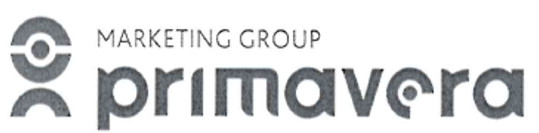 ООО «Проектная группа «Просто»»ОТЧЕТПО РЕЗУЛЬТАТАМ НЕЗАВИСИМОЙ ОЦЕНКИ КАЧЕСТВАУСЛОВИЙ ОСУЩЕСТВЛЕНИЯ ОБРАЗОВАТЕЛЬНОЙ ДЕЯТЕЛЬНОСТИВ ПЕРМСКОМ КРАЕ В 2023 ГОДУ(общеобразовательные организации)Исполнитель:Волегов Владимир Сергеевич,канд. социол. наук, доцент кафедры социологии ФГАОУ ВО «Пермский государственный национальный исследовательский университет»Пермь 2023ОглавлениеОрганизационно-процедурные аспекты проведения независимой оценки качества условий осуществления образовательной деятельности общеобразовательными учреждениями Пермского края в 2023 годуПроцедура проведения НОКОНа начало процедуры проведения независимой оценки качества условий осуществления образовательной деятельности общеобразовательными организациями Пермского края (далее – НОКО, НОКО ОО, ОО соответственно), по данным Регионального органа исполнительной власти (РОИВ) планировалось участие 483 организаций. В процессе проведения процедуры НОКО произошли следующие изменения в первоначальном перечне организаций:- девять организаций были реорганизованы, потеряли статус юрлица, и были исключены из перечня организаций на сайте bus.gov.ru, в отношении которых была проведена процедура НОКО;- в отношении образовательной организации ЧОУ «Начальная общеобразовательная школа – учительский дом в деревне Кекур» процедура НОКО не проводилась ввиду того, что организация не осуществляет образовательную деятельность с 1 сентября 2023 года;- в отношении МАОУ ООШ № 17 с кадетскими классами (г. Кунгур) процедура НОКО не проводилась ввиду реорганизации, в настоящее время на сайте bus.gov.ru проводится процедура исключения ОО из перечня организаций, имеющих юрлицо.Итого, по итогам НОКО в 2023 году было оценено 472 образовательные организации Пермского края, реализующие образовательные программы общего образования.Данный перечень так же включает в себя Лицей при ФГАОУ ВО «Национальный исследовательский университет «Высшая школа экономики», не имеющий собственного юрлица, и по этой причине представленный на сайте bus.gov.ru не в общем списке организаций, а списке «Иные организации». Настоящий отчёт составлен на основе анализа статистических данных по всем 472 организациям, прошедшим процедуру НОКО в 2023 году. Сбор данных по показателям НОКО осуществляется посредством специализированного сайта организацией-оператором методами:Технической экспертизы, проводимой через:- визуальную оценку состояния официальных сайтов в интернете;- визуальную оценку информационных стендов (последнее – через фотоотчет ОО образовательных организаций);- запрос в общеобразовательные учреждения региона о предоставлении информации;Опроса респондентов – родителей ОО с 1 по 8 класс (включительно) 
и старшеклассников с 9 по 11 класс включительно. Так же родителям было предложено поучаствовать в оценке качества условий осуществления образовательной деятельности 
в роли экспертов на местах. Согласно Приказу Министерства труда России от 30 октября 2018 г. №675н 
«Об утверждении Методики выявления и обобщения мнения граждан о качестве условий оказания услуг организациями в сфере культуры, охраны здоровья, образования, социального обслуживания и федеральными учреждениями медико-социальной экспертизы», в ходе НОКО должно быть опрошено не менее 40 % получателей услуг, 
то есть не менее 40 % представителей семей, чьи дети посещают общеобразовательные учреждения и самих учеников, но не более 600 получателей услуг от одного ОО. В результате проведения процедуры Независимой оценки качества образования было опрошено 164367 человек, что составляет 49,04% от получателей услуг. При этом суммарно в 78 ОО показатели охвата участников образовательного процесса отклоняются от требуемых параметров (в основном, за счет превышения количества участников опроса).Тем не менее, следует зафиксировать существенные характеристики реализации процедуры Независимой оценки качества образования (далее – НОКО):Достигнуты пороговые требования по числу опрошенных, содержащиеся 
в нормативных документах, регламентирующих НОКО.Использование формата онлайн-опроса на специализированном сайте 
в длительной перспективе обеспечивает достижение планируемых показателей охвата, 
в том числе в ситуации невозможности применения административного принуждения. Подобное обстоятельство позволяет повышать уровень достоверности результатов НОКО. После проведения опроса и технической экспертизы результатов, была проведена 
их предварительная обработка; предварительные данные были приведены к виду, необходимому для загрузки на сайт dus.gov.ru, а также были выгружены в формате EXCEL, в форме, подходящей для дальнейшей обработки профессиональными средствами.Общая интегральная оценка общеобразовательных организаций Пермского края в 2023 годуПосле сведения и обработки полученных данных согласно Методике и программе проведения независимой оценки качества условий осуществления образовательной деятельности общеобразовательными организациями Пермского края в 2023 году 
(см. Приложение 1) все оцениваемые организации были выстроены в общий рейтинг, 
а также был выведен рейтинг НОКО для всего Пермского края. Он вычисляется как среднее арифметическое оценок всех ОО края:,где:Sou - показатель оценки качества по всем ОО Пермского края;Soun - показатель оценки качества по n-ому ОО в Пермском крае;Nou - количество ОО, в отношении которых проводилась независимая оценка качества в Пермском крае.В 2023 г. в Пермском крае эта оценка составила 82,49 балла. По сравнению 
с предыдущим замером (2020 г.) рост показателя составил 3,9 процентных пункта.При наличии тенденции к росту среднего показателя по ОО региона, полученные данные содержат ещё одну особенность: по сравнению с 2020 годом увеличился разброс показателей: за три года величина стандартного отклонения среднего балла 
по образовательным организациям Пермского края выросла с 5,1 до 6,5 процентных пунктов. Иными словами, увеличивается степень неоднородности результатов по ОО. 
Если в 2020 году разброс средних баллов происходил в диапазоне от 71% до 100% 
(без учета аномальных значений), то в 2023 эти рамки находятся в пределах от 59% до 99%. Увеличение диапазона баллов, набранных ОО, в значительной степени может быть объяснено изменением условий, в которых проводился мониторинг: 
если функционирование системы образования в 2020 году воспринималось 
как экстремальное, то условия 2023 года более воспринимаются как стабильные 
и предполагают более критичное отношение со стороны участников образовательного процесса.Рисунок 1. Частотное распределение средних баллов по ОО в 2020 и 2023 г.Общеобразовательные организации Пермского края, набравшие максимальные и минимальные баллы по версии НОКО-2023Лидерами по результатам НОКО в 2023 году стали ОО нескольких муниципальных образований Пермского края: Пермский (2 ОО), Юсьвинский (2 ОО), Кунгурский, Октябрьский (2 ОО) муниципальные округа, Пермский (4 ОО), Красновишерский, Нытвенский, Соликамский, Чайковский городские округа.По сравнению с предыдущих замером, перечень школ-лидеров изменился существенно: из 15 ОО сохранили позиции только 4: МБОУ «Специальная (коррекционная) общеобразовательная школа-интернат для учащихся, воспитанников с ограниченными возможностями здоровья Чайковского городского округа», МБОУ «Майкорская общеобразовательная школа-интернат для обучающихся с ограниченными возможностями здоровья» Юсьвинского МО, МАОУ «Фроловская средняя школа "Навигатор» Пермского МО и МБОУ С(К)ОШИ г. Нытвы.Сохранилась тенденция, отмеченная в отчете за 2020 год: среди лидеров рейтинга существенное место занимают школы для обучающихся с ограниченными возможностями здоровья.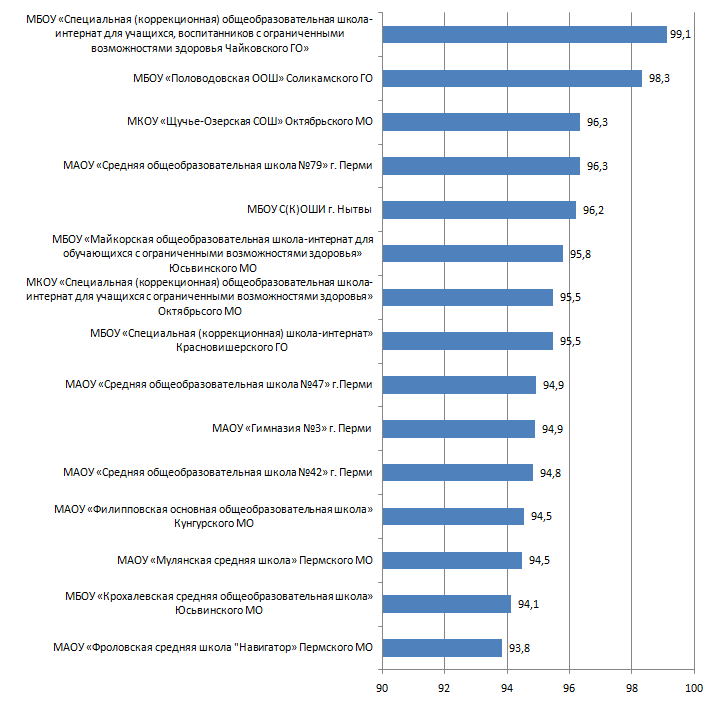 Рисунок 2. Рейтинг 15 общеобразовательных орагнизаций, набравших максимальный средний балл по результатам НОКО-2023Среди образовательных организаций, занявших 15 последних мест в общем рейтинге, также представлено несколько административно-территориальных единиц: Пермский (3 ОО), Нытвенский (4 ОО), Горнозаводский (2 ОО), Краснокамский, Оханский городские округа, Добрянский (2 ОО), Александровский и Юсьвинский муниципальные округа. По сравнению с прошлым замером в анти-рейтинге осталась только одна ОО – МАОУ «Средняя общеобразовательная школа №21» г. Перми.При сравнении результатов НОКО-2023 с аналогичными оценочными процедурами 2020 года, заметным оказывается снижения баллов в нижней части рейтинга. Подобная нестабильность результатов может объясняться спецификой проведения обследования 
в предыдущий раз: оно проходило на фоне ограничительных мер, связанных с пандемией Covid-19, и масштабным опытом применения дистанционных образовательных технологий. На фоне нестабильных внешних условий участники образовательного процесса могли более лояльно относиться к параметрам оценки, а некоторые были для них недоступны.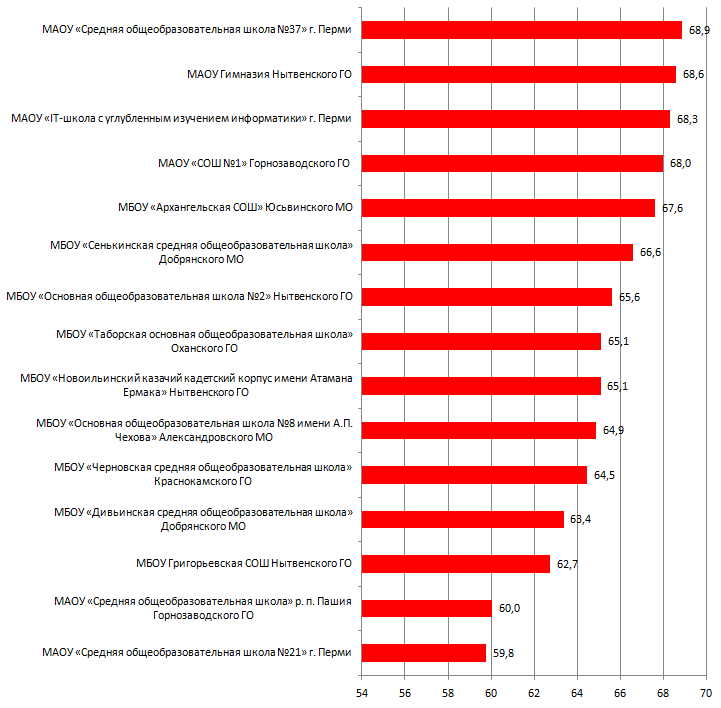 Рисунок 3. Рейтинг 15 общеобразовательных орагнизаций, набравших минимальный средний балл по результатам НОКО-2023Как и в 2020 году отнесение образовательных организаций к «верхним» 
или «нижним» строкам рейтинга не позволяет предположить влияние какого-либо влияния социально-экономических факторов или особенностей населенных пунктов, в которых расположены школы. На основании оценок школ можно выстроить рейтинг муниципалитетов 
по результативности прохождения НОКО. Так, муниципалитетом Пермского края 
с максимальным баллом по итогам НОКО оказался Частинский муниципальный округ (90,6%). Далее следуют Кочевский муниципальный округ, ЗАТО Звездный Октябрьский 
и Красновишерский городские округа. При этом предыдущие лидеры рейтинга (Кишертский МО, Оса, Оханск и Кудымкар) сместились на 16, 36, 43 и 15 места соответственно.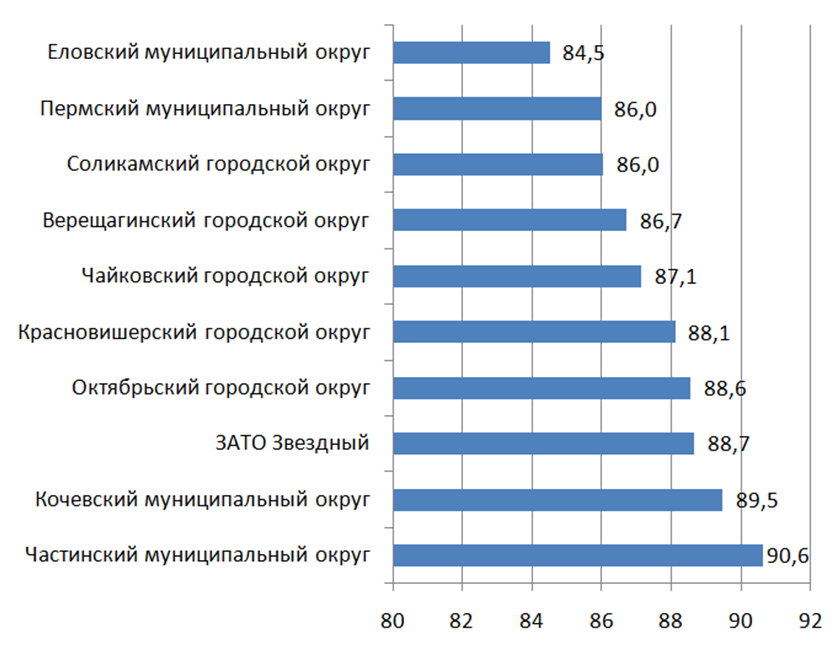 Рисунок 4. Рейтинг10 муниципалитетов с максимальным средним баллом по результатам НОКО-2023За 3 года место в десятке лучших муниципалитетов сохранили 2 муниципалитета: Октябрьский и Кочевский округа.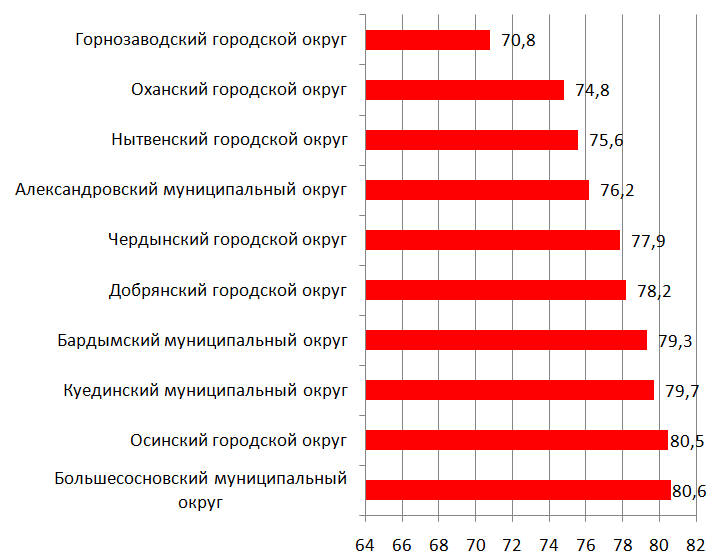 Рисунок 5. Рейтинг10 муниципалитетов с минимальным средним баллом по результатам НОКО-2023Среди территорий, оказавшихся в числе 10 последних в рейтинге, стабильный результат наблюдается у двух: Александровского и Большесосновского муниципальных образований.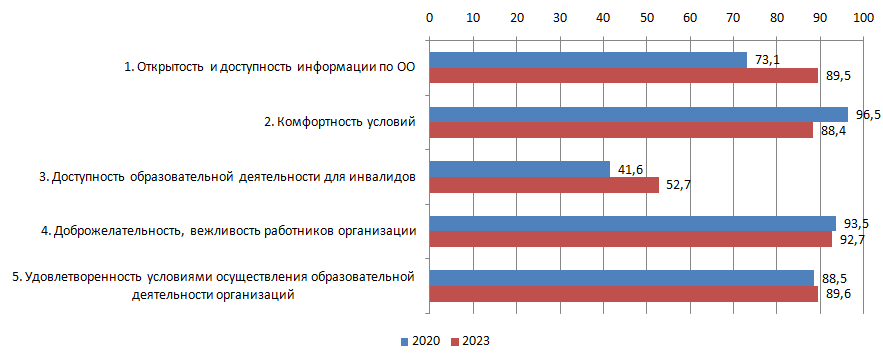 Рисунок 6. Средний балл по показателям за 2020 и 2023 гг.В 2023 году максимальные оценки фиксируются по блокам, связанным 
с доброжелательностью и вежливостью работников, удовлетворенностью условиями осуществления образовательной деятельности и открытостью и доступностью информации. Показатель К3 «Доступность образовательной деятельности для инвалидов», как и в предыдущем замере, занимает последнее место (52,7 балла). Однако по данной группе показателей наблюдается существенная динамика (+11,1 процентных пунктов). 
Еще сильнее усилилась оценка открытости и доступности информации (+16,4%). 
А по группе К2 («Комфортность условий») наблюдается серьезное снижение значений показателя: на 8,1%. Определенное воздействие на такую сильную отрицательную динамику могли оказать специфические условия проведения предыдущего замера, а также увеличение численности обучающихся в городских общеобразовательных организациях.РАЗДЕЛ 1. Первая группа показателей (К1): «Показатели, характеризующие открытость и доступность информации об организации, осуществляющей образовательную деятельность»Согласно Методике проведения НОКО к первой группе показателей относятся:1.1. Соответствие информации о деятельности организации, размещенной 
на общедоступных информационных ресурсах, ее содержанию и порядку (форме) размещения, установленным нормативными правовыми актами:- на информационных стендах в помещении организации;- на официальном сайте организации в интернете.1.2. Наличие на официальном сайте организации информация о дистанционных способах обратной связи и взаимодействия с получателями услуг и их функционирование:- абонентского номера телефона;- адреса электронной почты;- электронных сервисов (для подачи электронного обращения (жалобы, предложения), получения консультации по оказываемым услугам и иных);- раздела официального сайта «Часто задаваемые вопросы»;- технической возможности выражения получателем услуг мнения о качестве условий оказания услуг организацией социальной сферы (наличие анкеты для опроса граждан или гиперссылки на нее);- иного дистанционного способа взаимодействия.1.3. Доля получателей услуг, удовлетворенных открытостью, полнотой 
и доступностью информации о деятельности организации социальной сферы, размещенной на информационных стендах в помещении организации социальной сферы, 
на официальном сайте организации социальной сферы в сети «Интернет».Показатели 1.1. и 1.2. могут быть оценены только специалистами (техническими экспертами), прошедшими специальный инструктаж, поскольку связаны с реализацией требований нормативных актов к содержанию сайтов и информационных стендов. Поэтому каждая из ОО заполняла анкеты о своем сайте и информационных стендах по специально разработанной анкете, размещенной на сайте НОКО, а технически эксперты проводили выборочную оценку соответствия занесённой в анкету информации, путём визуального осмотра официального сайта ОО и фотоотчета от ОО по информационным стендам. Процент организаций, участвующих в выборочной проверке, составил более 30% от общего числа организаций, участвующих в анкетировании. Третий показатель оценивался через опрос пользователей образовательных услуг (сумма выбравших ответы на этот вопрос «полностью удовлетворен» и «скорее удовлетворен»).Рисунок 7. Средние оценки по первой группе показателей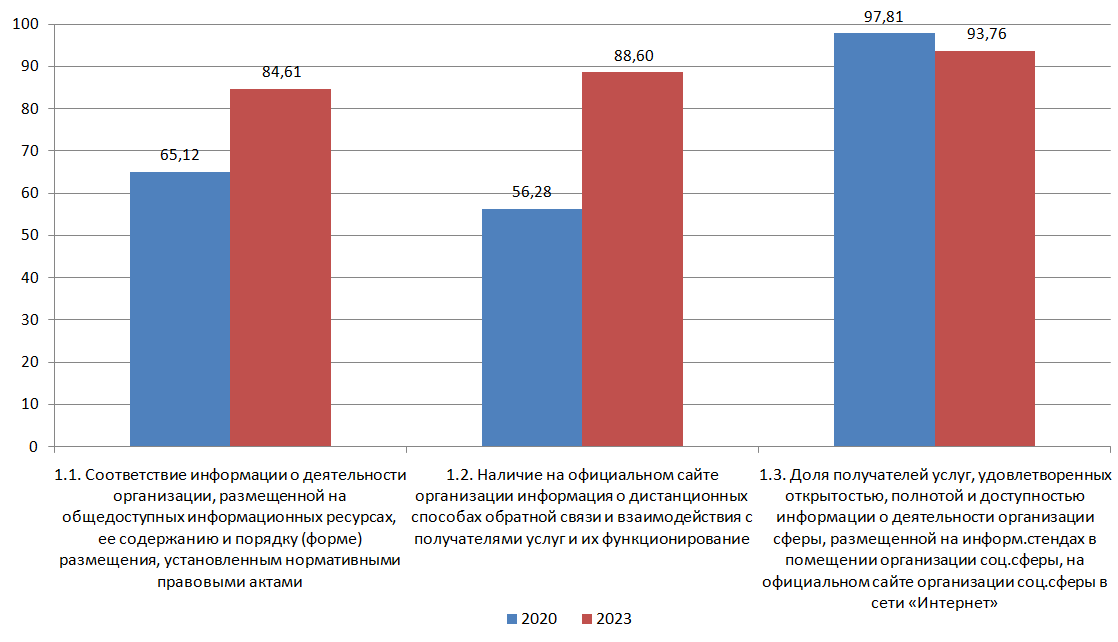 Результаты оценки открытости и доступности информации об организации, осуществляющей образовательную деятельность, представленные на рисунке 7, позволяют зафиксировать ряд позитивных изменений. Во-первых, наблюдается существенный рост средних баллов по критериям, требующим экспертную оценку (п.п. 1.1. и 1.2.). Во-вторых, сократился разрыв в оценках экспертов и получателей услуг (родителей и законных представителей обучающихся). Снижение среднего балла по оценке получателей услуг 
(-4%) отражает развитие процессов цифровизации образования и взаимодействия родителей (законных представителей) и самих обучающихся с информационными сервисами образовательных организаций. При этом, именно последний показатель демонстрирует минимальную разницу в оценках: стандартное отклонение оказалось 
на уровне 4,2%, в то время как по показателям с экспертной оценкой (п.п. 1.1. и 1.2.) 
оно составляет 10,1% и 17,4% соответственно.Наибольшие сложности наблюдаются внутри показателя 1.1.1.4. «Образование. Информация о реализуемых образовательных программах, в том числе о реализуемых адаптированных образовательных программах (при наличии), с указанием в отношении каждой образовательной программы информации».Таблица 1. Распределение баллов по индикаторам п. 1.1.1.4. «Образование.Информация о реализуемых образовательных программах, в том числе 
о реализуемых адаптированных образовательных программах (при наличии), 
с указанием в отношении каждой образовательной программы информации»Наиболее сильный разброс значений наблюдается по показателю 1.2. «Наличие 
на официальном сайте организации информация о дистанционных способах обратной связи и взаимодействия с получателями услуг и их функционирование» (см. Таблицу 2).Таблица 2. Распределение баллов по п. 1.2. «Наличие на официальном сайте организации информация о дистанционных способах обратной связи и взаимодействия с получателями услуг и их функционирование»Представленные данные показывают, что, несмотря на существенное количество ОО, набравших 90 и более баллов, в массиве выделяется группа образовательных организаций с нулевым результатом. Причем к этой группе относятся как сельские школы, так и ОО, находящиеся в городах – административных центрах.Тем не менее, оценки пользователей информационных ресурсов стабильно оказываются выше, экспертных данных, отражающих соответствие информационных ресурсов требованиям законодательства. Причин такого разрыва можно указать две:- излишне детализированные требования нормативно-правовых актов к сайтам 
и стендам ОО, их избыточность для рядового пользователя;- использование получателями услуг иных форм и источников информации 
о деятельности образовательной организации, включая неформальные каналы коммуникации.Максимальный балл по первой группе показателей составляет 98,5, что выше аналогичного замера 2020 года. В группу ОО с наибольшими результатами по критериям, связанным с открытостью и доступностью информации вошли организации из Перми (7 ОО из 15), Чайковского (3 ОО), Частинского и Уинского (по 2 ОО), Чернушинского округов.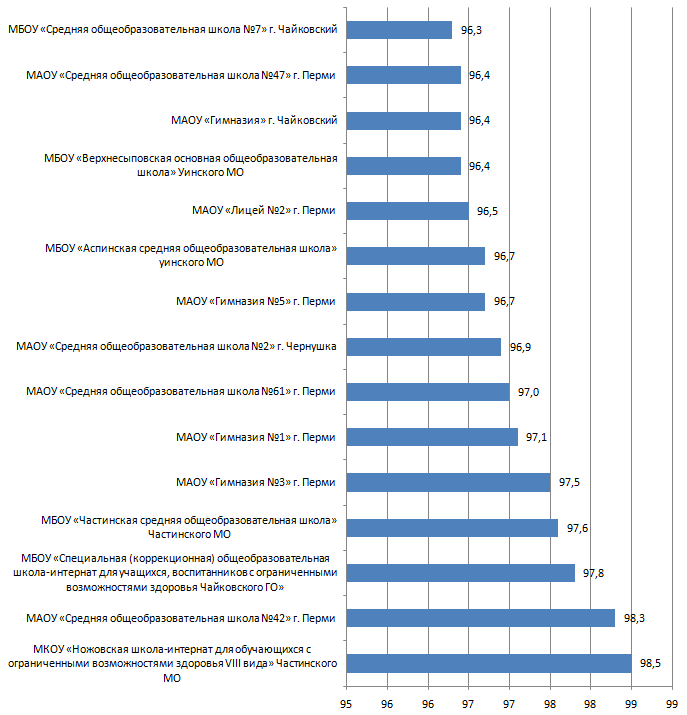 Рисунок 8. Рейтинг 15 общеобразовательных организаций с максимальным баллом по первой группе показателейМинимальный балл, полученный ОО по первой группе показателей в 2023 г. составил 48,3, что на 10,7 процентных пункта выше, чем тремя годами ранее. В группу 
из 15 ОО с наименьшими результатами вошли, преимущественно, школы, находящиеся 
в сельской местности. Чаще других в этой группе представлен Нытвенский городской округ (4 ОО), Александровский и Сивинский муниципальные округа (по 2 ОО).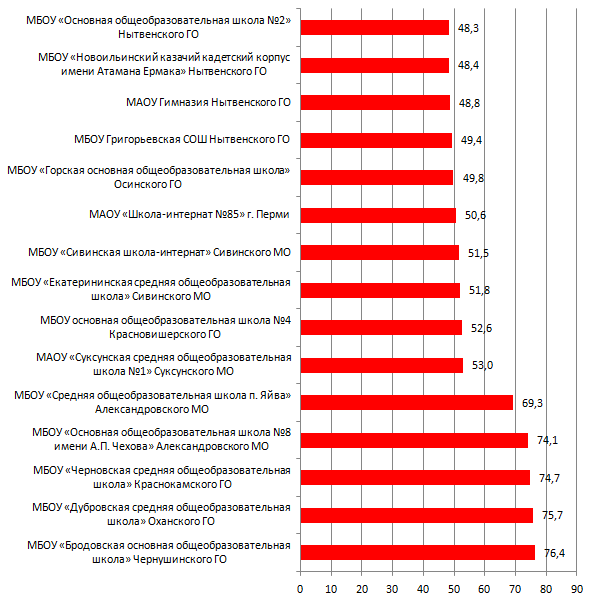 Рисунок 9. Рейтинг 15 общеобразовательных организаций с минимальным баллом по первой группе показателейВ целом, анализ данных в разрезе муниципалитетов и отдельных образовательных организаций позволяет сделать вывод об отсутствии внешних объективных факторов, влияющих на значение показателей данной группы. Большее значение, насколько можно судить из собранных данных, имеет позиция административного аппарата конкретной образовательной организации и сложившиеся практики получения значимой информации со стороны реальных получателей информационных услуг о деятельности ОО. Гипотеза 
о слабой вовлеченности получателей услуг в использование сайта и информационных стендов подтверждается отсутствием положительной статистически значимой корреляции между показателями экспертной и пользовательской оценки.РАЗДЕЛ 2. Вторая группа показателей (К2): «Показатели, характеризующие комфортность условий, в которых осуществляется образовательная деятельность»Во вторую группу показателей вошло два пункта: 2.1. Обеспечение в организации комфортных условий для обучения;2.2. Доля получателей, удовлетворенных комфортностью предоставления услуг организацией.Первый показатель замеряется экспертным способом, второй через опрос родителей и (или) старшеклассников по шкале «удовлетворен/скорее удовлетворен/скорее 
не удовлетворен/полностью не удовлетворен», где засчитываются два первых ответа.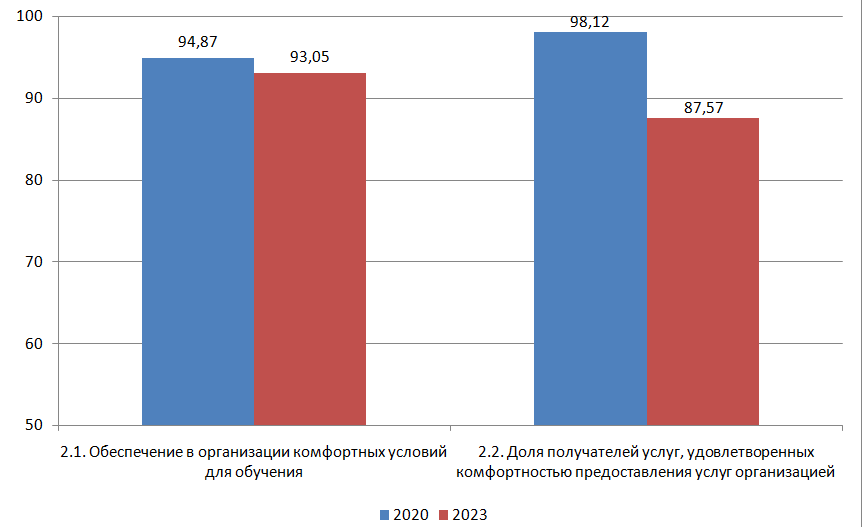 Рисунок 10. Средние оценки по второй группе показателейКак видно из данных, представленных на рисунке 10, наблюдается некоторое снижение значений средних баллов по показателям второй группы. Наиболее сильно 
оно заметно по п. 2.2. «Доля получателей услуг, удовлетворенных комфортностью предоставления услуг организацией» (-10,55 пункта). Для объяснения сложившейся картины хорошо подходят ответы респондентов на вопрос о предложениях по улучшению условий оказания образовательных услуг в данной образовательной организации. Наиболее часто родители и старшеклассники указывают на недостаточность учебных площадей 
и обучение во вторую смену. Иными словами, изменения в оценках связаны не столько 
с повседневной деятельностью организаций по совершенствованию условий 
и обеспечению комфортности, сколько с объективными ограничениями, связанными 
с имеющейся материально-технической базой. Еще один возможный структурный фактор – появление и постепенное расширение сети образовательных организаций с новыми, или прошедшими капитальный ремонт, корпусами, что повышает уровень запросов и ожиданий получателей образовательных услуг.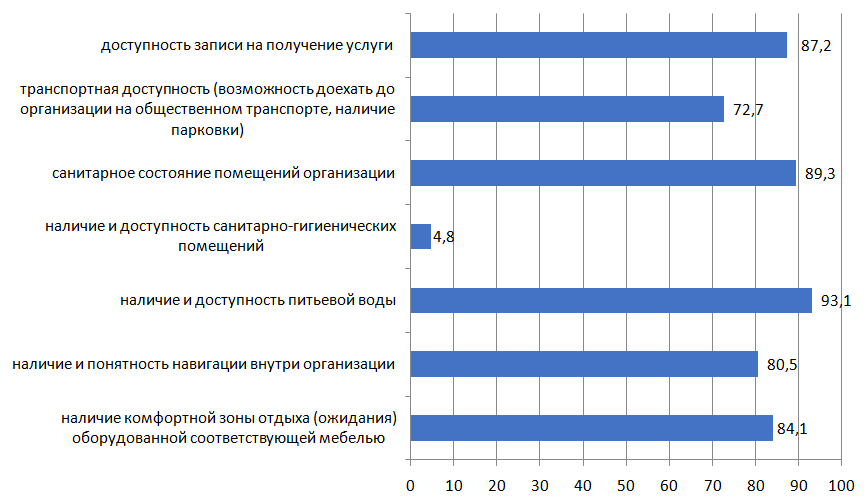 Рисунок 11. Индикаторы показателя 2.1 «Обеспечение в организации комфортных условий для обучения»В 2023 г. перечень индикаторов п. 2.1. был расширен: в него были добавлены «Доступность записи на получение услуги (по телефону, на официальном сайте организации социальной сферы в сети «Интернет», посредством Единого портала государственных и муниципальных услуг, при личном посещении в регистратуре 
или у специалиста организации социальной сферы)» и «Наличие и доступность санитарно-гигиенических помещений». Второй из указанных индикаторов вызвал наибольшие затруднения (средний балл – 4,8). При этом, серьезно сократилось значение показателя транспортной доступности.В 2023 г. по второй группе критериев 27 общеобразовательных организаций набрали максимальный балл (100%).Таблица 3. Перечень общеобразовательных организаций, набравших 100% 
по второй группе показателей «Показатели, характеризующие комфортность условий, в которых осуществляется образовательная деятельность»Как видно из таблицы 3, ОО, оказавшиеся на вершине рейтинга, представляют очень разные территории и условия функционирования: городские и сельские, общеобразовательные и имеющие специфику образовательных программ.С другой стороны рейтинга выделяются 15 ОО, набравшие минимальные значения показателей данной группы. По сравнению с 2020 г. наблюдается снижение минимальной планки баллов по данной группе показателей с 50 до 30%%.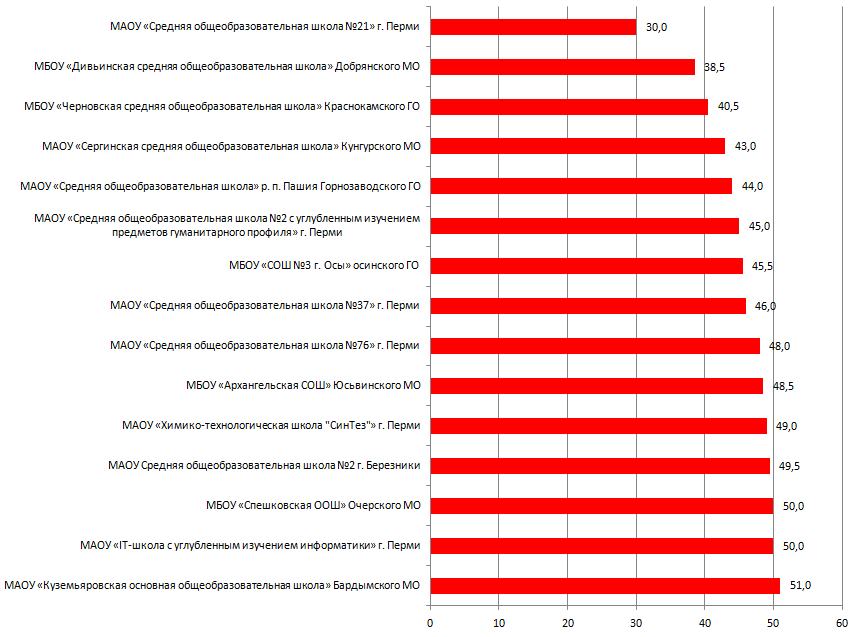 Рисунок 12. Рейтинг 15 общеобразовательных организаций с минимальным баллом по второй группе показателейВ завершающей части рейтинга школ наблюдается существенная группа ОО, представляющих крупные городские территории (гг. Пермь, Березники), что может объясняться высокой нагрузкой на данные школы и недостаток площадей. Однако в этом списке присутствуют и сельские организации, для которых низкая комфортность условий может быть связана с иным комплексом причин.РАЗДЕЛ 3. Третья группа показателей (К3): «Показатели, характеризующие доступность образовательной деятельности для инвалидов»Третья группа показателей состоит из трех пунктов:3.1. Оборудование территории, прилегающей к зданиям организации, и помещений с учетом доступности для инвалидов, а именно:- оборудование входных групп пандусами (подъемными платформами);- наличие выделенных стоянок для автотранспортных средств инвалидов;- наличие адаптированных лифтов, поручней, расширенных дверных проемов;- наличие сменных кресел-колясок;- наличие специально оборудованных санитарно-гигиенических помещений 
в организации.3.2. Обеспечение в организации условий доступности, позволяющих инвалидам получать условия для участия в образовательной деятельности наравне с другими, 
а именно:- дублирование для инвалидов по слуху и зрению звуковой и зрительной информации;- дублирование надписей, знаков и иной текстовой и графической информации знаками, выполненными рельефно-точечным шрифтом Брайля;- возможность предоставления инвалидам по слуху (слуху и зрению) услуг сурдопереводчика (тифлосурдопереводчика);- альтернативной версии сайта организации для инвалидов по зрению;- помощь, оказываемая работниками организации, прошедшими необходимое обучение (инструктирование), по сопровождению инвалидов в помещении организации;- возможность предоставления образовательных услуг в дистанционном режиме 
или на дому.3.3. Доля получателей образовательных услуг, удовлетворенных доступностью образовательных услуг для инвалидов (в % от общего числа опрошенных получателей образовательных услуг - инвалидов).Показатели 3.1. и 3.2. оценивались экспертным образом при помощи анкет на сайте НОКО, заполненных представителями ОО. Для подтверждения внесённой информации 
к анкете прилагался фотоотчёт, представляющий собой снимки основных элементов оборудования территории, прилегающей к зданиям ОО, и помещений с учетом доступности для инвалидов. Для обеспечения достоверности подаваемой информации организация-оператор проводит выборочную проверку ОО в размере не менее 10 % от общего числа организаций, в отношении которых проводится НОКО.Далее, при оценке показателя 3.3. применялся опрос потребителей. В Методике выявления и обобщения мнения граждан о качестве условий оказания услуг организациями в сфере культуры, охраны здоровья, образования, социального обслуживания 
и федеральными учреждениями медико-социальной экспертизы, утвержденной приказом Минтруда России от 30 октября 2018 г. № 675н предлагалось сперва выявить потребителей, являющихся инвалидами (либо имеющих детей инвалидов) и учитывать только их ответы. Однако опыт предыдущих НОКО показывает, что этот подход не срабатывает. Во многих образовательных учреждениях лиц с ОВЗ либо нет вовсе, либо они относятся к разным нозологическим категориям, а потому не могут оценить все необходимые параметры. Поэтому в анкете был применен универсальный вопрос, обращенный ко всем родителям 
и старшеклассникам: «Как Вы считаете, в Вашей школе созданы условия для обучения детей с ограниченными возможностями здоровья и инвалидов, или такие условия отсутствуют?». При подсчете ответов учитывались только содержательные варианты ответов (без учета выбравших вариант «Затрудняюсь ответить). Средние оценки 
по каждому показателю приводятся ниже.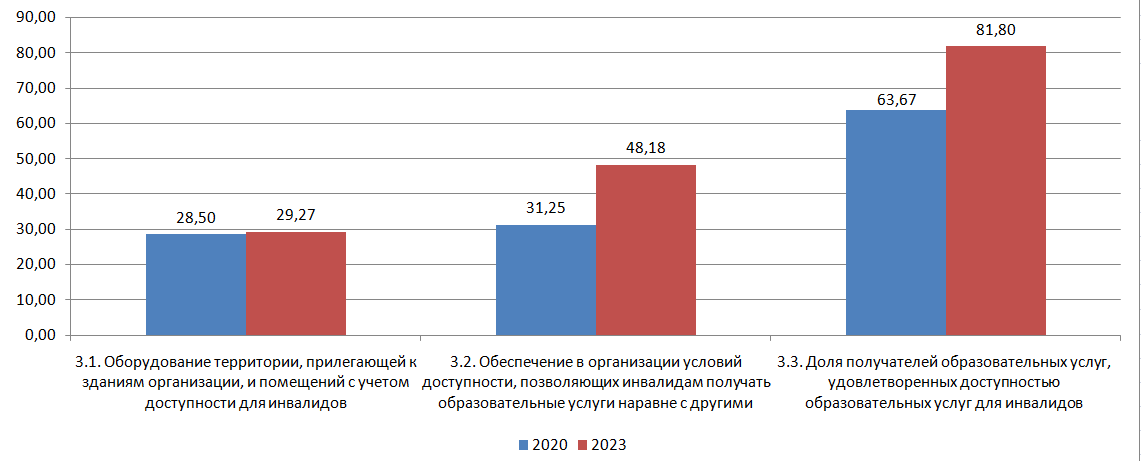 Рисунок 13. Средние оценки по третьей группе показателейИз данных, представленных на гистограмме (Рисунок 13) заметно, что реальное положение дел с доступностью образования для обучающихся с ОВЗ и инвалидов расходится с представлениями основной массы родителей и старшеклассников. Средняя оценка по показателю «Оборудование территории с учетом доступности для инвалидов» составила всего 29,27 балла (из 100 максимально возможных), при минимальной положительной динамике. Средняя оценка по второму показателю («Обеспеченность 
в организации условий для инвалидов») выросла за три года существеннее, достигнув 48,18% (прирост на 16,93%). Иначе говоря, готовность общеобразовательных учреждений обучать детей-инвалидов невысока. Высокая доля потребителей, положительно оценивающих доступность образования для инвалидов, связана с тем, что данный вопрос задавался всем получателям образовательных услуг, независимо от наличия у них реальных представлений и потребностей в данных условиях.При этом устойчивая статистическая связь (корреляция) фиксируется между показателями 3.1. и 3.2. и отсутствует между этими показателями и оценками респондентов.Еще одна характеристика, на которую стоит обратить внимание, – постепенный рост значений показателей, в том числе связанных с прямыми изменениями материально-технической базы.Для получения более точной картины и фиксации возможных источников низких значений по показателям необходимо рассмотреть отдельные индикаторы показателей 3.1. и 3.2.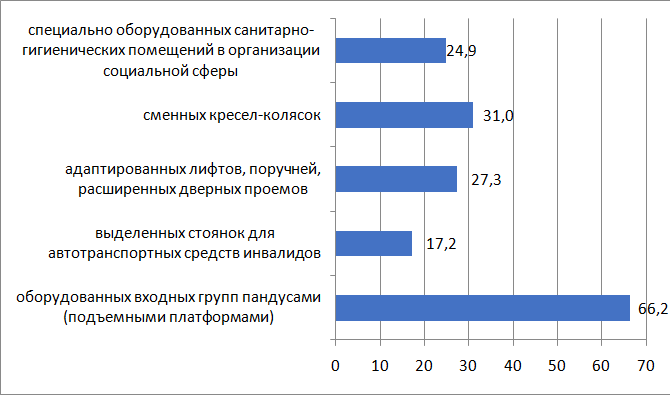 Рисунок 14. Средние оценки по индикаторам показателя 3.1. «Оборудование территории, прилегающей к зданиям организации, и помещений с учетом доступности для инвалидов»Самым распространенным индикатором, отражающим обеспечение доступности 
для инвалидов, оказалось наличие пандусов (подъемных платформ) у входных групп. 
Все остальные индикаторы набрали гораздо меньшие значения средних баллов по ОО, 
не превысив трети от максимально возможного уровня. Наибольшие проблемы, по данным мониторинга, обстоят с выделением стоянок для автотранспортных средств инвалидов. 
При этом, показатели, демонстрирующие наименьшие значения, в большинстве случаев 
не входят в сферу компетенций непосредственно образовательных организаций, 
или не могут быть реализованными в полном объеме в связи с конструктивными особенностями зданий или иными объективными причинами. Иными словами, не  могут быть решены их собственными силами.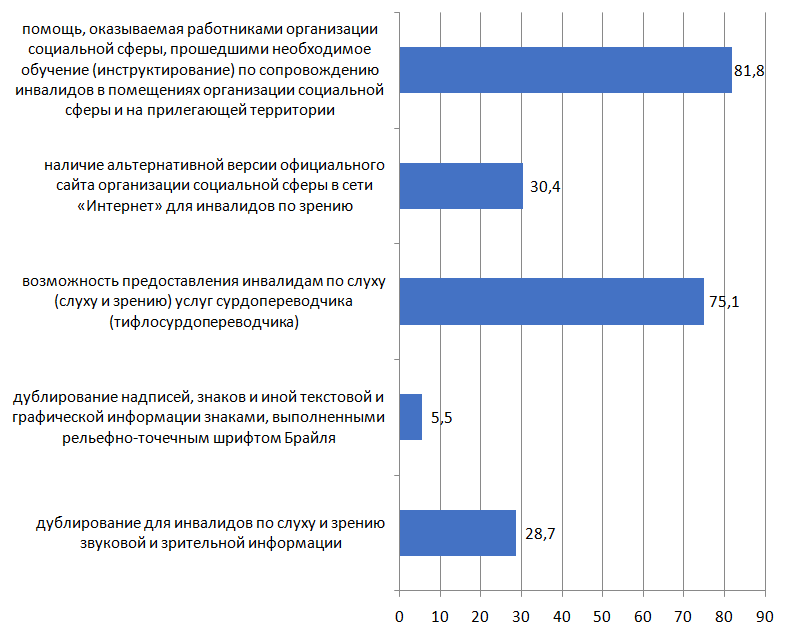 Рисунок 15. Средние оценки по индикаторам показателя 3.2. «Обеспечение 
в организации условий доступности, позволяющих инвалидам получать образовательные услуги наравне с другими»Немного отличается картина по показателю 3.2. «Обеспечение в организации условий доступности, позволяющих инвалидам получать услуги наравне с другими»: существенно выше средние баллы оказались по таким индикаторам как «помощь, оказываемая работниками организации, прошедшими необходимое обучение (инструктирование), по сопровождению инвалидов в помещении организации» 
и «возможность предоставления инвалидам по слуху (слуху и зрению) услуг сурдопереводчика (тифлосурдопереводчика)». Наибольшие сложности возникли 
с индикатором «Дублирование надписей, знаков и иной текстовой и графической информации знаками, выполненными рельефно-точечным шрифтом Брайля».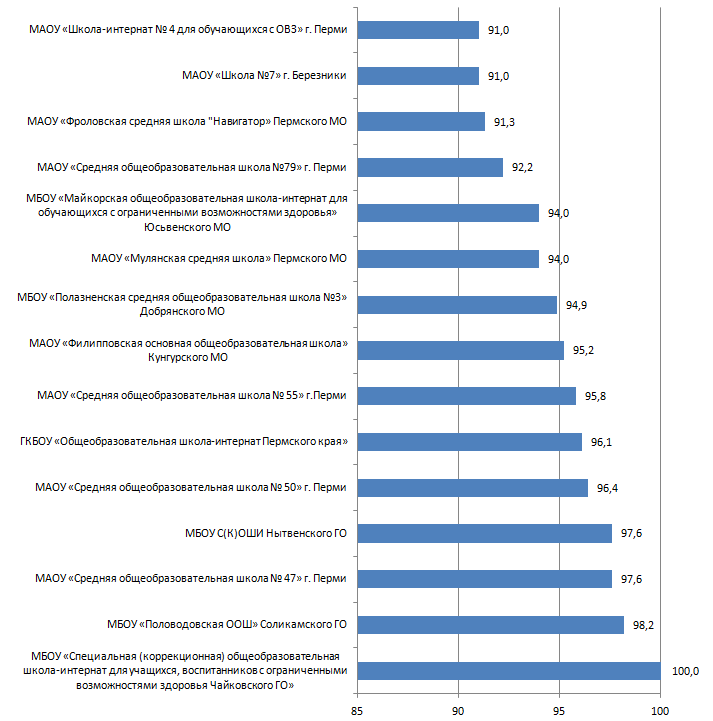 Рисунок 16. Рейтинг 15 общеобразовательных организаций с максимальным баллом по третьей группе показателейШколой – лидером рейтинга по третьей группе показателей оказалась МБОУ «Специальная (коррекционная) общеобразовательная школа-интернат для учащихся, воспитанников с ограниченными возможностями здоровья Чайковского ГО» (100%), предыдущий лидер рейтинга (ГКБОУ «Общеобразовательная школа-интернат Пермского края») также сохранила присутствие в данной группе, снизив средний балл с 97,6 до 96,4 баллов из 100. В целом, данный рейтинг демонстрирует широкую представленность разных ОО: в него вошли не только специальные (коррекционные) школы, но и ОО, не имеющие подобного статуса, разные муниципальные образования Пермского края (в том числе широко представлен г. Пермь), в том числе сельские территории.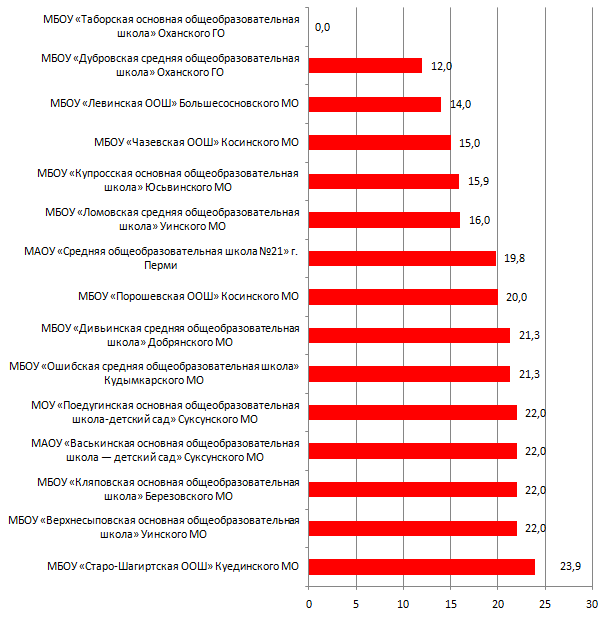 Рисунок 17. Рейтинг 15 общеобразовательных организаций с минимальным баллом по третьей группе показателейВ нижней части рейтинга специальные (коррекционные) школы отсутствуют. Среди отстающих школ по третьей группе показателей тоже встречаются общеобразовательные учреждения разных муниципалитетов. Все они (за единственным исключением) представляют сельские населенные пункты, с малой численностью обучающихся (менее 350 человек), частично – функционирующие в сложных условиях имущественной базы.РАЗДЕЛ 4. Четвертая группа показателей (К4): «Показатели, характеризующие доброжелательность, вежливость работников организации»В четвертую группу входят следующие показатели:4.1. Доброжелательность, вежливость работников организации, обеспечивающих первичный контакт и информирование получателя услуги при непосредственном обращении в организацию (в % от общего числа опрошенных получателей образовательных услуг).4.2. Доброжелательность, вежливость работников организации, обеспечивающих непосредственное оказание услуги при обращении в организацию (в % от общего числа опрошенных).4.3. Доброжелательность, вежливость работников организации социальной сферы при использовании дистанционных форм взаимодействия (в % от общего числа опрошенных).Все выделенные показатели замеряются с помощью онлайн-анкетирования.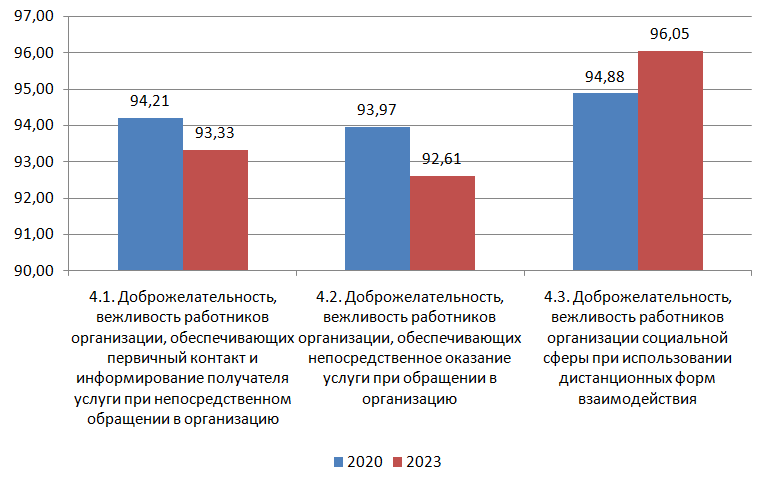 Рисунок 18. Средние оценки по четвертой группе показателейКак и в предыдущем замере, данная группа показателей демонстрирует наивысшие результаты. Средний балл по замеру 2023 года составил 93,6, что сопоставимо 
с предыдущими результатами (94,03). Расхождения в ответах респондентов также минимальны. Стандартное отклонение среднего балла по ОО региона не превышает 5%.Рост значение показателя 4.3. связан с существенным изменением условий реализации дистанционных форм образования. 31 образовательная организация продемонстрировала максимальный результат, набрав 100 баллов из 100 возможных.Таблица 4. Перечень общеобразовательных организаций, набравших 100% 
по четвертой группе показателей «Показатели, характеризующие доброжелательность, вежливость работников организации»Среди представленных в таблице 4 образовательных организаций отсутствуют представители крупнейших городов Пермского края (гг. Пермь, Березники, Соликамск), как отсутствуют и центральные районные школы. Вероятно, на результаты оценки в данных вопросах влияют более тесные соседские отношения респондентов, а также сохраняющийся авторитет педагогов, что менее характерно для территорий с более высокой степенью урбанизации. Немало в этой части рейтинга оказалось 
и образовательных организаций, специализирующихся на работе с обучающимися, имеющими ограниченные возможности здоровья.Обратная картина наблюдается в конце рейтинга: среди 15 ОО, набравших минимальные баллы, 6 расположены в г. Перми, 2 в Добрянском округе (Рисунок 19). Однако сам набор ОО, попавших в нижние строчки рейтинга, изменился существенно.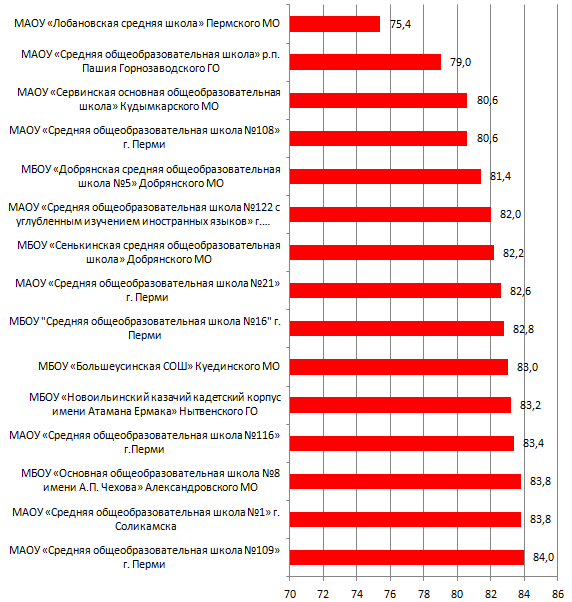 Рисунок 19. Рейтинг 15 общеобразовательных организаций с минимальным баллом 
по четвертой группе показателейРАЗДЕЛ 5. Пятая группа показателей (К5): показатели, характеризующие удовлетворенность условиями осуществления образовательной деятельности организацийПятая группа показателей, характеризующих удовлетворенность условиями осуществления образовательной деятельности организаций, включает в себя следующие показатели:5.1. Доля получателей услуг, которые готовы рекомендовать организацию родственникам и знакомым (могли бы ее рекомендовать, если бы была возможность выбора организации социальной сферы);5.2. Доля получателей услуг, удовлетворенных организационными условиями предоставления услуг;5.3. Доля получателей услуг, удовлетворенных в целом условиями оказания услуг 
в организации социальной сферы.Рисунок 20. Средние оценки по пятой группе показателейСредние оценки ОО, набранные по этим блокам вопросов демонстрируют сильную корреляционную связь друг с другом, что позволяет говорить о минимальном эффекте социально желательных ответов. Наиболее сильно увеличилось значение показателя по п. 5.1. «Доля получателей услуг, которые готовы рекомендовать организацию родственникам и знакомым»: рост составил 4,79 процентных пункта. При этом, результаты по оставшимся двум пунктам демонстрируют весьма ограниченную динамику, что позволяет говорить о достижении 
ими фактического предела. Среди участников НОКО-2023 18 школ продемонстрировали одинаково высокий показатель: 100 баллов.Таблица 5. Перечень общеобразовательных организаций, набравших 100% по пятой группе показателей «Показатели, характеризующие удовлетворенность условиями осуществления образовательной деятельности организаций»Как и в результатах по четвертой группе показателей, здесь отсутствуют представители крупнейших городов Пермского края (гг. Пермь, Березники, Соликамск), кроме того, отсутствуют центральные районные школы, зато широко представлены сельские, в том числе малокомплектные, образовательные организации.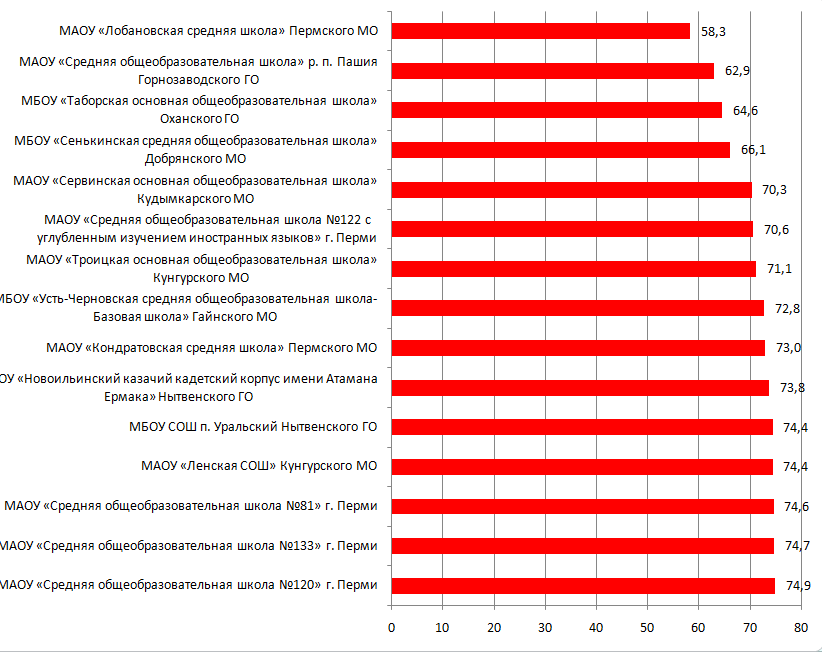 Рисунок 21. Рейтинг 15 общеобразовательных организаций с минимальным баллом по пятой группе показателейКак и в предыдущей группе показателей в последних строках рейтинга присутствует значительное количество ОО, представляющих г. Пермь (4 ОО), Пермский муниципальный и Кунгурский городской округа (по 2 ОО).ЗаключениеПодводя итоги проведения независимой оценки качества условий осуществления образовательной деятельности общеобразовательными организациями в 2023 году, необходимо остановиться на основных выводах и результатах.Во-первых, используемая процедура сбора данных с использованием специализированного савйта http://noko.iro.perm.ru/ показала свою эффективность, 
что отражается на высоких показателях охвата участников образовательного процесса. 
Во-вторых, привлечение родителей в качестве экспертов для оценки информационных ресурсов (с последующей супервизией) также повышает качество проводимого мониторинга, формируя у родителей (законных представителей) восприятие участия 
в деятельности школы.С точки зрения полученного результата необходимо выделить несколько ключевых характеристик:•	по сравнению с предыдущим замером (2020 г.) увеличился разброс показателей оценки качества среди общеобразовательных организаций (стандартное отклонение составило 6,5%). Тенденция связана с условиями проведения мониторинга: 
в 2023 г. они воспринимаются как штатные, в отличие от «ковидного» 2020 года, 
и предполагают более критичное отношение. В определенной степени, это сказалось 
на оценке комфортности условий. •	несмотря на подобное отношение, общая интегральная оценка выросла 
до 82,51 балла, что (на фоне большего разброса баллов) может говорить о позитивной тенденции;•	существенный рост средних значений наблюдается по группам показателей К1 и К3, существенно отстававших при предыдущем замере. Подобная тенденция отражает масштаб работы, проведенной с момента предыдущего мониторинга.Первый показатель, связанный с открытостью и доступностью информации 
об организации, осуществляющей образовательную деятельность, демонстрирует уверенный рост результатов, в первую очередь связанный с формальным наполнением информационных ресурсов ОО. Тем не менее, выделяется группа школ (11 ОО), на сайтах которых отсутствует обязательная информация о дистанционных способах обратной связи и взаимодействия с получателями услуг и их функционирование.Показатели, характеризующие комфортность условий, в которых осуществляется образовательная деятельность, как было сказано ранее, демонстрируют снижение среднего результата, в первую очередь за счет удовлетворенности получателей услуг имеющимися условиями. В определенной степени этот результат связан с высокой численностью обучающихся в школах крупных городов (гг. Пермь, Березники), а также ростом ожиданий населения на модернизацию существующей материально-технической базы. 
В определенной степени, этот рост ожиданий является следствием деятельности по вводу новых корпусов, капитальному ремонту уже существующих, а также появлению 
в муниципалитетах своеобразных ресурсных центров, демонстрирующих современные условия образовательной среды.По третьей группе показателей наблюдается положительная динамика полученных средних значений, однако экспертные оценки показывают существенные расхождения 
с идеальной моделью: самым распространенным индикатором, отражающим обеспечение доступности для инвалидов, оказалось наличие пандусов (подъемных платформ) у входных групп, а все остальные индикаторы набрали гораздо меньшие значения средних баллов 
по ОО, не превысив трети от максимально возможного уровня. Сложнее всего дела обстоят с выделением стоянок для автотранспортных средств инвалидов. Однако, данная группа показателей сильно дифференцирована внутри, так как включает не только функционал самой общеобразовательной организации, но и параметры, выходящие за рамки 
её ответственности и даже возможностей. Именно к таким относятся характеристики, связанные со стоянками, специальными помещениями (лифтами, санитарно-гигиеническими помещениями), которые либо относятся к зоне ответственности иных распорядительных органов, либо невозможны (осложнены) ввиду конструктивных особенностей материально-технической базы.Более того, опрос участников образовательных отношений демонстрирует более позитивную картину. Иными словами, даже при ограниченности имеющихся возможностей (в том числе внешних ограничений) ОО обеспечивают уровень сопровождения, рассматривающийся обучающимися и их родителями как достойный.Показатели четвертой группы, характеризующие доброжелательность, вежливость работников организации, также демонстрируют высокие значения. Средний балл по замеру 2023 года составил 93,6, что сопоставимо с предыдущими результатами (94,03). Расхождения в ответах респондентов также минимальны. Последняя группа показателей, связанная с удовлетворенностью условиями осуществления образовательной деятельности организаций, имеет положительную динамику. Наиболее сильно увеличилось значение показателя по п. 5.1. «Доля получателей услуг, которые готовы рекомендовать организацию родственникам и знакомым». Остальные показатели превышают 92% и не имеют существенных условий 
для дальнейшего роста.Основные недостатки качества условий осуществления образовательной деятельности, выявленные в процессе НОКО 2023 годаПо итогам проведенной независимой оценки качества условий осуществления образовательной деятельности общеобразовательными организациями Пермского края 
в 2023 году, можно отметить ряд проблемных аспектов, связанных с отклонением фактических результатов от модели, заложенной в Методику:1. Недостаточная обеспеченность организаций условиями доступности, позволяющими инвалидам получать образовательные услуги наравне с другими.В данном случае, имеет смысл акцентировать внимание на тех аспектах, которые связаны непосредственно с общеобразовательной организацией. В первую очередь 
эта ситуация касается предоставления возможностей для инвалидов по зрению:- дублирование надписей, знаков и иной текстовой и графической информации знаками, выполненными рельефно-точечным шрифтом Брайля;- наличие альтернативной версии сайта организации для инвалидов по зрению.Притом что первый из указанных индикаторов может быть решен в достаточно короткие сроки (и является одним из недорогих в исполнении), его значение минимально: всего 5,5 балла.2. Недостаточно полное выполнение образовательными учреждениями требований к наполнению и содержанию официальных сайтов и информационных стендов. Несмотря на то, что эта группа показателей позитивно оценивается получателями образовательных услуг, в ней наблюдается разрыв c существующей нормативно-правовой базой, регламентирующей информацию на сайтах и информационных стендах ОО.В число наиболее проблемных индикаторов входят как формальные (легко устранимые добавлением соответствующего поля на официальном сайте), так и важные 
с содержательной точки зрения, касающиеся содержания образовательной деятельности:- сведения о языка(х), на котором(ых) осуществляется образование (обучение);- сведения об учебных предметах, курсах, дисциплинах (модулях), предусмотренных соответствующей образовательной программой;- сведения о практике, предусмотренной соответствующей образовательной программой;- сведения об использовании при реализации образовательной программы электронного обучения и дистанционных образовательных технологий.Вторая важная деталь, характеризующая данную проблему, связана с высокой неоднородностью результатов по показателям данной группы. Например, как отмечалось 
в соответствующем разделе, перепад по показателю 1.2. «Наличие на официальном сайте организации информация о дистанционных способах обратной связи и взаимодействия 
с получателями услуг и их функционирование» составляет от 0 до 100 баллов. С одной стороны это может демонстрировать слабую заинтересованность административного аппарата ОО в решении проблемы. С другой позволяет решать проблему точечно, принимая меры в конкретных организациях.3. Недостатки по созданию комфортных условий для обучения 
в общеобразовательных организациях.Вторая группа показателей, несмотря на общие высокие результаты, также демонстрирует наличие некоторых проблем. Во-первых, фиксируется снижение уровня удовлетворенности получателей услуг комфортностью условий, в которых осуществляется образовательная деятельность. С одной стороны, это снижение может быть объяснено завышенными результатами прошлого замера (пришелся на период действия ограничительных санитарно-эпидемиологических мер). С другой стороны, полученные данные могут являться следствием высокой загрузки школ, расположенных в крупных городах региона (что косвенно подтверждается ответами респондентов на вопрос 
16 о предложениях). Еще одним фактором, повлиявшим на снижение значения показателя, является постепенное введение в эксплуатацию новых корпусов или капитальный ремонт уже существующих. Формирование новой материальной базы формирует у родителей 
и обучающихся представление о новом стандарте комфортных условий образовательной деятельности, и позволяет более критично воспринимать имеющуюся базу.Также невысокие оценки в данном блоке демонстрирует индикатор «Наличие 
и доступность санитарно-гигиенических помещений» (средний балл – 4,8), серьезно сократилось и значение показателя транспортной доступности. Однако, не во всех образовательных организациях устранение данной проблемы возможно в условиях существующей материально-технической базы.Предложения об улучшении качества условий осуществления образовательной деятельности общеобразовательными учреждениями Пермского краяНа основе выявленных недостатков можно сформулировать ряд предложений 
по их устранению. 1. Для обеспечения организаций условиями доступности, позволяющими инвалидам получать образовательные услуги наравне с другими:1.1. Организация мероприятий по дублированию надписей, знаков и иной текстовой и графической информации знаками, выполненными рельефно-точечным шрифтом Брайля;1.2. Создание альтернативной версии сайта организации для инвалидов по зрению.2. Для устранения недостатков по наполнению официальных сайтов 
и информационных стендов образовательных организаций: 2.1. Организация информационно-обучающих мероприятий (семинаров, краткосрочных курсов) для административных работников и сотрудников общеобразовательных организаций, ответственных за ведение информационных ресурсов ОО, по нормативным документам, регламентирующим содержание официальных сайтов 
и информационных стендов;2.2. Использование единой платформы по созданию и ведению сайтов общеобразовательных организаций, расположенных не территории Пермского края, интегрированной с ЕИАС «ЭПОС». В определенной мере это решение может повысить эффективность работы с сайтами за счет автоматического дублирования 
на нем соответствующей учебной документации и сведений об образовательной организации и образовательном процессе.3. Для устранения недоработок при создании комфортных условий 
для обучения в общеобразовательных организациях:3.1. Реализация сетевых форм реализации образовательных программ, особенно 
в ОО, имеющих недостаточные учебные площади. В некоторой степени эта мера способна частично решить проблему недостаточной материально-технической базы за счет использования площадей организаций-партнеров.При привлечении к сетевой форме реализации программ учреждений дополнительного образования, спортивных организаций и предприятий, данная мера может повлиять и на содержательные аспекты, повысив профориентационный потенциал образовательных организаций. ПриложенияПриложение 1. Общий рейтинг общеобразовательных организаций Пермского края по итогам НОКО-2023Приложение 2. Рейтинг общеобразовательных организаций Пермского края по группе показателей К1 «Показатели, характеризующие открытость и доступность информации об организации, осуществляющей образовательную деятельность» 
по итогам НОКО-2023Приложение 3. Рейтинг общеобразовательных организаций Пермского края по группе показателей К2 «Показатели, характеризующие комфортность условий, в которых осуществляется образовательная деятельность» по итогам НОКО-2023Приложение 4. Рейтинг общеобразовательных организаций Пермского края по группе показателей К3 «Показатели, характеризующие доступность образовательной деятельности для инвалидов» по итогам 
НОКО-2023Приложение 5. Рейтинг общеобразовательных организаций Пермского края по группе показателей К4 «Показатели, характеризующие доброжелательность, вежливость работников организации» по итогам 
НОКО-2023Приложение 6. Рейтинг общеобразовательных организаций Пермского края по группе показателей К5 «Показатели, характеризующие удовлетворенность условиями осуществления образовательной деятельности организаций» по итогам НОКО-2023Приложение 7. Рейтинг муниципалитетов Пермского края по итогам НОКО 2023 
(общеобразовательные организации)ИндикаторСредний баллО реализуемых уровнях образования95,0О формах обучения94,3О нормативных сроках обучения82,7О сроке действия государственной аккредитации образовательных программ (при наличии государственной аккредитации), общественной, профессионально-общественной аккредитации образовательных программ (при наличии общественной, профессионально-общественной аккредитации)55,9О языка(х), на котором(ых) осуществляется образование (обучение)53,8Об учебных предметах, курсах, дисциплинах (модулях), предусмотренных соответствующей образовательной программой52,1О практике, предусмотренной соответствующей образовательной программой51,7Об использовании при реализации образовательной программы электронного обучения и дистанционных образовательных технологий54,2Сумма балловКоличество ООДоля ОО0102,12605110,819023449,5810017737,50ОрганизацияМуниципалитетМАОУ "Школа №4 для обучающихся с ОВЗ"ГО БерезникиМБОУ Специальная общеобразовательная школа-интернатГО КизелМБОУ «Вайская основная общеобразовательная школа»ГО КрасновишерскМБОУ «Усть-Язьвинская основная общеобразовательная школа»ГО КрасновишерскМАОУ «Средняя общеобразовательная школа "Мастерград"»ГО ПермьМБОУ «Труновская основная общеобразовательная школа»ГО ЧернушинскийМБОУ «Баклушинская основная общеобразовательная школа»МО БольшесосновскийМБОУ «Бердышевская основная школа»МО БольшесосновскийМБОУ «Кленовская основная общеобразовательная школа имени 
А.А. Мусихина»МО БольшесосновскийМБОУ «Верхнестарицкая средняя общеобразовательная школа»МО ГайнскийМБОУ «Средняя общеобразовательная школа №16»МО ГубахинскийМБОУ «Средняя общеобразовательная школа №25»МО ГубахинскийМОУ «Брюховская основная общеобразовательная школа им. 
И.И. Злыгостева»МО ЕловскийМБОУ «Порошевская ООШ»МО КосинскийМБОУ «Пуксибская С(К)ОШИ»МО КосинскийМБОУ «Больше-Кочинская средняя общеобразовательная школа»МО КочевскийЧОУ «НОШ-Учительский дом в д. Алёкова»МО Кудымкарский МБОУ «Госконзаводская ООШ»МО КуединскийМКОУ «Енапаевская средняя общеобразовательная школа»МО ОктябрьскийМКОУ «Специальная (коррекционная) общеобразовательная школа-интернат для учащихся с ограниченными возможностями здоровья»МО ОктябрьскийМКОУ «Щучье-Озерская СОШ»МО ОктябрьскийМБОУ «Нововознесенская ООШ»МО ОчерскийМАОУ «Васькинская основная общеобразовательная школа — 
детский сад»МО СуксунскийМОУ «Киселевская общеобразовательная школа-интернат для обучающихся с ограниченными возможностями здоровья»МО СуксунскийМКОУ «Нижне-Сыповская ООШ»МО УинскийМБОУ «Верх-Рождественская основная общеобразовательная школа»МО ЧастинскийМБОУ «Тукачевская основная общеобразовательная школа»МО ЮсьвинскийОрганизацияМуниципалитетМБОУ «Основная общеобразовательная школа №12»ГО КизелМБОУ «Вайская основная общеобразовательная школа»ГО КрасновишерскМБОУ «Специальная (коррекционная) школа-интернат»ГО КрасновишерскМБОУ «Половодовская ООШ»ГО СоликамскМБОУ «Симская средняя общеобразовательная школа»ГО СоликамскМБОУ «Специальная (коррекционная) общеобразовательная школа-интернат для учащихся, воспитанников с ограниченными возможностями здоровья Чайковского городского округа»ГО ЧайковскийМБОУ «Сульмашинская ООШ»ГО ЧернушинскийМБОУ «Бердышевская основная школа»МО БольшесосновскийМБОУ «Кленовская основная общеобразовательная школа имени А.А. Мусихина»МО БольшесосновскийМБОУ «Левинская ООШ»МО БольшесосновскийМБОУ «Лисьинская начальная общеобразовательная школа»МО БольшесосновскийМБОУ «Кебратская основная общеобразовательная школа»МО ГайнскийМБОУ «Средняя общеобразовательная школа №16»МО ГубахинскийМБОУ «Средняя общеобразовательная школа №25»МО ГубахинскийМБОУ «Брюховская С(К)ОШИ»МО ЕловскийМБОУ «Левичанская ООШ»МО КосинскийМБОУ «Порошевская ООШ»МО КосинскийМБОУ «Пуксибская С(К)ОШИ»МО КосинскийМБОУ «Больше-Кочинская средняя общеобразовательная школа»МО КочевскийМКОУ «Енапаевская средняя общеобразовательная школа»МО ОктябрьскийМКОУ «Русско-Сарсинская СОШ»МО ОктябрьскийМКОУ «Специальная (коррекционная) общеобразовательная школа-интернат для учащихся с ограниченными возможностями здоровья»МО ОктябрьскийМКОУ «Щучье-Озерская СОШ»МО ОктябрьскийМБОУ «Спешковская ООШ»МО ОчерскийМБОУ «Верхнесыповская основная общеобразовательная школа»МО УинскийМБОУ «Судинская средняя общеобразовательная школа»МО УинскийМКОУ «Нижне-Сыповская ООШ»МО УинскийМБОУ «Верх-Рождественская основная общеобразовательная школа»МО ЧастинскийМельничная основная общеобразовательная школаМО ЧастинскийМКОУ «Ножовская школа-интернат для обучающихся с ограниченными возможностями здоровья VIII вида»МО ЧастинскийМБОУ «Тукачевская основная общеобразовательная школа»МО ЮсьвинскийОрганизацияМуниципалитетМБОУ «Вайская основная общеобразовательная школа»ГО КрасновишерскМБОУ «Усть-Язьвинская основная общеобразовательная школа»ГО КрасновишерскМБОУ «Половодовская ООШ»ГО СоликамскМБОУ «Баклушинская основная общеобразовательная школа»МО БольшесосновскийМБОУ «Бердышевская основная школа»МО БольшесосновскийМБОУ «Кленовская основная общеобразовательная школа имени А.А. Мусихина»МО БольшесосновскийМБОУ «Левинская ООШ»МО БольшесосновскийМБОУ «Лисьинская начальная общеобразовательная школа»МО БольшесосновскийМБОУ «Средняя общеобразовательная школа №16»МО ГубахинскийМБОУ «Средняя общеобразовательная школа №25»МО ГубахинскийМБОУ «Левичанская ООШ»МО КосинскийМБОУ «Порошевская ООШ»МО КосинскийМБОУ «Пуксибская С(К)ОШИ»МО КосинскийМКОУ «Енапаевская средняя общеобразовательная школа»МО ОктябрьскийМБОУ «Спешковская ООШ»МО ОчерскийМАОУ «Васькинская основная общеобразовательная школа — детский сад»МО СуксунскийМКОУ «Нижне-Сыповская ООШ»МО УинскийМБОУ «Тукачевская основная общеобразовательная школа»МО ЮсьвинскийМесто в рейтингеОрганизацияМуниципалитетСредний балл1МБОУ «Специальная (коррекционная) общеобразовательная школа-интернат для учащихся, воспитанников с ограниченными возможностями здоровья Чайковского городского округа»ГО Чайковский99,12МБОУ «Половодовская ООШ»ГО Соликамск98,33МКОУ «Щучье-Озерская СОШ»МО Октябрьский96,33МАОУ «Средняя общеобразовательная школа №79»ГО Пермь96,35МБОУ С(К)ОШИ г. НытвыГО Нытва96,26МБОУ «Майкорская общеобразовательная школа-интернат для обучающихся с ограниченными возможностями здоровья»МО Юсьвинский95,87МКОУ «Специальная (коррекционная) общеобразовательная школа-интернат для учащихся с ограниченными возможностями здоровья»МО Октябрьский95,57МБОУ «Специальная (коррекционная) школа-интернат»ГО Красновишерск95,59МАОУ «Средняя общеобразовательная школа №47»ГО Пермь94,99МАОУ «Гимназия №3»ГО Пермь94,911МАОУ «Средняя общеобразовательная школа №42»ГО Пермь94,812МАОУ «Филипповская основная общеобразовательная школа»МО Кунгурский94,512МАОУ «Мулянская средняя школа»МО Пермский94,514МБОУ «Крохалевская средняя общеобразовательная школа»МО Юсьвинский94,115МАОУ «Фроловская средняя школа "Навигатор»МО Пермский93,816МАОУ «Школа-интернат № 4 для обучающихся с ОВЗ» г. ПермиГО Пермь93,617МБОУ «Дубовская основная общеобразовательная школа»МО Березовский93,517МАОУ «Средняя общеобразовательная школа "Мастерград"»ГО Пермь93,519МБОУ «Октябрьская СОШ №2»МО Октябрьский93,320МАОУ «Средняя общеобразовательная школа №10»ГО Чайковский92,920Мельничная основная общеобразовательная школаМО Частинский92,922МАОУ «Средняя общеобразовательная школа «НьюТон»ГО Чайковский92,722МАОУ "Школа №4 для обучающихся с ОВЗ"ГО Березники92,724Лицей ПГНИУГО Пермь92,624МБОУ «Верх-Рождественская основная общеобразовательная школа»МО Частинский92,626МОУ «Киселевская общеобразовательная школа-интернат для обучающихся с ограниченными возможностями здоровья»МО Суксунский92,427МБОУ СОШ №8ГО Красновишерск92,228МАОУ «Школа №7»ГО Березники91,929МАОУ Вечерняя (сменная) общеобразовательная школаГО Березники91,729МАОУ «Гимназия»ГО Чернушинский91,729МБОУ «Краснокамская адаптивная школа-интернат»ГО Краснокамск91,732МБОУ «Школа для детей с ограниченными возможностями здоровья»ГО Лысьва91,532МАОУ «Савинская средняя школа»МО Пермский91,534МБОУ «Специальная (коррекционная) школа для обучающихся с ограниченными возможностями здоровья»ГО Соликамск91,434МБОУ «Частинская средняя общеобразовательная школа»МО Частинский91,436МБОУ «Очерская средняя общеобразовательная школа №2»МО Очерский91,336ГКБОУ «Общеобразовательная школа-интернат Пермского края»ГО Пермь91,338МАОУ «Школа №18 для обучающихся с ограниченными возможностями здоровья»ГО Пермь91,138МАОУ «Платошинская средняя школа»МО Пермский91,138МБОУ «Пелымская СОШ»МО Кочевский91,141МАОУ «Комсомольская средняя общеобразовательная школа»МО Кунгурский90,941МБОУ «Бабкинская средняя общеобразовательная школа»МО Частинский90,941МБОУ «Полазненская средняя общеобразовательная школа №3»МО Добрянский90,944Родниковская средняя школаГО Соликамск90,845МБОУ Специальная общеобразовательная школа-интернатГО Кизел90,745МАОУ «Лицей «ВЕКТОРиЯ»ГО Лысьва90,747МАОУ «Школа "Диалог"»ГО Пермь90,547МБОУ «Специальная (коррекционная) общеобразовательная школа-интернат»ГО Оса90,547МБОУ «Ножовская средняя общеобразовательная школа»МО Частинский90,547МБОУ «Верх-Язьвинская СОШ»ГО Красновишерск90,551МБОУ «Осинская средняя общеобразовательная школа №1 имени Героя Российской Федерации В.П. Брюхова»ГО Оса90,451МБОУ «Кочевская СОШ»МО Кочевский90,453МБОУ «Больше-Кочинская средняя общеобразовательная школа»МО Кочевский90,353МАОУ «Бершетская средняя школа»МО Пермский90,355МАОУ «Средняя общеобразовательная школа №17»ГО Березники9056МАОУ «Специальная (коррекционная) средняя общеобразовательная школа-интернат»ГО Чусовской89,957Лицей НИУ ВШЭ - ПермьГО Пермь89,858МАОУ «Средняя общеобразовательная школа №101»ГО Пермь89,558МБОУ «Городищенская СОШ»ГО Соликамск89,558МБОУ «Усть-Зулинская основная общеобразовательная школа»МО Юрлинский89,558МАОУ «Гимназия №17»ГО Пермь89,558МАОУ «Гимназия №1»ГО Соликамск89,558МБОУ «Сарсинская средняя общеобразовательная школа им. А.М. Карпова»МО Октябрьский89,564КГБОУ «Специальное учебно-воспитательное учреждение "Уральское подворье"»ГО Пермь89,465МКОУ «Енапаевская средняя общеобразовательная школа»МО Октябрьский89,366МАОУ «Гимназия»ГО Чайковский89,266МБОУ «Большесосновская СОШ»МО Большесосновский89,266МКОУ «Ножовская школа-интернат для обучающихся с ограниченными возможностями здоровья VIII вида»МО Частинский89,266МАОУ «Гимназия №31»ГО Пермь89,270МАОУ «Конзаводская средняя школа имени В.К. Блюхера»МО Пермский89,171МОУ «Брюховская основная общеобразовательная школа им. И.И. Злыгостева»МО Еловский8972МБОУ «Средняя общеобразовательная школа №25»МО Губахинский88,972Политехническая школа ПНИПУГО Пермь88,972МБОУ «Лесокамская основная общеобразовательная школа»МО Гайнский88,975МАОУ "Адаптивная школа-интернат "Ступени"ГО Пермь88,875МБОУ «Школа №154 для обучающихся с ограниченными возможностями здоровья»ГО Пермь88,875МБОУ «Верещагинская школа-интернат»ГО Верещагино88,875МБОУ «ВСШИ»ГО Верещагино88,879МБОУ «Юксеевская СОШ»МО Кочевский88,779МБУ СОШ ЗАТО ЗвёздныйГО ЗАТО Звездный88,781МАОУ «Тохтуевская средняя общеобразовательная школа»ГО Соликамск88,682МБОУ средняя общеобразовательная школа №1ГО Красновишерск88,582МАОУ «Средняя общеобразовательная школа №45»ГО Пермь88,584МАОУ «Средняя общеобразовательная школа №10»ГО Краснокамск88,485МАОУ «Березниковская средняя общеобразовательная школа имени М.Г. Имашева»МО Бардымский88,385МАОУ «Средняя общеобразовательная школа №55»ГО Пермь88,387МБОУ ООШ №12ГО Чайковский88,287МАОУ «Ключевская средняя общеобразовательная школа»МО Суксунский88,289МАОУ «Средняя общеобразовательная школа №65 с углубленным изучением английского языка»ГО Пермь88,190МАОУ «Средняя общеобразовательная школа №12»ГО Пермь8890МАОУ «Средняя общеобразовательная школа №14»ГО Пермь8892МАОУ «Бардымская СКОШИ»МО Бардымский87,993МАОУ «Гимназия «Солнечная радуга»ГО Соликамск87,793МБОУ «Верхнестарицкая средняя общеобразовательная школа»МО Гайнский87,793МБОУ «Кебратская основная общеобразовательная школа»МО Гайнский87,796МБОУ Мокинская основная общеобразовательная школаГО Нытва87,696МБОУ «Вайская основная общеобразовательная школа»ГО Красновишерск87,696МКОУ «Ишимовская основная общеобразовательная школа»МО Октябрьский87,696МАОУ "Основная общеобразовательная школа №1"ГО Чусовской87,696МАОУ «Сызганская ООШ — детский сад»МО Суксунский87,696МБОУ «Медянская средняя общеобразовательная школа»МО Ординский87,6102МБОУ «Труновская основная общеобразовательная школа»ГО Чернушинский87,5102МБОУ «Пешнигортская средняя общеобразовательная школа»МО Кудымкарский87,5104МАОУ «Средняя общеобразовательная школа №77»ГО Пермь87,4104МБОУ «Средняя общеобразовательная школа №7»ГО Чайковский87,4104МБОУ «Специальная общеобразовательная школа-интернат»МО Губахинский87,4107МАОУ «Гимназия №4"ГО Пермь87,3108МКОУ «Посадская общеобразовательная школа-интернат для обучающихся с ограниченными возможностями здоровья»МО Кишертский87,2108МАОУ «Сылвенская средняя школа имени В. Каменского»МО Пермский87,2108МБОУ «Средняя общеобразовательная школа №11»ГО Чайковский87,2111МБОУ «Ашапская СОШ»МО Ординский87,1111МБОУ «Шабуровская основная общеобразовательная школа»МО Частинский87,1111МАОУ «Бабкинская средняя школа»МО Пермский87,1114МБОУ «Средняя общеобразовательная школа №1»ГО Кизел87114МБОУ «Марковская средняя общеобразовательная школа»ГО Чайковский87116МБОУ «Сепольская основная общеобразовательная школа»МО Кочевский86,9116МАОУ «Средняя общеобразовательная школа № 132 с углубленным изучением предметов естественно-экологического профиля» г. ПермиГО Пермь86,9116МАОУ «СОШ №15»ГО Соликамск86,9119МБОУ Фокинская СОШГО Чайковский86,8120МБОУ «Петропавловская средняя общеобразовательная школа»МО Большесосновский86,7120МАОУ «Средняя общеобразовательная школа №93»ГО Пермь86,7120МОУ «Еловская СОШ»МО Еловский86,7120МАОУ «Экономическая школа №145»ГО Пермь86,7120МОБУ «СОШ №1»ГО Кудымкар86,7125МБОУ «Тукачевская основная общеобразовательная школа»МО Юсьвинский86,6125МБОУ «Большекустовская СОШ»МО Куединский86,6125МАОУ «Тисовская средняя общеобразовательная школа-детский сад»МО Суксунский86,6128МАОУ «Техно-Школа им. В.П. Савиных»ГО Пермь86,5128МАОУ «Средняя общеобразовательная школа №146 с углубленным изучением математики, физики, информатики»ГО Пермь86,5128МАОУ «Специальная коррекционная общеобразовательная школа для учащихся с ограниченными возможностями здоровья»МО Кунгурский86,5128МБОУ «Карагайская СОШ №2»МО Карагайский86,5132МАОУ «Белоевская общеобразовательная школа — интернат для обучающихся с ограниченными возможностями здоровья»МО Кудымкарский86,4132МБОУ «Косинская средняя общеобразовательная школа»МО Косинский86,4132МАОУ «СОШ № 32 имени Г.А.Сборщикова» г.ПермиГО Пермь86,4132МАОУ «СОШ с УИОП № 3»ГО Березники86,4136МБОУ «Березовская СОШ №2»МО Березовский86,3136МКОУ «Нижне-Сыповская ООШ»МО Уинский86,3138МАОУ «Гимназия №1»ГО Пермь86,2139МОУ «Крюковская основная общеобразовательная школа»МО Еловский86,1139МАОУ «Средняя общеобразовательная школа№50»ГО Пермь86,1139МБОУ «Трушниковская ООШ»ГО Чернушинский86,1139МБОУ «Симская средняя общеобразовательная школа»ГО Соликамск86,1139МАОУ «Средняя общеобразовательная школа №22 с углубленным изучением иностранных языков»ГО Пермь86,1139МАОУ «Лицей №4»ГО Пермь86,1145МБОУ «Основная общеобразовательная школа №12»ГО Кизел86145МБОУ «Судинская средняя общеобразовательная школа»МО Уинский86145МКОУ «Богородская средняя общеобразовательная школа»МО Октябрьский86148МБОУ «СКШИ VIII вида»ГО Чернушинский85,9148МБОУ «Усть-Язьвинская основная общеобразовательная школа»ГО Красновишерск85,9148МБОУ «Сульмашинская ООШ»ГО Чернушинский85,9151МБОУ «Основная общеобразовательная школа №11»МО Губахинский85,8151МАОУ «Гимназия №8»ГО Пермь85,8153МБОУ «Яринская средняя общеобразовательная школа»МО Карагайский85,7153МОУ «Брёховская основная общеобразовательная школа»МО Суксунский85,7155МБОУ «Нововознесенская ООШ»МО Очерский85,6155МБОУ «Сергеевская средняя общеобразовательная школа»МО Гайнский85,6155МАОУ «Усть-Качкинская средняя школа»МО Пермский85,6158МОУ «Сугановская СОШ»МО Еловский85,5159МКОУ «Яйвинская специальная общеобразовательная школа-интернат»МО Александровский85,3159МАОУ «Средняя общеобразовательная школа №12»ГО Соликамск85,3159МАОУ «Средняя общеобразовательная школа №131»ГО Пермь85,3159МБОУ «Красноясыльская основная общеобразовательная школа»МО Ординский85,3163МБОУ «Госконзаводская ООШ»МО Куединский85,2163МБОУ «Майская Средняя общеобразовательная школа»ГО Краснокамск85,2163МАОУ «Средняя общеобразовательная школа №10»МО Кунгурский85,2163МКОУ «Русско-Сарсинская СОШ»МО Октябрьский85,2167МАОУ «Култаевская средняя школа»МО Пермский85,1167МАОУ «Лицей №10»ГО Пермь85,1169МАОУ «Лицей №2»ГО Пермь85170МБОУ «Кувинская ОШИ для обучающихся с ОВЗ»МО Кудымкарский84,9170МБОУ «Лицей №1»ГО Пермь84,9172МБОУ «Аспинская средняя общеобразовательная школа»МО Уинский84,8172МАОУ «Нижнемуллинская средняя общеобразовательная школа»МО Пермский84,8174МАОУ «Гимназия №10»ГО Пермь84,7175МБОУ «Касибская средняя школа»ГО Соликамск84,6175МБОУ «Очерская коррекционная школа-интернат»МО Очерский84,6175МБОУ «Гуринская средняя общеобразовательная школа»МО Кудымкарский84,6178МАОУ «Средняя общеобразовательная школа №7»ГО Соликамск84,5179МАОУ Средняя общеобразовательная школа № 21МО Кунгурский84,4180МБОУ «Баклушинская основная общеобразовательная школа»МО Большесосновский84,3180МАОУ «Средняя общеобразовательная школа №64»ГО Пермь84,3180МАОУ «Город дорог» г. ПермиГО Пермь84,3180МАОУ "Средняя общеобразовательная школа №135»ГО Пермь84,3184МАОУ «Лицей №1»МО Кунгурский84,2184МАОУ «Средняя общеобразовательная школа №3»ГО Пермь84,2184МОБУ «Гимназия №3»ГО Кудымкар84,2187МАОУ «Школа №22»ГО Березники84,1187МБОУ г. Кудымкара «Средняя общеобразовательная школа №2»ГО Кудымкар84,1187МБОУ «Средняя общеобразовательная школа №16»МО Губахинский84,1187МАОУ «Инженерная школа им. М.Ю. Цирульникова»ГО Пермь84,1187МАОУ «Моховская основная общеобразовательная школа»МО Кунгурский84,1192МБОУ «СОШ №2 г. Осы»ГО Оса84192МАОУ «Лицей «Дельта» г. ПермиГО Пермь84192МБОУ «СОШ №1 им. Котловых»ГО Чернушинский84195МБОУ «Левичанская ООШ»МО Косинский83,9195МБОУ «Очерская средняя общеобразовательная школа №3»МО Очерский83,9195МАОУ «Школа инженерной мысли им. П.А. Соловьева»ГО Пермь83,9198МАОУ "СУВУ №14 "Подросток"ГО Чусовской83,8198МБОУ «Средняя общеобразовательная школа №3»МО Губахинский83,8198МАОУ «Средняя общеобразовательная школа №14»ГО Соликамск83,8198МАОУ «Гамовская средняя школа»МО Пермский83,8198МБОУ «Чёрмозская СОШ им. В. Ершова»ГО Ильинск83,8198МАОУ «Кыласовская СОШ»МО Кунгурский83,8198МАОУ «Средняя общеобразовательная школа №118»ГО Пермь83,8205МБОУ «Ананьинская ООШ»ГО Чернушинский83,7205МБОУ «Гайнская средняя общеобразовательная школа»МО Гайнский83,7205МАОУ «Начальная общеобразовательная школа №1»МО Губахинский83,7208МБОУ «Средняя образовательная школа №14» (НОЦ)МО Губахинский83,6208МАОУ «Средняя общеобразовательная школа №5»ГО Чусовской83,6208МАОУ «Сарашевская СОШ им. Героя Советского Союза Ш. Казанбаева»МО Бардымский83,6211МАОУ «Троельжанская средняя общеобразовательная школа»МО Кунгурский83,5211МАОУ «Средняя общеобразовательная школа №18»МО Кунгурский83,5211МБОУ «Кордонская основная общеобразовательная школа»МО Косинский83,5211МБОУ «Сивинская школа-интернат»МО Сивинский83,5215МБОУ «Кленовская основная общеобразовательная школа имени А.А. Мусихина»МО Большесосновский83,3215МАОУ «ЭнергоПолис»ГО Пермь83,3217МАОУ «Средняя общеобразовательная школа №2»ГО Краснокамск83,2217МАОУ «Гимназия №16»МО Кунгурский83,2219МБОУ «Куединская СОШ №1 им. П.П. Балахнина»МО Куединский83,1219МАОУ «Средняя общеобразовательная школа № 4»ГО Чайковский83,1219МБОУ «Нижне-Талицкая основная общеобразовательная школа»МО Очерский83,1222МАОУ «Бардымская гимназия им. Г. Тукая»МО Бардымский83222МБОУ «Рождественская СОШ»МО Карагайский83224МБОУ «Бердышевская основная школа»МО Большесосновский82,9224МБОУ «Пуксибская С(К)ОШИ»МО Косинский82,9224МБОУ «Ординская СОШ»МО Ординский82,9224МАОУ «Школа дизайна "Точка"»ГО Пермь82,9224МБОУ «СОШ №7»ГО Лысьва82,9224МБОУ «Деменевская основная общеобразовательная школа»ГО Чернушинский82,9230МАОУ «Средняя общеобразовательная школа №2»ГО Чернушинский82,8230МАОУ «Школа №2 с кадетскими классами»МО Губахинский82,8232МАОУ «Предметно-языковая школа "Дуплекс"»ГО Пермь82,7232МАОУ «Тюндюковская СОШ»МО Бардымский82,7232МАОУ «Суксунская средняя общеобразовательная школа №2»МО Суксунский82,7232МАОУ «Средняя общеобразовательная школа №91»ГО Пермь82,7232МАОУ «Пермская кадетская школа №1 "Пермский кадетский корпус имени генералиссимуса А.В. Суворова"»ГО Пермь82,7232МАОУ «Лицей №3»ГО Пермь82,7238МАОУ «Верхнекалинская СОШ»ГО Чусовской82,6238МАОУ «Рябининская СОШ»ГО Чердынь82,6238МБОУ «Вильвенская средняя общеобразовательная школа»МО Добрянский82,6241МАОУ «Средняя общеобразовательная школа №123»ГО Пермь82,5241МБОУ «Северокоммунарская СОШ»МО Сивинский82,5241МАОУ «Средняя общеобразовательная школа №2 им. М.И. Грибушина»МО Кунгурский82,5241МБОУ «Верещагинский образовательный комплекс»ГО Верещагино82,5241МАОУ «Средняя общеобразовательная школа №8»ГО Краснокамск82,5241МАОУ «Средняя общеобразовательная школа Петролеум +» г. ПермиГО Пермь82,5247МБОУ «Ёгвинская основная общеобразовательная школа»МО Кудымкарский82,4247МБОУ «Онылская основная общеобразовательная школа»МО Гайнский82,4247МБОУ «Ильинская СОШ №1»ГО Ильинск82,4247МАОУ «ООШ №4»ГО Соликамск82,4247ЧОУ  "НОШ-Учительский дом в д. Алёкова"МО Кудымкарский82,4252МБОУ «Мысовская средняя общеобразовательная школа»ГО Краснокамск82,3252МБОУ «Юсьвинская средняя общеобразовательная школа имени народной артистки РФ А.Г. Котельниковой»МО Юсьвинский82,3252МКОУ «Специальная (коррекционная) общеобразовательная школа для обучающихся, воспитанников с ограниченными возможностями здоровья» г. ОханскаГО Оханск82,3252МАОУ «Средняя общеобразовательная школа №20 с углубленным изучением отдельных предметов»МО Губахинский82,3256МАОУ «Лицей №8»ГО Пермь82,2257МБОУ «Тюшевская средняя общеобразовательная школа»МО Октябрьский82,1257МАОУ «Средняя общеобразовательная школа №60»ГО Пермь82,1257МАОУ «Ленинская средняя общеобразовательная школа»МО Кудымкарский82,1257МАОУ «Школа-гимназия № 1»ГО Краснокамск82,1257МБОУ «Средняя общеобразовательная школа №8»ГО Кудымкар82,1262МОУ «Школа-сад №3 с. Елово»МО Еловский82262МБОУ «Средняя общеобразовательная школа №4 г. Осы»ГО Оса82262МБОУ «Порошевская ООШ»МО Косинский82265МБОУ «Нердвинская средняя общеобразовательная школа»МО Карагайский81,9265МАОУ «Ныробская СОШ имени А.В. Флоренко»ГО Чердынь81,9265МАОУ «Средняя общеобразовательная школа №61»ГО Пермь81,9265МАОУ «Средняя общеобразовательная школа №114»ГО Пермь81,9269МБОУ «Гимназия №11 им. С. П. Дягилева»ГО Пермь81,8269МАОУ "Школа №5"ГО Березники81,8271МБОУ «Добрянская основная общеобразовательная школа №1 (Кадетская школа)»МО Добрянский81,7271МОКУ «Обвинская коррекционная школа-интернат»МО Карагайский81,7271МБОУ СОШ «Шерьинская — Базовая школа»ГО Нытва81,7274МБОУ «Школа – детский сад № 12»ГО Кудымкар81,6274МБОУ «Брюховская С(К)ОШИ»МО Еловский81,6274МБОУ «Полазненская средняя общеобразовательная школа №1»МО Добрянский81,6277МБОУ «Перемская основная общеобразовательная школа»МО Добрянский81,5277МБОУ «Средняя общеобразовательная школа №16 с углубленным изучением отдельных предметов»ГО Лысьва81,5277МБОУ «Заболотовская основная общеобразовательная школа»МО Большесосновский81,5280МБОУ «Средняя общеобразовательная школа п. Прикамский»ГО Чайковский81,4280МБОУ «Куединская СОШ №2 — БШ»МО Куединский81,4280МАОУ «Ляминская ООШ им. Зайцева Г.Н.»ГО Чусовской81,4280МАОУ «Голдыревская средняя общеобразовательная школа»МО Кунгурский81,4280МАОУ «Основная общеобразовательная школа №7»ГО Чусовской81,4280МАОУ «Средняя общеобразовательная школа №36»ГО Пермь81,4286МАОУ «Средняя общеобразовательная школа №30»ГО Березники81,3286МАОУ «Основная общеобразовательная школа №74»ГО Чусовской81,3286МАОУ «Средняя общеобразовательная школа №16»ГО Соликамск81,3289МАОУ «Лицей №1»ГО Березники81,2289МБОУ «Лисьинская начальная общеобразовательная школа»МО Большесосновский81,2289МАОУ «Средняя общеобразовательная школа №11»ГО Краснокамск81,2289МАОУ «Средняя общеобразовательная школа №16»ГО Березники81,2289МАОУ «Средняя общеобразовательная школа №15»МО Губахинский81,2289МАОУ «Средняя общеобразовательная школа №17»ГО Соликамск81,2289МАОУ «Средняя общеобразовательная школа №3»ГО Лысьва81,2289МАОУ «Гимназия №9»ГО Березники81,2289МАОУ «Средняя общеобразовательная школа №82»ГО Пермь81,2289МБОУ «Старо-Шагиртская ООШ»МО Куединский81,2299МБОУ «Средняя общеобразовательная школа №5»ГО Чернушинский81,1299МБОУ средняя общеобразовательная школа №3 г. Нытва имени Ю.П. ЧегодаеваГО Нытва81,1301МБОУ «Нижнелыпская основная общеобразовательная школа»МО Большесосновский81301МАОУ «Средняя общеобразовательная школа №87»ГО Пермь81301МБОУ «Майкорская COШ»МО Юсьвинский81301МБОУ «Верхнесыповская основная общеобразовательная школа»МО Уинский81305МАОУ «Средняя общеобразовательная школа №44»ГО Пермь80,9305МАОУ «Гимназия №5» г. ПермиГО Пермь80,9307МАОУ «Шадейская средняя общеобразовательная школа»МО Кунгурский80,8307МАОУ «Основная общеобразовательная школа "Союз"»ГО Чусовской80,8307МБОУ «Большеусинская С(К)ОШ»МО Куединский80,8307МАОУ «Средняя общеобразовательная школа №9»ГО Соликамск80,8311МБОУ «Бубинская средняя общеобразовательная школа»МО Сивинский80,7311МБОУ «Октябрьская средняя общеобразовательная школа №1»МО Октябрьский80,7313МКОУ «Чёрмозская КШИ»ГО Ильинск80,6313МАОУ «Средняя общеобразовательная школа №28»ГО Пермь80,6313МОУ «Дубровская средняя общеобразовательная школа»МО Еловский80,6316МАОУ «Белоевская средняя общеобразовательная школа»МО Кудымкарский80,5316МБОУ «Гимназия»МО Александровский80,5318МБОУ «Етышинская основная общеобразовательная школа»ГО Чернушинский80,4319МБОУ «Сивинская средняя общеобразовательная школа»МО Сивинский80,3319МБОУ «Ошьинская СОШ-БШ»МО Куединский80,3321МАОУ Средняя общеобразовательная школа №8ГО Березники80,2321МБОУ «Средняя общеобразовательная школа №11»ГО Кизел80,2321МБОУ «Самковская СОШ»МО Кудымкарский80,2324МБОУ «Рябковская основная общеобразовательная школа»ГО Чернушинский80,1324МКОУ «Ашапская общеобразовательная школа-интернат для обучающихся с ограниченными возможностями здоровья»МО Ординский80,1324МАОУ «Юговская средняя школа»МО Пермский80,1324МАОУ «Кондратовская средняя школа»МО Пермский80,1324МАОУ «Средняя общеобразовательная школа №6»ГО Пермь80,1329МАОУ «Средняя общеобразовательная школа №96»ГО Пермь80329МБОУ "Острожская СОШ"ГО Оханск80329МАОУ «Средняя общеобразовательная школа №9 им. А.С. Пушкина с углубленным изучением предметов физико-математического цикла»ГО Пермь80332МБОУ «Карьевская СОШ»МО Ординский79,9333МАОУ "Школа агробизнестехнологий"ГО Пермь79,8333МБОУ «Уинская СОШ»МО Уинский79,8333МАОУ «Гимназия № 6» г. ПермиГО Пермь79,8336МАОУ «Юго-Камская средняя школа»МО Пермский79,7336МАОУ «Чердынская средняя общеобразовательная школа им. А.И. Спирина»ГО Чердынь79,7338МБОУ «Кишертская СОШ имени Л.П. Дробышевского»МО Кишертский79,6338МАОУ «Гимназия»ГО Чусовской79,6340МБОУ «Средняя общеобразовательная школа №6»МО Александровский79,4340МАОУ «Верхнегородковская средняя общеобразовательная школа»ГО Чусовской79,4340МБОУ «Менделеевская СОШ»МО Карагайский79,4340МБОУ «Верх-Иньвенская СОШ»МО Кудымкарский79,4344МБОУ «Добрянская средняя общеобразовательная школа №2»МО Добрянский79,3344МАОУ «Средняя общеобразовательная школа №7 с углубленным изучением английского языка»ГО Пермь79,3346МБОУ «Екатерининская средняя общеобразовательная школа»МО Сивинский79,2347МБОУ «Полозовская средняя школа»МО Большесосновский79,1347МАОУ «Средняя общеобразовательная школа №116» г.ПермиГО Пермь79,1347МБОУ СОШ №8ГО Чайковский79,1347МБОУ «Обвинская средняя общеобразовательная школа»МО Карагайский79,1351МАОУ «Средняя общеобразовательная школа №127»ГО Пермь78,8351МБОУ «Бикбардинская ООШ»МО Куединский78,8351МАОУ «Средняя общеобразовательная школа №153 с углубленным изучением иностранных языков»ГО Пермь78,8351МБОУ «Карагайская средняя общеобразовательная школа №1»МО Карагайский78,8355МАОУ «Школа бизнеса и предпринимательства»ГО Пермь78,7355МАОУ «Сельская средняя общеобразовательная школа»ГО Чусовской78,7355МАОУ «Неволинская основная общеобразовательная школа»МО Кунгурский78,7355МАОУ «Средняя общеобразовательная школа» р.п. Теплая ГораГО Горнозаводск78,7359МАОУ «Васькинская основная общеобразовательная школа — детский сад»МО Суксунский78,6359МАОУ «Усть-Туркская средняя общеобразовательная школа»МО Кунгурский78,6359МАОУ «Траектория» г. ПермиГО Пермь78,6362МАОУ "Плехановская СОШ"МО Кунгурский 78,4362МАОУ «Покчинская основная общеобразовательная школа имени И.И. Широкшина»ГО Чердынь78,4362МБОУ «Купросская основная общеобразовательная школа»МО Юсьвинский78,4362МБОУ «Средняя общеобразовательная школа №1»ГО Чайковский78,4366МАОУ «Елпачихинская средняя общеобразовательная школа»МО Бардымский78,3366МБОУ «Ломовская средняя общеобразовательная школа»МО Уинский78,3366МБОУ «Кувинская средняя общеобразовательная школа»МО Кудымкарский78,3366МАОУ «Средняя общеобразовательная школа №108»ГО Пермь78,3370МБОУ «Бродовская основная общеобразовательная школа»ГО Чернушинский78,2371МБОУ «Усть-Березовская ООШ»МО Юрлинский78,1372МАОУ «Средняя общеобразовательная школа №24»ГО Пермь78372МАОУ «Гимназия №2»ГО Пермь78372МАОУ «Средняя общеобразовательная школа № 63» г. ПермиГО Пермь78375МАОУ «Открытая школа»ГО Пермь77,9375МАОУ "Средняя общеобразовательная школа № 136 имени полковника милиции Якова Абрамовича Вагина"ГО Пермь77,9375МАОУ «Калининская СОШ имени Героя Советского Союза Ф.П.Хохрякова»МО Кунгурский77,9378МБОУ "Добрянская СОШ №3"МО Добрянский77,8378МАОУ «Средняя общеобразовательная школа №14»ГО Березники77,8380МАОУ «Лицей №5»ГО Пермь77,7380МБОУ «Базовая средняя общеобразовательная школа №1»МО Александровский77,7382МБОУ средняя общеобразовтельная школа №1 г. ОханскаГО Оханск77,6383МАОУ «Средняя общеобразовательная школа №134»ГО Пермь77,5384МБОУ «ОСОШ №1»МО Очерский77,4384МБОУ «Крыловская ООШ»ГО Оса77,4386МАОУ «Средняя общеобразовательная школа №12 им. В.Ф. Маргелова»МО Кунгурский77,3386МАОУ «Ленская СОШ»МО Кунгурский77,3388Многопрофильная школа "Приоритет"ГО Пермь77,2389МБОУ «Переборская основная общеобразовательная школа»МО Березовский77,1389МБОУ «Коспашская основная общеобразовательная школа»ГО Кизел77,1391МАОУ «Гимназия №7»ГО Пермь77392МАОУ «Средняя общеобразовательная школа №24»ГО Березники76,8393МАОУ «Средняя общеобразовательная школа №81»ГО Пермь76,7393МАОУ «Ергачинская средняя общеобразовательная школа»МО Кунгурский76,7393МБОУ основная общеобразовательная школа №4ГО Красновишерск76,7396МБОУ «Юрлинская средняя школа им. Л. Барышева»МО Юрлинский76,6396МАОУ «Гимназия № 5"ГО Краснокамск76,6398МАОУ «СОШ №3» г. ГорнозаводскаГО Горнозаводск76,5399МБОУ «Добрянская средняя общеобразовательная школа №5»МО Добрянский76,4399МАОУ «Троицкая основная общеобразовательная школа»МО Кунгурский76,4401МАОУ «Средняя общеобразовательная школа №1»МО Кунгурский76,1401МАОУ «СОШ № 83» г.ПермиГО Пермь76,1403МАОУ «Средняя общеобразовательная школа №1» города Соликамска Пермского краяГО Соликамск76404МАОУ «Средняя общеобразовательная школа №11»ГО Березники75,4404МАОУ «Средняя общеобразовательная школа №109»ГО Пермь75,4404МАОУ «Моргуновская основная общеобразовательная школа - детский сад»МО Суксунский75,4407МБОУ «Асовская ООШ»МО Березовский 75,3407МБОУ «Павловская СОШ»МО Очерский75,3409МБОУ «Чазевская ООШ»МО Косинский75,1409МАОУ «Средняя общеобразовательная школа №1»ГО Пермь75,1411МАОУ «Печменская СОШ»МО Бардымский75411МАОУ «Скальнинская средняя общеобразовательная школа»ГО Чусовской75413МОУ «Поедугинская основная общеобразовательная школа-детский сад»МО Суксунский74,9413МБОУ Чайковская СОШГО Нытва74,9415МАОУ «Стряпунинская основная общеобразовательная школа»ГО Краснокамск74,7415МБОУ «Пожвинская СОШ №1»МО Юсьвинский74,7415МАОУ «Суксунская средняя общеобразовательная школа №1»МО Суксунский74,7415МАОУ «Средняя общеобразовательная школа №12»ГО Березники74,7419МКОУ «Чайкинская основная общеобразовательная школа» имени героя Советского Союза Л.С. СибагатуллинаМО Уинский74,6419МАОУ «Средняя общеобразовательная школа №1»ГО Березники74,6421МБОУ «Спешковская ООШ»МО Очерский74,3422МБОУ «Усть-Черновская средняя общеобразовательная школа-Базовая школа»МО Гайнский74,2422МАОУ «Гимназия №33»ГО Пермь74,2424МАОУ Средняя общеобразовательная школа №2ГО Березники74,1425МАОУ «Сервинская основная общеобразовательная школа»МО Кудымкарский73,9426МАОУ «Средняя общеобразовательная школа №30»ГО Пермь73,7426МАОУ «Средняя общеобразовательная школа №120»ГО Пермь73,7428МБОУ «Базовая Павловская ООШ»ГО Чернушинский73,6428МБОУ «Кадетская школа»ГО Чернушинский73,6428МБОУ "ВСредняя общеобразовательная школа-16"ГО Пермь73,6431МБОУ «Черновская средняя общеобразовательная школа им. А.С. Пушкина»МО Большесосновский73,5431МАОУ «Школа-интернат №85»ГО Пермь73,5433МБОУ «Левинская ООШ»МО Большесосновский73,1434МБОУ «Ошибская средняя общеобразовательная школа»МО Кудымкарский73434МАОУ «Средняя общеобразовательная школа №122 с углубленным изучением иностранных языков»ГО Пермь73436МАОУ "Вильгортская ООШ имени В.В.Ничкова"ГО Чердынь72,8436МБОУ «Кляповская основная общеобразовательная школа»МО Березовский72,8438МАОУ «Бичуринская средняя общеобразовательная школа»МО Бардымский72,7439МАОУ «Сергинская средняя общеобразовательная школа»МО Кунгурский72,5440МАОУ «Химико-технологическая школа "СинТез"»ГО Пермь72,4441МБОУ «Средняя общеобразовательная школа №6»ГО Лысьва72,3442МАОУ «Бардымская средняя общеобразовательная школа №2»МО Бардымский72,1443МБОУ СО школа п. УральскийГО Нытва71,9443МАОУ «Лобановская средняя школа»МО Пермский71,9445МАОУ «Керчевская средняя общеобразовательная школа»ГО Чердынь71,8446МАОУ «Средняя общеобразовательная школа №133»ГО Пермь71,5447МАОУ «Средняя общеобразовательная школа №76»ГО Пермь71,4448МБОУ «Тойкинская средняя общеобразовательная школа»МО Большесосновский71,3449МБОУ «СОШ №2 с УИОП»ГО Лысьва71,2450МАОУ «Средняя общеобразовательная школа №2 с углубленным изучением предметов гуманитарного профиля»ГО Пермь70,9451МБОУ «Большеусинская СОШ»МО Куединский69,7452МБОУ «Большегондырская СОШ»МО Куединский69,6452МБОУ «СОШ №3 г. Осы»ГО Оса69,6454МАОУ «Куземьяровская основная общеобразовательная школа»МО Бардымский69,5455МБОУ «Горская основная общеобразовательная школа»ГО Оса69,3456МБОУ «Средняя общеобразовательная школа п. Яйва»МО Александровский69,2456МБОУ «Дубровская средняя общеобразовательная школа»ГО Оханск69,2458МАОУ «Средняя общеобразовательная школа №37»ГО Пермь68,9459МАОУ Гимназия г. НытвыГО Нытва68,6460МАОУ «IT-школа с углубленным изучением информатики» г. ПермиГО Пермь68,3461МАОУ «СОШ №1» г. ГорнозаводскаГО Горнозаводск68462МБОУ «Архангельская СОШ»МО Юсьвинский67,6463МБОУ «Сенькинская средняя общеобразовательная школа»МО Добрянский66,6464МБОУ «Основная общеобразовательная школа №2» г. НытваГО Нытва65,6465МБОУ «Таборская основная общеобразовательная школа»ГО Оханск65,1465МБОУ «Новоильинский казачий кадетский корпус имени Атамана Ермака»ГО Нытва65,1467МБОУ «Основная общеобразовательная школа №8 имени А.П. Чехова»МО Александровский64,9468МБОУ «Черновская средняя общеобразовательная школа»ГО Краснокамск64,5469МБОУ «Дивьинская средняя общеобразовательная школа»МО Добрянский63,4470МБОУ Григорьевская СОШГО Нытва62,7471МАОУ «Средняя общеобразовательная школа» р. п. ПашияГО Горнозаводск60472МАОУ «Средняя общеобразовательная школа №21»ГО Пермь59,8Место в рейтингеОрганизацияМуниципалитетСредний балл1МКОУ «Ножовская школа-интернат для обучающихся с ограниченными возможностями здоровья VIII вида»МО Частинский98,52МАОУ «Средняя общеобразовательная школа №42»ГО Пермь98,33МБОУ «Специальная (коррекционная) общеобразовательная школа-интернат для учащихся, воспитанников с ограниченными возможностями здоровья Чайковского городского округа»ГО Чайковский97,84МБОУ «Частинская средняя общеобразовательная школа»МО Частинский97,65МАОУ «Гимназия №3»ГО Пермь97,56МАОУ «Гимназия №1»ГО Пермь97,17МАОУ «Средняя общеобразовательная школа №61»ГО Пермь978МАОУ «Средняя общеобразовательная школа №2»ГО Чернушинский96,99МБОУ «Аспинская средняя общеобразовательная школа»МО Уинский96,79МАОУ «Гимназия №5» г. ПермиГО Пермь96,711МАОУ «Лицей №2»ГО Пермь96,512МАОУ «Средняя общеобразовательная школа №47»ГО Пермь96,412МАОУ «Гимназия»ГО Чайковский96,412МБОУ «Верхнесыповская основная общеобразовательная школа»МО Уинский96,415МАОУ «Школа-интернат № 4 для обучающихся с ОВЗ» г. ПермиГО Пермь96,315МАОУ «Средняя общеобразовательная школа "Мастерград"»ГО Пермь96,315МБОУ ООШ №12ГО Чайковский96,315МБОУ «Средняя общеобразовательная школа №7»ГО Чайковский96,319МАОУ «Средняя общеобразовательная школа №101»ГО Пермь96,219МАОУ «Гимназия № 6» г. ПермиГО Пермь96,221МБОУ СОШ №8ГО Красновишерск96,121МБУ СОШ ЗАТО ЗвёздныйГО ЗАТО Звездный96,121МБОУ Фокинская СОШГО Чайковский96,121МАОУ «Экономическая школа №145»ГО Пермь96,125Политехническая школа ПНИПУГО Пермь9625МБОУ «Сульмашинская ООШ»ГО Чернушинский9627МАОУ «Лицей №4»ГО Пермь95,927МАОУ «Средняя общеобразовательная школа № 4»ГО Чайковский95,929МАОУ «Платошинская средняя школа»МО Пермский95,729МБОУ «Усть-Зулинская основная общеобразовательная школа»МО Юрлинский95,729МБОУ «Средняя общеобразовательная школа №5»ГО Чернушинский95,729МАОУ «Средняя общеобразовательная школа №24»ГО Пермь95,733МБОУ «Верх-Рождественская основная общеобразовательная школа»МО Частинский95,634МБОУ С(К)ОШИ г. НытвыГО Нытва95,534МАОУ «Савинская средняя школа»МО Пермский95,534МБОУ «Больше-Кочинская средняя общеобразовательная школа»МО Кочевский95,534МБОУ «Средняя общеобразовательная школа №11»ГО Чайковский95,534МАОУ «Предметно-языковая школа "Дуплекс"»ГО Пермь95,534МАОУ «Лицей №3»ГО Пермь95,534МАОУ «Средняя общеобразовательная школа №7 с углубленным изучением английского языка»ГО Пермь95,541МАОУ «Мулянская средняя школа»МО Пермский95,442МКОУ «Щучье-Озерская СОШ»МО Октябрьский95,242МАОУ "Основная общеобразовательная школа №1"ГО Чусовской95,244МАОУ «ЭнергоПолис»ГО Пермь95,144МАОУ «Средняя общеобразовательная школа №1»ГО Пермь95,146МБОУ «Лесокамская основная общеобразовательная школа»МО Гайнский9546МАОУ «Средняя общеобразовательная школа №77»ГО Пермь9546МБОУ «Ашапская СОШ»МО Ординский9546МБОУ «Рябковская основная общеобразовательная школа»ГО Чернушинский9550МАОУ «Бершетская средняя школа»МО Пермский94,950МКОУ «Богородская средняя общеобразовательная школа»МО Октябрьский94,950МАОУ «Кыласовская СОШ»МО Кунгурский94,953МАОУ «Школа "Диалог"»ГО Пермь94,853МАОУ «Средняя общеобразовательная школа №118»ГО Пермь94,853МБОУ «Кадетская школа»ГО Чернушинский94,856МБОУ «Верх-Язьвинская СОШ»ГО Красновишерск94,756МБОУ «Верхнестарицкая средняя общеобразовательная школа»МО Гайнский94,756МКОУ «Посадская общеобразовательная школа-интернат для обучающихся с ограниченными возможностями здоровья»МО Кишертский94,756МБОУ «Гуринская средняя общеобразовательная школа»МО Кудымкарский94,756МБОУ «Рождественская СОШ»МО Карагайский94,761МБОУ «Крохалевская средняя общеобразовательная школа»МО Юсьвинский94,661МБОУ «Госконзаводская ООШ»МО Куединский94,661МАОУ «Инженерная школа им. М.Ю. Цирульникова»ГО Пермь94,661МБОУ «СОШ №2 г. Осы»ГО Оса94,665МАОУ «Средняя общеобразовательная школа «НьюТон»ГО Чайковский94,565МАОУ «Школа №18 для обучающихся с ограниченными возможностями здоровья»ГО Пермь94,565МАОУ «Лицей «Дельта» г. ПермиГО Пермь94,568МБОУ «Пелымская СОШ»МО Кочевский94,468МБОУ «Ананьинская ООШ»ГО Чернушинский94,468МБОУ СОШ №8ГО Чайковский94,468МАОУ «Средняя общеобразовательная школа №127»ГО Пермь94,472МБОУ «Осинская средняя общеобразовательная школа №1 имени Героя Российской Федерации В.П. Брюхова»ГО Оса94,372Лицей НИУ ВШЭ - ПермьГО Пермь94,372МБОУ «Школа №154 для обучающихся с ограниченными возможностями здоровья»ГО Пермь94,372МАОУ «Тисовская средняя общеобразовательная школа-детский сад»МО Суксунский94,372МАОУ «Усть-Качкинская средняя школа»МО Пермский94,372МБОУ «Гайнская средняя общеобразовательная школа»МО Гайнский94,378Мельничная основная общеобразовательная школаМО Частинский94,278МБОУ «Специальная (коррекционная) общеобразовательная школа-интернат»ГО Оса94,278МАОУ «Средняя общеобразовательная школа №93»ГО Пермь94,278МАОУ «Средняя общеобразовательная школа №12»ГО Соликамск94,278МБОУ «Етышинская основная общеобразовательная школа»ГО Чернушинский94,283МАОУ «Средняя общеобразовательная школа №79»ГО Пермь94,183МАОУ «Гимназия №31»ГО Пермь94,183МОУ «Сугановская СОШ»МО Еловский94,183МАОУ «Средняя общеобразовательная школа №36»ГО Пермь94,187МБОУ «Половодовская ООШ»ГО Соликамск9487МАОУ «Ключевская средняя общеобразовательная школа»МО Суксунский9487МБОУ «Вайская основная общеобразовательная школа»ГО Красновишерск9487МАОУ «Школа инженерной мысли им. П.А. Соловьева»ГО Пермь9487МОКУ «Обвинская коррекционная школа-интернат»МО Карагайский9492МБОУ «Городищенская СОШ»ГО Соликамск93,992МАОУ «Средняя общеобразовательная школа №60»ГО Пермь93,992МАОУ "Средняя общеобразовательная школа № 136 имени полковника милиции Якова Абрамовича Вагина"ГО Пермь93,995Лицей ПГНИУГО Пермь93,895МБОУ «Юксеевская СОШ»МО Кочевский93,895МБОУ «Кебратская основная общеобразовательная школа»МО Гайнский93,895МБОУ «Марковская средняя общеобразовательная школа»ГО Чайковский93,895МБОУ «Лицей №1»ГО Пермь93,895МАОУ «Суксунская средняя общеобразовательная школа №2»МО Суксунский93,895МАОУ «Пермская кадетская школа №1 "Пермский кадетский корпус имени генералиссимуса А.В. Суворова"»ГО Пермь93,895МАОУ «Голдыревская средняя общеобразовательная школа»МО Кунгурский93,895МАОУ «Средняя общеобразовательная школа №76»ГО Пермь93,8104МАОУ «Средняя общеобразовательная школа №10»ГО Чайковский93,7104МОУ «Еловская СОШ»МО Еловский93,7104МАОУ «Специальная коррекционная общеобразовательная школа для учащихся с ограниченными возможностями здоровья»МО Кунгурский93,7104МОУ «Крюковская основная общеобразовательная школа»МО Еловский93,7104МАОУ «Гимназия №8»ГО Пермь93,7104МАОУ «Култаевская средняя школа»МО Пермский93,7110МАОУ «Средняя общеобразовательная школа №14»ГО Пермь93,6110МАОУ «Гимназия «Солнечная радуга»ГО Соликамск93,6110МБОУ «Сергеевская средняя общеобразовательная школа»МО Гайнский93,6110МБОУ «Кувинская ОШИ для обучающихся с ОВЗ»МО Кудымкарский93,6110МБОУ «Октябрьская средняя общеобразовательная школа №1»МО Октябрьский93,6110МАОУ «Средняя общеобразовательная школа №6»ГО Пермь93,6116МАОУ «Гимназия №1»ГО Соликамск93,5116МАОУ «Белоевская общеобразовательная школа — интернат для обучающихся с ограниченными возможностями здоровья»МО Кудымкарский93,5116МБОУ «Красноясыльская основная общеобразовательная школа»МО Ординский93,5116МАОУ «ООШ №4»ГО Соликамск93,5116МБОУ «Юрлинская средняя школа им. Л. Барышева»МО Юрлинский93,5116МАОУ «Стряпунинская основная общеобразовательная школа»ГО Краснокамск93,5122МБОУ «Специальная (коррекционная) школа-интернат»ГО Красновишерск93,4122МБОУ «Специальная общеобразовательная школа-интернат»МО Губахинский93,4122МБОУ «Яринская средняя общеобразовательная школа»МО Карагайский93,4122МАОУ «Средняя общеобразовательная школа Петролеум +» г. ПермиГО Пермь93,4122МАОУ «Средняя общеобразовательная школа №2 с углубленным изучением предметов гуманитарного профиля»ГО Пермь93,4127МБОУ «Медянская средняя общеобразовательная школа»МО Ординский93,3127МАОУ «Гимназия №4"ГО Пермь93,3127МАОУ «Бабкинская средняя школа»МО Пермский93,3127МАОУ «Средняя общеобразовательная школа №91»ГО Пермь93,3131МАОУ «Комсомольская средняя общеобразовательная школа»МО Кунгурский93,2131МАОУ «Средняя общеобразовательная школа №10»МО Кунгурский93,2131МАОУ «Гамовская средняя школа»МО Пермский93,2131МАОУ «Средняя общеобразовательная школа №5»ГО Чусовской93,2131МАОУ «Ныробская СОШ имени А.В. Флоренко»ГО Чердынь93,2131МБОУ «Карьевская СОШ»МО Ординский93,2131МБОУ «Верх-Иньвенская СОШ»МО Кудымкарский93,2131МАОУ «Школа бизнеса и предпринимательства»ГО Пермь93,2131МАОУ «Средняя общеобразовательная школа № 63» г. ПермиГО Пермь93,2131МБОУ "Добрянская СОШ №3"МО Добрянский93,2131МАОУ «Гимназия №7»ГО Пермь93,2142МАОУ «Гимназия»ГО Чернушинский93,1142МБОУ «Верещагинская школа-интернат»ГО Верещагино93,1142МБОУ «Труновская основная общеобразовательная школа»ГО Чернушинский93,1142МБОУ «Сепольская основная общеобразовательная школа»МО Кочевский93,1142МБОУ «Перемская основная общеобразовательная школа»МО Добрянский93,1142МБОУ «Лисьинская начальная общеобразовательная школа»МО Большесосновский93,1142МАОУ «Белоевская средняя общеобразовательная школа»МО Кудымкарский93,1142МАОУ «Средняя общеобразовательная школа №153 с углубленным изучением иностранных языков»ГО Пермь93,1142МАОУ «Средняя общеобразовательная школа №30»ГО Пермь93,1151МАОУ «Средняя общеобразовательная школа №55»ГО Пермь93151МАОУ «Средняя общеобразовательная школа №3»ГО Пермь93153МБОУ «Большекустовская СОШ»МО Куединский92,9153МБОУ «Усть-Язьвинская основная общеобразовательная школа»ГО Красновишерск92,9153МАОУ «Город дорог» г. ПермиГО Пермь92,9153МАОУ «Юго-Камская средняя школа»МО Пермский92,9153МКОУ «Чайкинская основная общеобразовательная школа» имени героя Советского Союза Л.С. СибагатуллинаМО Уинский92,9158МБОУ «Октябрьская СОШ №2»МО Октябрьский92,8158МБОУ «Карагайская СОШ №2»МО Карагайский92,8158МАОУ Средняя общеобразовательная школа № 21МО Кунгурский92,8158МБОУ «Сивинская средняя общеобразовательная школа»МО Сивинский92,8158МБОУ «Ошьинская СОШ-БШ»МО Куединский92,8158МАОУ "Школа агробизнестехнологий"ГО Пермь92,8158МАОУ «Средняя общеобразовательная школа №116» г.ПермиГО Пермь92,8165МБОУ «Краснокамская адаптивная школа-интернат»ГО Краснокамск92,7165Родниковская средняя школаГО Соликамск92,7165МБОУ «ВСШИ»ГО Верещагино92,7165МБОУ «Симская средняя общеобразовательная школа»ГО Соликамск92,7165МАОУ «Средняя общеобразовательная школа №131»ГО Пермь92,7165МАОУ «Лицей №8»ГО Пермь92,7165МАОУ «Средняя общеобразовательная школа №3»ГО Лысьва92,7165МБОУ «Бубинская средняя общеобразовательная школа»МО Сивинский92,7165МАОУ «IT-школа с углубленным изучением информатики» г. ПермиГО Пермь92,7174МОУ «Киселевская общеобразовательная школа-интернат для обучающихся с ограниченными возможностями здоровья»МО Суксунский92,6174МБОУ «Кочевская СОШ»МО Кочевский92,6174МБОУ «Северокоммунарская СОШ»МО Сивинский92,6177МКОУ «Енапаевская средняя общеобразовательная школа»МО Октябрьский92,5177МБОУ «Средняя общеобразовательная школа №25»МО Губахинский92,5177МАОУ «Средняя общеобразовательная школа № 132 с углубленным изучением предметов естественно-экологического профиля» г. ПермиГО Пермь92,5177МАОУ «СОШ №15»ГО Соликамск92,5177МБОУ «Майская Средняя общеобразовательная школа»ГО Краснокамск92,5177МАОУ «Сельская средняя общеобразовательная школа»ГО Чусовской92,5177МАОУ «Траектория» г. ПермиГО Пермь92,5177МАОУ «Лицей №5»ГО Пермь92,5185МАОУ «Фроловская средняя школа "Навигатор»МО Пермский92,4185МАОУ «Гимназия №16»МО Кунгурский92,4185МБОУ «Тюшевская средняя общеобразовательная школа»МО Октябрьский92,4185МАОУ «Средняя общеобразовательная школа №134»ГО Пермь92,4189МАОУ «Филипповская основная общеобразовательная школа»МО Кунгурский92,3189МАОУ «Тохтуевская средняя общеобразовательная школа»ГО Соликамск92,3189МБОУ «Шабуровская основная общеобразовательная школа»МО Частинский92,3189МОБУ «Гимназия №3»ГО Кудымкар92,3189МАОУ «Средняя общеобразовательная школа №18»МО Кунгурский92,3189МАОУ «Средняя общеобразовательная школа №2»ГО Краснокамск92,3195МАОУ «СОШ с УИОП № 3»ГО Березники92,2195МАОУ «Средняя общеобразовательная школа №7»ГО Соликамск92,2195МБОУ «Левичанская ООШ»МО Косинский92,2195МБОУ «Очерская средняя общеобразовательная школа №3»МО Очерский92,2199МКОУ «Специальная (коррекционная) общеобразовательная школа-интернат для учащихся с ограниченными возможностями здоровья»МО Октябрьский92,1199МАОУ «Гимназия №17»ГО Пермь92,1199МБОУ «Пешнигортская средняя общеобразовательная школа»МО Кудымкарский92,1199МАОУ «Техно-Школа им. В.П. Савиных»ГО Пермь92,1199МБОУ «Вильвенская средняя общеобразовательная школа»МО Добрянский92,1199МБОУ «Куединская СОШ №2 — БШ»МО Куединский92,1199МАОУ «Ляминская ООШ им. Зайцева Г.Н.»ГО Чусовской92,1206МАОУ «Сергинская средняя общеобразовательная школа»МО Кунгурский92207МБОУ «Майкорская общеобразовательная школа-интернат для обучающихся с ограниченными возможностями здоровья»МО Юсьвинский91,9207КГБОУ «Специальное учебно-воспитательное учреждение "Уральское подворье"»ГО Пермь91,9207МАОУ «Средняя общеобразовательная школа №12»ГО Пермь91,9207МАОУ «Средняя общеобразовательная школа №146 с углубленным изучением математики, физики, информатики»ГО Пермь91,9207МАОУ «Средняя общеобразовательная школа №2 им. М.И. Грибушина»МО Кунгурский91,9207МБОУ «Нердвинская средняя общеобразовательная школа»МО Карагайский91,9207МКОУ «Чёрмозская КШИ»ГО Ильинск91,9214МАОУ «Специальная (коррекционная) средняя общеобразовательная школа-интернат»ГО Чусовской91,8214МОУ «Брюховская основная общеобразовательная школа им. И.И. Злыгостева»МО Еловский91,8214МБОУ «СКШИ VIII вида»ГО Чернушинский91,8214МАОУ «Средняя общеобразовательная школа №8»ГО Краснокамск91,8214МАОУ «Средняя общеобразовательная школа №44»ГО Пермь91,8219МБОУ «Косинская средняя общеобразовательная школа»МО Косинский91,7219МБОУ «Деменевская основная общеобразовательная школа»ГО Чернушинский91,7219МАОУ «Средняя общеобразовательная школа №123»ГО Пермь91,7219МБОУ «Менделеевская СОШ»МО Карагайский91,7219МАОУ «Средняя общеобразовательная школа №81»ГО Пермь91,7224МБОУ «Онылская основная общеобразовательная школа»МО Гайнский91,6224МАОУ «Основная общеобразовательная школа №7»ГО Чусовской91,6224МБОУ «Самковская СОШ»МО Кудымкарский91,6224МАОУ «Средняя общеобразовательная школа №9 им. А.С. Пушкина с углубленным изучением предметов физико-математического цикла»ГО Пермь91,6224МБОУ «Карагайская средняя общеобразовательная школа №1»МО Карагайский91,6224МАОУ «Неволинская основная общеобразовательная школа»МО Кунгурский91,6224МАОУ «Средняя общеобразовательная школа №14»ГО Березники91,6231МАОУ «Средняя общеобразовательная школа №22 с углубленным изучением иностранных языков»ГО Пермь91,5231МБОУ «Средняя общеобразовательная школа №4 г. Осы»ГО Оса91,5231МБОУ «СОШ №2 с УИОП»ГО Лысьва91,5234МАОУ «Средняя общеобразовательная школа №17»ГО Березники91,4234МАОУ «Средняя общеобразовательная школа №45»ГО Пермь91,4234МАОУ «Лицей №10»ГО Пермь91,4234МБОУ «Касибская средняя школа»ГО Соликамск91,4234МАОУ "Школа №5"ГО Березники91,4234МБОУ «Добрянская основная общеобразовательная школа №1 (Кадетская школа)»МО Добрянский91,4234МАОУ «Средняя общеобразовательная школа №16»ГО Березники91,4234МАОУ «Средняя общеобразовательная школа №17»ГО Соликамск91,4234МАОУ «Химико-технологическая школа "СинТез"»ГО Пермь91,4243МБОУ «Гимназия №11 им. С. П. Дягилева»ГО Пермь91,3243МБОУ «Левинская ООШ»МО Большесосновский91,3245МАОУ «Средняя общеобразовательная школа №65 с углубленным изучением английского языка»ГО Пермь91,2245МАОУ «Средняя общеобразовательная школа №14»ГО Соликамск91,2245МБОУ «Куединская СОШ №1 им. П.П. Балахнина»МО Куединский91,2245МБОУ «Ёгвинская основная общеобразовательная школа»МО Кудымкарский91,2245МБОУ «Старо-Шагиртская ООШ»МО Куединский91,2250МБОУ «Ножовская средняя общеобразовательная школа»МО Частинский91,1250МАОУ «Средняя общеобразовательная школа№50»ГО Пермь91,1250МАОУ «Гимназия №10»ГО Пермь91,1250МАОУ «Открытая школа»ГО Пермь91,1254МАОУ «Лицей №1»МО Кунгурский91254МАОУ «Лицей №1»ГО Березники91254МАОУ «Средняя общеобразовательная школа №108»ГО Пермь91254МАОУ «Средняя общеобразовательная школа №24»ГО Березники91254МАОУ «Средняя общеобразовательная школа №133»ГО Пермь91259МБОУ «Очерская средняя общеобразовательная школа №2»МО Очерский90,9259МБОУ «Ординская СОШ»МО Ординский90,9259МБОУ «Средняя общеобразовательная школа п. Прикамский»ГО Чайковский90,9259МАОУ «Средняя общеобразовательная школа №96»ГО Пермь90,9259Многопрофильная школа "Приоритет"ГО Пермь90,9264МБОУ «Школа для детей с ограниченными возможностями здоровья»ГО Лысьва90,8264МБОУ «Усть-Березовская ООШ»МО Юрлинский90,8264МАОУ «Гимназия №33»ГО Пермь90,8267МБОУ «СОШ №1 им. Котловых»ГО Чернушинский90,7267МБОУ «Бердышевская основная школа»МО Большесосновский90,7267МБОУ «Школа – детский сад № 12»ГО Кудымкар90,7267МАОУ «Средняя общеобразовательная школа №9»ГО Соликамск90,7267МБОУ «Ломовская средняя общеобразовательная школа»МО Уинский90,7267МБОУ «Павловская СОШ»МО Очерский90,7273МАОУ «СОШ № 32 имени Г.А.Сборщикова» г.ПермиГО Пермь90,6273МБОУ «Чёрмозская СОШ им. В. Ершова»ГО Ильинск90,6273МОУ «Школа-сад №3 с. Елово»МО Еловский90,6273МАОУ «Основная общеобразовательная школа "Союз"»ГО Чусовской90,6273МАОУ «Чердынская средняя общеобразовательная школа им. А.И. Спирина»ГО Чердынь90,6278МБОУ «Сарсинская средняя общеобразовательная школа им. А.М. Карпова»МО Октябрьский90,5278МАОУ «Шадейская средняя общеобразовательная школа»МО Кунгурский90,5278МАОУ «Средняя общеобразовательная школа №37»ГО Пермь90,5281МКОУ «Ишимовская основная общеобразовательная школа»МО Октябрьский90,4281МАОУ «Сызганская ООШ — детский сад»МО Суксунский90,4281МАОУ «Нижнемуллинская средняя общеобразовательная школа»МО Пермский90,4281МБОУ «Ильинская СОШ №1»ГО Ильинск90,4281МБОУ «Полазненская средняя общеобразовательная школа №1»МО Добрянский90,4281МАОУ «Юговская средняя школа»МО Пермский90,4281МБОУ «Кишертская СОШ имени Л.П. Дробышевского»МО Кишертский90,4281МБОУ «Полозовская средняя школа»МО Большесосновский90,4281МБОУ «Купросская основная общеобразовательная школа»МО Юсьвинский90,4290МБОУ «Специальная (коррекционная) школа для обучающихся с ограниченными возможностями здоровья»ГО Соликамск90,2290МАОУ «Средняя общеобразовательная школа №10»ГО Краснокамск90,2290МКОУ «Специальная (коррекционная) общеобразовательная школа для обучающихся, воспитанников с ограниченными возможностями здоровья» г. ОханскаГО Оханск90,2290МАОУ «Средняя общеобразовательная школа №109»ГО Пермь90,2294МБОУ «Средняя общеобразовательная школа №1»ГО Кизел90,1294МБОУ «Петропавловская средняя общеобразовательная школа»МО Большесосновский90,1294МБОУ «ОСОШ №1»МО Очерский90,1294МАОУ «Ленская СОШ»МО Кунгурский90,1294МАОУ «Ергачинская средняя общеобразовательная школа»МО Кунгурский90,1294МАОУ «Средняя общеобразовательная школа №1» города Соликамска Пермского краяГО Соликамск90,1294МАОУ «Скальнинская средняя общеобразовательная школа»ГО Чусовской90,1301МАОУ «Лицей «ВЕКТОРиЯ»ГО Лысьва90301МБОУ Мокинская основная общеобразовательная школаГО Нытва90301МАОУ «Средняя общеобразовательная школа №16»ГО Соликамск90301МАОУ «Усть-Туркская средняя общеобразовательная школа»МО Кунгурский90305МБОУ «Полазненская средняя общеобразовательная школа №3»МО Добрянский89,9305МБОУ «Большесосновская СОШ»МО Большесосновский89,9305МАОУ «Конзаводская средняя школа имени В.К. Блюхера»МО Пермский89,9305МБОУ «Средняя общеобразовательная школа №16 с углубленным изучением отдельных предметов»ГО Лысьва89,9309МБОУ «Дубовская основная общеобразовательная школа»МО Березовский89,8309МБОУ «Порошевская ООШ»МО Косинский89,8309МАОУ «Средняя общеобразовательная школа №82»ГО Пермь89,8312МБОУ средняя общеобразовательная школа №1ГО Красновишерск89,7312МБОУ «Очерская коррекционная школа-интернат»МО Очерский89,7312МБОУ «СОШ №7»ГО Лысьва89,7312МБОУ «Майкорская COШ»МО Юсьвинский89,7312МАОУ «Кондратовская средняя школа»МО Пермский89,7312МБОУ «Кувинская средняя общеобразовательная школа»МО Кудымкарский89,7318МКОУ «Ашапская общеобразовательная школа-интернат для обучающихся с ограниченными возможностями здоровья»МО Ординский89,6318МАОУ «Гимназия»ГО Чусовской89,6318МАОУ «Средняя общеобразовательная школа №12 им. В.Ф. Маргелова»МО Кунгурский89,6318МАОУ «Сервинская основная общеобразовательная школа»МО Кудымкарский89,6318МАОУ «Средняя общеобразовательная школа №21»ГО Пермь89,6323МБОУ «Нижне-Талицкая основная общеобразовательная школа»МО Очерский89,5324ГКБОУ «Общеобразовательная школа-интернат Пермского края»ГО Пермь89,4324МАОУ "Средняя общеобразовательная школа №135»ГО Пермь89,4324МАОУ «Средняя общеобразовательная школа №114»ГО Пермь89,4324МАОУ "Плехановская СОШ"МО Кунгурский 89,4324МБОУ «Базовая Павловская ООШ»ГО Чернушинский89,4329МАОУ Вечерняя (сменная) общеобразовательная школаГО Березники89,3329МБОУ средняя общеобразовательная школа №3 г. Нытва имени Ю.П. ЧегодаеваГО Нытва89,3329МАОУ «Верхнегородковская средняя общеобразовательная школа»ГО Чусовской89,3332МБОУ «Тукачевская основная общеобразовательная школа»МО Юсьвинский89,2332МАОУ «Средняя общеобразовательная школа №15»МО Губахинский89,2332МАОУ «Средняя общеобразовательная школа» р.п. Теплая ГораГО Горнозаводск89,2332МБОУ «Крыловская ООШ»ГО Оса89,2332МБОУ «Ошибская средняя общеобразовательная школа»МО Кудымкарский89,2337МАОУ «Троельжанская средняя общеобразовательная школа»МО Кунгурский89,1337МАОУ «Ленинская средняя общеобразовательная школа»МО Кудымкарский89,1339МБОУ «Трушниковская ООШ»ГО Чернушинский89340МАОУ «Средняя общеобразовательная школа №87»ГО Пермь88,9340МБОУ «Средняя общеобразовательная школа №1»ГО Чайковский88,9342МАОУ «Школа №2 с кадетскими классами»МО Губахинский88,8342МАОУ «Средняя общеобразовательная школа №11»ГО Краснокамск88,8344МБОУ «Средняя общеобразовательная школа №6»ГО Лысьва88,7345МБОУ «Кордонская основная общеобразовательная школа»МО Косинский88,6345МБОУ «Кленовская основная общеобразовательная школа имени А.А. Мусихина»МО Большесосновский88,6345МАОУ «Верхнекалинская СОШ»ГО Чусовской88,6345МАОУ «Калининская СОШ имени Героя Советского Союза Ф.П.Хохрякова»МО Кунгурский88,6345МАОУ «Гимназия № 5"ГО Краснокамск88,6345МБОУ "ВСредняя общеобразовательная школа-16"ГО Пермь88,6351МАОУ «Средняя общеобразовательная школа №30»ГО Березники88,5351МАОУ Средняя общеобразовательная школа №8ГО Березники88,5351МАОУ «Средняя общеобразовательная школа №1»МО Кунгурский88,5351МБОУ «Усть-Черновская средняя общеобразовательная школа-Базовая школа»МО Гайнский88,5355МБОУ "Острожская СОШ"ГО Оханск88,4355МБОУ «Большеусинская СОШ»МО Куединский88,4357МАОУ «Школа дизайна "Точка"»ГО Пермь88,3357МАОУ «Средняя общеобразовательная школа №20 с углубленным изучением отдельных предметов»МО Губахинский88,3359МБОУ г. Кудымкара «Средняя общеобразовательная школа №2»ГО Кудымкар88,2360МБОУ «Основная общеобразовательная школа №11»МО Губахинский88,1361МБОУ «Добрянская средняя общеобразовательная школа №5»МО Добрянский88362МАОУ "Адаптивная школа-интернат "Ступени"ГО Пермь87,9362МАОУ «Сылвенская средняя школа имени В. Каменского»МО Пермский87,9362МБОУ «Березовская СОШ №2»МО Березовский87,9365МАОУ «Начальная общеобразовательная школа №1»МО Губахинский87,8366МБОУ «Мысовская средняя общеобразовательная школа»ГО Краснокамск87,7366МАОУ «Троицкая основная общеобразовательная школа»МО Кунгурский87,7368МБОУ Специальная общеобразовательная школа-интернатГО Кизел87,6368МАОУ «Моховская основная общеобразовательная школа»МО Кунгурский87,6368МАОУ "СУВУ №14 "Подросток"ГО Чусовской87,6368МБОУ «Гимназия»МО Александровский87,6372МАОУ Средняя общеобразовательная школа №2ГО Березники87,4373МБОУ «Средняя образовательная школа №14» (НОЦ)МО Губахинский87,3373МБОУ «Пожвинская СОШ №1»МО Юсьвинский87,3373МБОУ «Таборская основная общеобразовательная школа»ГО Оханск87,3376МОУ «Дубровская средняя общеобразовательная школа»МО Еловский87,1377МБОУ «Обвинская средняя общеобразовательная школа»МО Карагайский87378МАОУ "Вильгортская ООШ имени В.В.Ничкова"ГО Чердынь86,9379МБОУ «Дивьинская средняя общеобразовательная школа»МО Добрянский86,8380МАОУ «СОШ № 83» г.ПермиГО Пермь86,7381МАОУ «Школа №22»ГО Березники86,6381МБОУ «Спешковская ООШ»МО Очерский86,6383МАОУ «Школа-гимназия № 1»ГО Краснокамск86,5384МАОУ «Средняя общеобразовательная школа №1»ГО Березники86,2384МБОУ «Большегондырская СОШ»МО Куединский86,2386МАОУ «СОШ №3» г. ГорнозаводскаГО Горнозаводск86,1387МОБУ «СОШ №1»ГО Кудымкар86387МАОУ «Средняя общеобразовательная школа №120»ГО Пермь86389МКОУ «Русско-Сарсинская СОШ»МО Октябрьский85,9390МБОУ Чайковская СОШГО Нытва85,8391МАОУ «Гимназия №9»ГО Березники85,7391МБОУ «Бикбардинская ООШ»МО Куединский85,7393МБОУ «Юсьвинская средняя общеобразовательная школа имени народной артистки РФ А.Г. Котельниковой»МО Юсьвинский85,4394МКОУ «Нижне-Сыповская ООШ»МО Уинский85,3394МБОУ СО школа п. УральскийГО Нытва85,3396МАОУ «Средняя общеобразовательная школа №11»ГО Березники85,1396МБОУ «Черновская средняя общеобразовательная школа им. А.С. Пушкина»МО Большесосновский85,1398МБОУ «Пуксибская С(К)ОШИ»МО Косинский84,9398МАОУ «Средняя общеобразовательная школа №122 с углубленным изучением иностранных языков»ГО Пермь84,9400МАОУ «Гимназия №2»ГО Пермь84,7401МБОУ «Нововознесенская ООШ»МО Очерский84,4401МБОУ «Заболотовская основная общеобразовательная школа»МО Большесосновский84,4403МБОУ «Чазевская ООШ»МО Косинский84,3404МБОУ «Архангельская СОШ»МО Юсьвинский84,1405МБОУ «Брюховская С(К)ОШИ»МО Еловский83,8405МАОУ «Средняя общеобразовательная школа №28»ГО Пермь83,8405МАОУ «Покчинская основная общеобразовательная школа имени И.И. Широкшина»ГО Чердынь83,8408МАОУ "Школа №4 для обучающихся с ОВЗ"ГО Березники83,7409МБОУ «Судинская средняя общеобразовательная школа»МО Уинский83,5410МОУ «Брёховская основная общеобразовательная школа»МО Суксунский83,3411МБОУ «Тойкинская средняя общеобразовательная школа»МО Большесосновский83,2412МАОУ «Бардымская гимназия им. Г. Тукая»МО Бардымский83413МБОУ «СОШ №3 г. Осы»ГО Оса82,9413МАОУ «СОШ №1» г. ГорнозаводскаГО Горнозаводск82,9415МБОУ средняя общеобразовтельная школа №1 г. ОханскаГО Оханск82,6416МБОУ «Базовая средняя общеобразовательная школа №1»МО Александровский82,4417МБОУ «Средняя общеобразовательная школа №16»МО Губахинский82,2417МАОУ «Рябининская СОШ»ГО Чердынь82,2419МАОУ «Основная общеобразовательная школа №74»ГО Чусовской82,1419МБОУ «Сенькинская средняя общеобразовательная школа»МО Добрянский82,1421МАОУ «Тюндюковская СОШ»МО Бардымский81,9421МБОУ «Большеусинская С(К)ОШ»МО Куединский81,9421МАОУ «Лобановская средняя школа»МО Пермский81,9424МАОУ «Березниковская средняя общеобразовательная школа имени М.Г. Имашева»МО Бардымский81,6425МАОУ «Средняя общеобразовательная школа №64»ГО Пермь81,5425МАОУ «Сарашевская СОШ им. Героя Советского Союза Ш. Казанбаева»МО Бардымский81,5427ЧОУ  "НОШ-Учительский дом в д. Алёкова"МО Кудымкарский 81,4427МБОУ «Добрянская средняя общеобразовательная школа №2»МО Добрянский81,4429МАОУ «Бардымская СКОШИ»МО Бардымский81,3429МБОУ «Коспашская основная общеобразовательная школа»ГО Кизел81,3431МБОУ «Бабкинская средняя общеобразовательная школа»МО Частинский81,2432МАОУ «Елпачихинская средняя общеобразовательная школа»МО Бардымский81,1432МБОУ «Асовская ООШ»МО Березовский 81,1434МБОУ «Средняя общеобразовательная школа №6»МО Александровский80,7435МБОУ «Основная общеобразовательная школа №12»ГО Кизел80,5436МБОУ «Кляповская основная общеобразовательная школа»МО Березовский79,8437МБОУ «Уинская СОШ»МО Уинский79,6437МБОУ «Переборская основная общеобразовательная школа»МО Березовский79,6439МАОУ «Бичуринская средняя общеобразовательная школа»МО Бардымский79,4439МАОУ «Керчевская средняя общеобразовательная школа»ГО Чердынь79,4441МБОУ «Средняя общеобразовательная школа №3»МО Губахинский79,3442МАОУ «Васькинская основная общеобразовательная школа — детский сад»МО Суксунский79,2442МАОУ «Средняя общеобразовательная школа» р. п. ПашияГО Горнозаводск79,2444МАОУ «Моргуновская основная общеобразовательная школа - детский сад»МО Суксунский79,1445МБОУ СОШ «Шерьинская — Базовая школа»ГО Нытва79446МБОУ «Верещагинский образовательный комплекс»ГО Верещагино78,7446МОУ «Поедугинская основная общеобразовательная школа-детский сад»МО Суксунский78,7448МАОУ «Школа №7»ГО Березники78,3449МБОУ «Средняя общеобразовательная школа №8»ГО Кудымкар78,2450МКОУ «Яйвинская специальная общеобразовательная школа-интернат»МО Александровский78450МАОУ «Куземьяровская основная общеобразовательная школа»МО Бардымский78452МБОУ «Нижнелыпская основная общеобразовательная школа»МО Большесосновский77,6453МАОУ «Бардымская средняя общеобразовательная школа №2»МО Бардымский77,5454МБОУ «Баклушинская основная общеобразовательная школа»МО Большесосновский77,4454МАОУ «Печменская СОШ»МО Бардымский77,4456МАОУ «Средняя общеобразовательная школа №12»ГО Березники77,3457МБОУ «Средняя общеобразовательная школа №11»ГО Кизел77,2458МБОУ «Бродовская основная общеобразовательная школа»ГО Чернушинский76,4459МБОУ «Дубровская средняя общеобразовательная школа»ГО Оханск75,7460МБОУ «Черновская средняя общеобразовательная школа»ГО Краснокамск74,7461МБОУ «Основная общеобразовательная школа №8 имени А.П. Чехова»МО Александровский74,1462МБОУ «Средняя общеобразовательная школа п. Яйва»МО Александровский69,3463МАОУ «Суксунская средняя общеобразовательная школа №1»МО Суксунский53464МБОУ основная общеобразовательная школа №4ГО Красновишерск52,6465МБОУ «Екатерининская средняя общеобразовательная школа»МО Сивинский51,8466МБОУ «Сивинская школа-интернат»МО Сивинский51,5467МАОУ «Школа-интернат №85»ГО Пермь50,6468МБОУ «Горская основная общеобразовательная школа»ГО Оса49,8469МБОУ Григорьевская СОШГО Нытва49,4470МАОУ Гимназия г. НытвыГО Нытва48,8471МБОУ «Новоильинский казачий кадетский корпус имени Атамана Ермака»ГО Нытва48,4472МБОУ «Основная общеобразовательная школа №2» г. НытваГО Нытва48,3Место в рейтингеОрганизацияМуниципалитетСредний балл1МАОУ «Средняя общеобразовательная школа "Мастерград"»ГО Пермь1001МБОУ «Верх-Рождественская основная общеобразовательная школа»МО Частинский1001МБОУ «Больше-Кочинская средняя общеобразовательная школа»МО Кочевский1001МКОУ «Щучье-Озерская СОШ»МО Октябрьский1001МБОУ «Верхнестарицкая средняя общеобразовательная школа»МО Гайнский1001МБОУ «Госконзаводская ООШ»МО Куединский1001МБОУ «Вайская основная общеобразовательная школа»ГО Красновишерск1001МБОУ «Труновская основная общеобразовательная школа»ГО Чернушинский1001МБОУ «Усть-Язьвинская основная общеобразовательная школа»ГО Красновишерск1001МОУ «Киселевская общеобразовательная школа-интернат для обучающихся с ограниченными возможностями здоровья»МО Суксунский1001МКОУ «Енапаевская средняя общеобразовательная школа»МО Октябрьский1001МБОУ «Средняя общеобразовательная школа №25»МО Губахинский1001МКОУ «Специальная (коррекционная) общеобразовательная школа-интернат для учащихся с ограниченными возможностями здоровья»МО Октябрьский1001МОУ «Брюховская основная общеобразовательная школа им. И.И. Злыгостева»МО Еловский1001МБОУ «Бердышевская основная школа»МО Большесосновский1001МБОУ «Порошевская ООШ»МО Косинский1001МБОУ «Тукачевская основная общеобразовательная школа»МО Юсьвинский1001МБОУ «Кленовская основная общеобразовательная школа имени А.А. Мусихина»МО Большесосновский1001МБОУ Специальная общеобразовательная школа-интернатГО Кизел1001МКОУ «Нижне-Сыповская ООШ»МО Уинский1001МБОУ «Пуксибская С(К)ОШИ»МО Косинский1001МБОУ «Нововознесенская ООШ»МО Очерский1001МАОУ "Школа №4 для обучающихся с ОВЗ"ГО Березники1001МБОУ «Средняя общеобразовательная школа №16»МО Губахинский1001ЧОУ  "НОШ-Учительский дом в д. Алёкова"МО Кудымкарский 1001МАОУ «Васькинская основная общеобразовательная школа — детский сад»МО Суксунский1001МБОУ «Баклушинская основная общеобразовательная школа»МО Большесосновский10028МБОУ «Специальная (коррекционная) общеобразовательная школа-интернат для учащихся, воспитанников с ограниченными возможностями здоровья Чайковского городского округа»ГО Чайковский99,528МБОУ «Половодовская ООШ»ГО Соликамск99,528Родниковская средняя школаГО Соликамск99,531МБОУ «Аспинская средняя общеобразовательная школа»МО Уинский9931МАОУ «Экономическая школа №145»ГО Пермь9931МБОУ «Сульмашинская ООШ»ГО Чернушинский9931МБОУ «Ашапская СОШ»МО Ординский9931МБОУ «Верх-Язьвинская СОШ»ГО Красновишерск9931Мельничная основная общеобразовательная школаМО Частинский9931МАОУ «Средняя общеобразовательная школа №79»ГО Пермь9931МБОУ «Кувинская ОШИ для обучающихся с ОВЗ»МО Кудымкарский9931МАОУ «Сызганская ООШ — детский сад»МО Суксунский9931МКОУ «Русско-Сарсинская СОШ»МО Октябрьский9931МБОУ «Сивинская школа-интернат»МО Сивинский9942МАОУ «Средняя общеобразовательная школа №101»ГО Пермь98,542МБОУ «Рождественская СОШ»МО Карагайский98,542МБОУ «Специальная (коррекционная) общеобразовательная школа-интернат»ГО Оса98,542МОКУ «Обвинская коррекционная школа-интернат»МО Карагайский98,542МБОУ «Краснокамская адаптивная школа-интернат»ГО Краснокамск98,542МБОУ «Тюшевская средняя общеобразовательная школа»МО Октябрьский98,542МБОУ «Вильвенская средняя общеобразовательная школа»МО Добрянский98,542МБОУ «Сарсинская средняя общеобразовательная школа им. А.М. Карпова»МО Октябрьский98,542МБОУ «Петропавловская средняя общеобразовательная школа»МО Большесосновский98,542МБОУ Мокинская основная общеобразовательная школаГО Нытва98,542МБОУ «Основная общеобразовательная школа №12»ГО Кизел98,553МАОУ «Средняя общеобразовательная школа №42»ГО Пермь9853МБОУ «Усть-Зулинская основная общеобразовательная школа»МО Юрлинский9853МАОУ «Гимназия «Солнечная радуга»ГО Соликамск9853МАОУ «Белоевская общеобразовательная школа — интернат для обучающихся с ограниченными возможностями здоровья»МО Кудымкарский9853МБОУ «Специальная (коррекционная) школа-интернат»ГО Красновишерск9853МБОУ «Специальная общеобразовательная школа-интернат»МО Губахинский9853МБОУ «Майкорская общеобразовательная школа-интернат для обучающихся с ограниченными возможностями здоровья»МО Юсьвинский9853МБОУ «Старо-Шагиртская ООШ»МО Куединский9853МАОУ «Лицей №1»МО Кунгурский9853МКОУ «Ишимовская основная общеобразовательная школа»МО Октябрьский9853МБОУ «Судинская средняя общеобразовательная школа»МО Уинский9853МАОУ «Бардымская СКОШИ»МО Бардымский9853МКОУ «Яйвинская специальная общеобразовательная школа-интернат»МО Александровский9866МАОУ «Гимназия №3»ГО Пермь97,566МАОУ «Гимназия №1»ГО Пермь97,566МАОУ «Гимназия»ГО Чайковский97,566Политехническая школа ПНИПУГО Пермь97,566МАОУ «Савинская средняя школа»МО Пермский97,566МОУ «Сугановская СОШ»МО Еловский97,566МБОУ «Городищенская СОШ»ГО Соликамск97,566МБОУ «Яринская средняя общеобразовательная школа»МО Карагайский97,566МБОУ «Медянская средняя общеобразовательная школа»МО Ординский97,566МАОУ «Гимназия»ГО Чернушинский97,566МБОУ «Симская средняя общеобразовательная школа»ГО Соликамск97,566МБОУ «Левичанская ООШ»МО Косинский97,566МБОУ «Очерская средняя общеобразовательная школа №2»МО Очерский97,566МБОУ «Средняя общеобразовательная школа №1»ГО Кизел97,566МАОУ «Березниковская средняя общеобразовательная школа имени М.Г. Имашева»МО Бардымский97,566МБОУ «Бабкинская средняя общеобразовательная школа»МО Частинский97,582МБОУ С(К)ОШИ г. НытвыГО Нытва9782МКОУ «Посадская общеобразовательная школа-интернат для обучающихся с ограниченными возможностями здоровья»МО Кишертский9782МБОУ «Гуринская средняя общеобразовательная школа»МО Кудымкарский9782МБОУ «Крохалевская средняя общеобразовательная школа»МО Юсьвинский9782МБОУ «Кебратская основная общеобразовательная школа»МО Гайнский9782МОУ «Еловская СОШ»МО Еловский9782МБОУ «Большекустовская СОШ»МО Куединский9782МБОУ «Октябрьская СОШ №2»МО Октябрьский9782МБОУ «ВСШИ»ГО Верещагино9782МАОУ «Фроловская средняя школа "Навигатор»МО Пермский9782МАОУ «Филипповская основная общеобразовательная школа»МО Кунгурский9782МАОУ «Специальная (коррекционная) средняя общеобразовательная школа-интернат»ГО Чусовской9782МБОУ «Ножовская средняя общеобразовательная школа»МО Частинский9782МБОУ «Школа для детей с ограниченными возможностями здоровья»ГО Лысьва9782МБОУ «Усть-Березовская ООШ»МО Юрлинский9782МБОУ «Дубовская основная общеобразовательная школа»МО Березовский9782МБОУ «Заболотовская основная общеобразовательная школа»МО Большесосновский9799МБОУ Фокинская СОШГО Чайковский96,599МБОУ «Пелымская СОШ»МО Кочевский96,599Лицей НИУ ВШЭ - ПермьГО Пермь96,599МБОУ «Красноясыльская основная общеобразовательная школа»МО Ординский96,599МАОУ «Комсомольская средняя общеобразовательная школа»МО Кунгурский96,599МАОУ «Гимназия №17»ГО Пермь96,599МБОУ «СКШИ VIII вида»ГО Чернушинский96,599МБОУ «Купросская основная общеобразовательная школа»МО Юсьвинский96,599МБОУ «Трушниковская ООШ»ГО Чернушинский96,599МБОУ «Брюховская С(К)ОШИ»МО Еловский96,5109МАОУ «Мулянская средняя школа»МО Пермский96109МАОУ «Лицей «Дельта» г. ПермиГО Пермь96109МАОУ «Средняя общеобразовательная школа №10»ГО Чайковский96109МАОУ «Гимназия №1»ГО Соликамск96109МАОУ «Средняя общеобразовательная школа №5»ГО Чусовской96109МАОУ «Гимназия №16»МО Кунгурский96109МАОУ «Средняя общеобразовательная школа №146 с углубленным изучением математики, физики, информатики»ГО Пермь96109МБОУ «Полозовская средняя школа»МО Большесосновский96109МБОУ «Специальная (коррекционная) школа для обучающихся с ограниченными возможностями здоровья»ГО Соликамск96109МАОУ Вечерняя (сменная) общеобразовательная школаГО Березники96109МБОУ «Основная общеобразовательная школа №11»МО Губахинский96109МБОУ «Нижнелыпская основная общеобразовательная школа»МО Большесосновский96109МБОУ «Екатерининская средняя общеобразовательная школа»МО Сивинский96122МКОУ «Ножовская школа-интернат для обучающихся с ограниченными возможностями здоровья VIII вида»МО Частинский95,5122МАОУ «Лицей №2»ГО Пермь95,5122МБОУ ООШ №12ГО Чайковский95,5122МБОУ «Лесокамская основная общеобразовательная школа»МО Гайнский95,5122МАОУ «Ключевская средняя общеобразовательная школа»МО Суксунский95,5122МБОУ «Юксеевская СОШ»МО Кочевский95,5122МАОУ «Специальная коррекционная общеобразовательная школа для учащихся с ограниченными возможностями здоровья»МО Кунгурский95,5122МОУ «Крюковская основная общеобразовательная школа»МО Еловский95,5122МБОУ «Сепольская основная общеобразовательная школа»МО Кочевский95,5122МБОУ «Кочевская СОШ»МО Кочевский95,5122МБОУ «Очерская средняя общеобразовательная школа №3»МО Очерский95,5122МОУ «Школа-сад №3 с. Елово»МО Еловский95,5134МАОУ «Средняя общеобразовательная школа №47»ГО Пермь95134МАОУ "Основная общеобразовательная школа №1"ГО Чусовской95134МКОУ «Богородская средняя общеобразовательная школа»МО Октябрьский95134МАОУ «Средняя общеобразовательная школа «НьюТон»ГО Чайковский95134МБОУ «Верещагинская школа-интернат»ГО Верещагино95134МБОУ «Шабуровская основная общеобразовательная школа»МО Частинский95134КГБОУ «Специальное учебно-воспитательное учреждение "Уральское подворье"»ГО Пермь95134МБОУ «Онылская основная общеобразовательная школа»МО Гайнский95134МБОУ «Самковская СОШ»МО Кудымкарский95134МБОУ «Ёгвинская основная общеобразовательная школа»МО Кудымкарский95134МКОУ «Специальная (коррекционная) общеобразовательная школа для обучающихся, воспитанников с ограниченными возможностями здоровья» г. ОханскаГО Оханск95134МАОУ «Гимназия №2»ГО Пермь95134МБОУ «Большеусинская С(К)ОШ»МО Куединский95147МБОУ «Частинская средняя общеобразовательная школа»МО Частинский94,5147МБОУ «Средняя общеобразовательная школа №7»ГО Чайковский94,5147МБОУ СОШ №8ГО Красновишерск94,5147МАОУ «Средняя общеобразовательная школа №77»ГО Пермь94,5147Лицей ПГНИУГО Пермь94,5147МАОУ «Пермская кадетская школа №1 "Пермский кадетский корпус имени генералиссимуса А.В. Суворова"»ГО Пермь94,5147МАОУ «Средняя общеобразовательная школа №3»ГО Лысьва94,5147МБОУ «Майская Средняя общеобразовательная школа»ГО Краснокамск94,5147МБОУ «Большесосновская СОШ»МО Большесосновский94,5147МБОУ «Нижне-Талицкая основная общеобразовательная школа»МО Очерский94,5147МАОУ "СУВУ №14 "Подросток"ГО Чусовской94,5147МБОУ «Средняя образовательная школа №14» (НОЦ)МО Губахинский94,5147МОУ «Дубровская средняя общеобразовательная школа»МО Еловский94,5147МБОУ «Чазевская ООШ»МО Косинский94,5147МАОУ «Бардымская гимназия им. Г. Тукая»МО Бардымский94,5147МАОУ «Тюндюковская СОШ»МО Бардымский94,5147МБОУ «Средняя общеобразовательная школа №3»МО Губахинский94,5147МАОУ «Школа №7»ГО Березники94,5165МАОУ «Средняя общеобразовательная школа №61»ГО Пермь94165МАОУ «Лицей №4»ГО Пермь94165МАОУ «Гимназия №4"ГО Пермь94165МАОУ Средняя общеобразовательная школа № 21МО Кунгурский94165МБОУ «Бубинская средняя общеобразовательная школа»МО Сивинский94165МБОУ «Нердвинская средняя общеобразовательная школа»МО Карагайский94165МБОУ «СОШ №1 им. Котловых»ГО Чернушинский94165МАОУ «СОШ № 32 имени Г.А.Сборщикова» г.ПермиГО Пермь94165МАОУ «Школа №2 с кадетскими классами»МО Губахинский94165МАОУ «Сарашевская СОШ им. Героя Советского Союза Ш. Казанбаева»МО Бардымский94165МБОУ «Коспашская основная общеобразовательная школа»ГО Кизел94165МБОУ СОШ «Шерьинская — Базовая школа»ГО Нытва94165МОУ «Поедугинская основная общеобразовательная школа-детский сад»МО Суксунский94178МАОУ «Платошинская средняя школа»МО Пермский93,5178МАОУ «Гимназия №8»ГО Пермь93,5178МБОУ «Карьевская СОШ»МО Ординский93,5178МОБУ «Гимназия №3»ГО Кудымкар93,5178МАОУ «Средняя общеобразовательная школа №18»МО Кунгурский93,5178МБОУ «Косинская средняя общеобразовательная школа»МО Косинский93,5178МАОУ «Конзаводская средняя школа имени В.К. Блюхера»МО Пермский93,5178МБОУ средняя общеобразовательная школа №1ГО Красновишерск93,5178МАОУ «Рябининская СОШ»ГО Чердынь93,5187МАОУ «Школа-интернат № 4 для обучающихся с ОВЗ» г. ПермиГО Пермь93187МБОУ «Школа №154 для обучающихся с ограниченными возможностями здоровья»ГО Пермь93187МАОУ «Гимназия №31»ГО Пермь93187МБОУ «Лицей №1»ГО Пермь93187МБОУ «Перемская основная общеобразовательная школа»МО Добрянский93187МБОУ «Пешнигортская средняя общеобразовательная школа»МО Кудымкарский93187МАОУ «Средняя общеобразовательная школа №2 им. М.И. Грибушина»МО Кунгурский93187МБОУ «Ломовская средняя общеобразовательная школа»МО Уинский93187МАОУ «Лицей «ВЕКТОРиЯ»ГО Лысьва93187МБОУ «Кордонская основная общеобразовательная школа»МО Косинский93187МБОУ «Бикбардинская ООШ»МО Куединский93187МАОУ «Елпачихинская средняя общеобразовательная школа»МО Бардымский93187МАОУ «Суксунская средняя общеобразовательная школа №1»МО Суксунский93187МБОУ основная общеобразовательная школа №4ГО Красновишерск93201МАОУ «Школа "Диалог"»ГО Пермь92,5201МБОУ «Осинская средняя общеобразовательная школа №1 имени Героя Российской Федерации В.П. Брюхова»ГО Оса92,5201МАОУ «Тисовская средняя общеобразовательная школа-детский сад»МО Суксунский92,5201МБОУ «Гайнская средняя общеобразовательная школа»МО Гайнский92,5201МАОУ «Средняя общеобразовательная школа №93»ГО Пермь92,5201МАОУ «ООШ №4»ГО Соликамск92,5201МАОУ «Тохтуевская средняя общеобразовательная школа»ГО Соликамск92,5201МБОУ «Куединская СОШ №2 — БШ»МО Куединский92,5201МАОУ «Средняя общеобразовательная школа №12»ГО Пермь92,5201МАОУ «Средняя общеобразовательная школа №22 с углубленным изучением иностранных языков»ГО Пермь92,5201МБОУ «Средняя общеобразовательная школа №4 г. Осы»ГО Оса92,5201МАОУ «Средняя общеобразовательная школа №65 с углубленным изучением английского языка»ГО Пермь92,5201МБОУ «Куединская СОШ №1 им. П.П. Балахнина»МО Куединский92,5201МАОУ «Лицей №1»ГО Березники92,5201МАОУ «Ергачинская средняя общеобразовательная школа»МО Кунгурский92,5201МАОУ «Средняя общеобразовательная школа №16»ГО Соликамск92,5201МБОУ «Майкорская COШ»МО Юсьвинский92,5201ГКБОУ «Общеобразовательная школа-интернат Пермского края»ГО Пермь92,5201МБОУ «Березовская СОШ №2»МО Березовский92,5201МБОУ «Средняя общеобразовательная школа №6»МО Александровский92,5201МБОУ «Средняя общеобразовательная школа №11»ГО Кизел92,5201МБОУ «Бродовская основная общеобразовательная школа»ГО Чернушинский92,5223МАОУ «Бершетская средняя школа»МО Пермский92223МАОУ «Кыласовская СОШ»МО Кунгурский92223МБОУ «СОШ №2 г. Осы»ГО Оса92223МАОУ «Средняя общеобразовательная школа №127»ГО Пермь92223МАОУ «Школа инженерной мысли им. П.А. Соловьева»ГО Пермь92223МАОУ «Голдыревская средняя общеобразовательная школа»МО Кунгурский92223МАОУ «Ныробская СОШ имени А.В. Флоренко»ГО Чердынь92223МАОУ «Сельская средняя общеобразовательная школа»ГО Чусовской92223МБОУ «Гимназия №11 им. С. П. Дягилева»ГО Пермь92223МАОУ «Скальнинская средняя общеобразовательная школа»ГО Чусовской92223МАОУ «Основная общеобразовательная школа №74»ГО Чусовской92223МБОУ «Переборская основная общеобразовательная школа»МО Березовский92223МАОУ «Школа-интернат №85»ГО Пермь92236МАОУ «Средняя общеобразовательная школа №2»ГО Чернушинский91,5236МБОУ «Средняя общеобразовательная школа №5»ГО Чернушинский91,5236МАОУ «ЭнергоПолис»ГО Пермь91,5236МБОУ «Сергеевская средняя общеобразовательная школа»МО Гайнский91,5236МАОУ «Средняя общеобразовательная школа №10»МО Кунгурский91,5236МАОУ «СОШ с УИОП № 3»ГО Березники91,5236МАОУ «Верхнегородковская средняя общеобразовательная школа»ГО Чусовской91,5236МАОУ «Верхнекалинская СОШ»ГО Чусовской91,5236МБОУ г. Кудымкара «Средняя общеобразовательная школа №2»ГО Кудымкар91,5236МАОУ «Сылвенская средняя школа имени В. Каменского»МО Пермский91,5236МАОУ «Начальная общеобразовательная школа №1»МО Губахинский91,5236МАОУ «Покчинская основная общеобразовательная школа имени И.И. Широкшина»ГО Чердынь91,5236МАОУ «Моргуновская основная общеобразовательная школа - детский сад»МО Суксунский91,5249МАОУ «Предметно-языковая школа "Дуплекс"»ГО Пермь91249МАОУ «Инженерная школа им. М.Ю. Цирульникова»ГО Пермь91249МБОУ «Марковская средняя общеобразовательная школа»ГО Чайковский91249МАОУ «Средняя общеобразовательная школа №131»ГО Пермь91249МАОУ «СОШ №15»ГО Соликамск91249МАОУ «Средняя общеобразовательная школа №123»ГО Пермь91249МАОУ «Средняя общеобразовательная школа №17»ГО Березники91249МБОУ «Средняя общеобразовательная школа п. Прикамский»ГО Чайковский91249МБОУ «СОШ №7»ГО Лысьва91249МАОУ «Печменская СОШ»МО Бардымский91259МАОУ «Гимназия №5» г. ПермиГО Пермь90,5259МБУ СОШ ЗАТО ЗвёздныйГО ЗАТО Звездный90,5259МАОУ «Средняя общеобразовательная школа №12»ГО Соликамск90,5259МБОУ «Етышинская основная общеобразовательная школа»ГО Чернушинский90,5259МАОУ «Белоевская средняя общеобразовательная школа»МО Кудымкарский90,5259МБОУ «Ошьинская СОШ-БШ»МО Куединский90,5259МБОУ «Ординская СОШ»МО Ординский90,5259МАОУ «Троельжанская средняя общеобразовательная школа»МО Кунгурский90,5259МБОУ "Острожская СОШ"ГО Оханск90,5259МАОУ «Гимназия №9»ГО Березники90,5269МАОУ «Средняя общеобразовательная школа № 4»ГО Чайковский90269МАОУ «Средняя общеобразовательная школа №60»ГО Пермь90269МАОУ «Суксунская средняя общеобразовательная школа №2»МО Суксунский90269МАОУ «Гамовская средняя школа»МО Пермский90269МБОУ «Карагайская СОШ №2»МО Карагайский90269МБОУ «Сивинская средняя общеобразовательная школа»МО Сивинский90269МБОУ «Чёрмозская СОШ им. В. Ершова»ГО Ильинск90269МАОУ «Шадейская средняя общеобразовательная школа»МО Кунгурский90269МАОУ «Юговская средняя школа»МО Пермский90269МАОУ «Ленинская средняя общеобразовательная школа»МО Кудымкарский90269МАОУ «Средняя общеобразовательная школа №11»ГО Краснокамск90269МАОУ «Средняя общеобразовательная школа №64»ГО Пермь90281МАОУ «Средняя общеобразовательная школа №24»ГО Пермь89,5281МБОУ «Средняя общеобразовательная школа №11»ГО Чайковский89,5281МАОУ «Лицей №3»ГО Пермь89,5281МАОУ «Средняя общеобразовательная школа Петролеум +» г. ПермиГО Пермь89,5281МАОУ «Бабкинская средняя школа»МО Пермский89,5281МАОУ «Школа бизнеса и предпринимательства»ГО Пермь89,5281МАОУ «Средняя общеобразовательная школа №7»ГО Соликамск89,5281МАОУ «Техно-Школа им. В.П. Савиных»ГО Пермь89,5281МАОУ «Ляминская ООШ им. Зайцева Г.Н.»ГО Чусовской89,5281МАОУ «Средняя общеобразовательная школа №45»ГО Пермь89,5281МАОУ «Лицей №10»ГО Пермь89,5281МАОУ «Средняя общеобразовательная школа №17»ГО Соликамск89,5281МБОУ «Ильинская СОШ №1»ГО Ильинск89,5281МБОУ «Кишертская СОШ имени Л.П. Дробышевского»МО Кишертский89,5281МБОУ «Средняя общеобразовательная школа №16 с углубленным изучением отдельных предметов»ГО Лысьва89,5281МБОУ «Крыловская ООШ»ГО Оса89,5281МАОУ «Средняя общеобразовательная школа №87»ГО Пермь89,5281МАОУ «Школа дизайна "Точка"»ГО Пермь89,5281МБОУ «Обвинская средняя общеобразовательная школа»МО Карагайский89,5281МАОУ «Средняя общеобразовательная школа №28»ГО Пермь89,5281МБОУ «Уинская СОШ»МО Уинский89,5281МБОУ «Горская основная общеобразовательная школа»ГО Оса89,5303МБОУ «Верхнесыповская основная общеобразовательная школа»МО Уинский89303МАОУ «Школа №18 для обучающихся с ограниченными возможностями здоровья»ГО Пермь89303МАОУ «Средняя общеобразовательная школа №3»ГО Пермь89303МАОУ «Город дорог» г. ПермиГО Пермь89303МБОУ «Деменевская основная общеобразовательная школа»ГО Чернушинский89303МАОУ «Основная общеобразовательная школа "Союз"»ГО Чусовской89303МБОУ «Кувинская средняя общеобразовательная школа»МО Кудымкарский89303МАОУ «Гимназия»ГО Чусовской89303МБОУ средняя общеобразовательная школа №3 г. Нытва имени Ю.П. ЧегодаеваГО Нытва89303МАОУ «Средняя общеобразовательная школа» р.п. Теплая ГораГО Горнозаводск89313МАОУ «Средняя общеобразовательная школа №16»ГО Березники88,5313МАОУ «Средняя общеобразовательная школа №12 им. В.Ф. Маргелова»МО Кунгурский88,5313МБОУ "ВСредняя общеобразовательная школа-16"ГО Пермь88,5313МАОУ «Средняя общеобразовательная школа №1»МО Кунгурский88,5313МАОУ «Средняя общеобразовательная школа №20 с углубленным изучением отдельных предметов»МО Губахинский88,5313МОУ «Брёховская основная общеобразовательная школа»МО Суксунский88,5319МАОУ «Юго-Камская средняя школа»МО Пермский88319МАОУ «Средняя общеобразовательная школа №8»ГО Краснокамск88319МАОУ «Основная общеобразовательная школа №7»ГО Чусовской88319МАОУ «Средняя общеобразовательная школа №14»ГО Соликамск88319МОБУ «СОШ №1»ГО Кудымкар88324МАОУ «Усть-Качкинская средняя школа»МО Пермский87,5324МАОУ «Средняя общеобразовательная школа №14»ГО Пермь87,5324МБОУ «Октябрьская средняя общеобразовательная школа №1»МО Октябрьский87,5324МАОУ «Стряпунинская основная общеобразовательная школа»ГО Краснокамск87,5324МБОУ «Верх-Иньвенская СОШ»МО Кудымкарский87,5324МАОУ «Средняя общеобразовательная школа №2»ГО Краснокамск87,5324МБОУ «Добрянская основная общеобразовательная школа №1 (Кадетская школа)»МО Добрянский87,5324МАОУ «Средняя общеобразовательная школа №96»ГО Пермь87,5324МБОУ «Полазненская средняя общеобразовательная школа №3»МО Добрянский87,5324МАОУ «Средняя общеобразовательная школа №15»МО Губахинский87,5324МАОУ «Моховская основная общеобразовательная школа»МО Кунгурский87,5324МБОУ «Юсьвинская средняя общеобразовательная школа имени народной артистки РФ А.Г. Котельниковой»МО Юсьвинский87,5324МБОУ «Базовая средняя общеобразовательная школа №1»МО Александровский87,5337МАОУ «Средняя общеобразовательная школа №118»ГО Пермь87337МБОУ СОШ №8ГО Чайковский87337МАОУ «Гимназия №7»ГО Пермь87337МАОУ «Средняя общеобразовательная школа №153 с углубленным изучением иностранных языков»ГО Пермь87337МБОУ «Карагайская средняя общеобразовательная школа №1»МО Карагайский87337МБОУ «Полазненская средняя общеобразовательная школа №1»МО Добрянский87337МАОУ «Средняя общеобразовательная школа №10»ГО Краснокамск87337МАОУ "Средняя общеобразовательная школа №135»ГО Пермь87337МАОУ "Плехановская СОШ"МО Кунгурский87337МАОУ «Средняя общеобразовательная школа №30»ГО Березники87337МБОУ «Черновская средняя общеобразовательная школа им. А.С. Пушкина»МО Большесосновский87348МАОУ «Култаевская средняя школа»МО Пермский86,5348МАОУ «Средняя общеобразовательная школа №6»ГО Пермь86,5348МАОУ «Средняя общеобразовательная школа №55»ГО Пермь86,5348МБОУ «Северокоммунарская СОШ»МО Сивинский86,5348МАОУ Средняя общеобразовательная школа №8ГО Березники86,5348МАОУ «Школа №22»ГО Березники86,5348МБОУ «Средняя общеобразовательная школа №8»ГО Кудымкар86,5355МБОУ «Рябковская основная общеобразовательная школа»ГО Чернушинский86355МАОУ «Средняя общеобразовательная школа №91»ГО Пермь86355МАОУ «Средняя общеобразовательная школа №116» г.ПермиГО Пермь86355МАОУ «Лицей №8»ГО Пермь86355МАОУ «Средняя общеобразовательная школа № 132 с углубленным изучением предметов естественно-экологического профиля» г. ПермиГО Пермь86355МБОУ «Менделеевская СОШ»МО Карагайский86355МБОУ «Касибская средняя школа»ГО Соликамск86355МБОУ «Павловская СОШ»МО Очерский86355МБОУ «Очерская коррекционная школа-интернат»МО Очерский86355МБОУ «Верещагинский образовательный комплекс»ГО Верещагино86365МАОУ «Средняя общеобразовательная школа № 63» г. ПермиГО Пермь85,5365МАОУ «Траектория» г. ПермиГО Пермь85,5365МАОУ «Средняя общеобразовательная школа №9 им. А.С. Пушкина с углубленным изучением предметов физико-математического цикла»ГО Пермь85,5365МАОУ «Чердынская средняя общеобразовательная школа им. А.И. Спирина»ГО Чердынь85,5365МБОУ «Добрянская средняя общеобразовательная школа №5»МО Добрянский85,5365МАОУ «Троицкая основная общеобразовательная школа»МО Кунгурский85,5365МАОУ «СОШ № 83» г.ПермиГО Пермь85,5365МАОУ «Школа-гимназия № 1»ГО Краснокамск85,5365МБОУ средняя общеобразовтельная школа №1 г. ОханскаГО Оханск85,5374МАОУ «Средняя общеобразовательная школа №1» города Соликамска Пермского краяГО Соликамск85374МБОУ «Гимназия»МО Александровский85374МБОУ Чайковская СОШГО Нытва85377МАОУ «Средняя общеобразовательная школа №36»ГО Пермь84,5377Многопрофильная школа "Приоритет"ГО Пермь84,5377МАОУ «Нижнемуллинская средняя общеобразовательная школа»МО Пермский84,5377МАОУ «Ленская СОШ»МО Кунгурский84,5377МБОУ «Таборская основная общеобразовательная школа»ГО Оханск84,5377МАОУ Гимназия г. НытвыГО Нытва84,5383МАОУ «Средняя общеобразовательная школа №9»ГО Соликамск84383МБОУ «Добрянская средняя общеобразовательная школа №2»МО Добрянский84385МАОУ «Средняя общеобразовательная школа №81»ГО Пермь83,5385МБОУ «Школа – детский сад № 12»ГО Кудымкар83,5385МАОУ «Усть-Туркская средняя общеобразовательная школа»МО Кунгурский83,5388МБОУ «Лисьинская начальная общеобразовательная школа»МО Большесосновский83388МАОУ «Гимназия №10»ГО Пермь83390МБОУ "Добрянская СОШ №3"МО Добрянский82,5390МАОУ "Школа агробизнестехнологий"ГО Пермь82,5390МАОУ «Лицей №5»ГО Пермь82,5390МАОУ «Средняя общеобразовательная школа №14»ГО Березники82,5390МАОУ «Сервинская основная общеобразовательная школа»МО Кудымкарский82,5395МАОУ «Средняя общеобразовательная школа №134»ГО Пермь82395МАОУ «Неволинская основная общеобразовательная школа»МО Кунгурский82395МБОУ «Пожвинская СОШ №1»МО Юсьвинский82395МАОУ «СОШ №3» г. ГорнозаводскаГО Горнозаводск82395МАОУ «Средняя общеобразовательная школа №120»ГО Пермь82395МАОУ «Средняя общеобразовательная школа №11»ГО Березники82401МАОУ «Средняя общеобразовательная школа №44»ГО Пермь81401МАОУ «Средняя общеобразовательная школа№50»ГО Пермь81401МАОУ «Средняя общеобразовательная школа №108»ГО Пермь81401МАОУ «Средняя общеобразовательная школа №114»ГО Пермь81405МАОУ «Гимназия №33»ГО Пермь80,5405МАОУ «Калининская СОШ имени Героя Советского Союза Ф.П.Хохрякова»МО Кунгурский80,5405МБОУ «Усть-Черновская средняя общеобразовательная школа-Базовая школа»МО Гайнский80,5408МАОУ «Средняя общеобразовательная школа №1»ГО Березники80408МБОУ «Асовская ООШ»МО Березовский80410МАОУ «Средняя общеобразовательная школа №24»ГО Березники79,5410МАОУ «Средняя общеобразовательная школа №109»ГО Пермь79,5410МБОУ СО школа п. УральскийГО Нытва79,5410МБОУ «Дубровская средняя общеобразовательная школа»ГО Оханск79,5414МАОУ «Кондратовская средняя школа»МО Пермский79415МАОУ «Средняя общеобразовательная школа №122 с углубленным изучением иностранных языков»ГО Пермь78,5415МБОУ «Кляповская основная общеобразовательная школа»МО Березовский78,5415МАОУ «Средняя общеобразовательная школа №12»ГО Березники78,5418МАОУ "Школа №5"ГО Березники78419МАОУ "Адаптивная школа-интернат "Ступени"ГО Пермь77,5420МАОУ «Гимназия № 6» г. ПермиГО Пермь77420МБОУ «Ананьинская ООШ»ГО Чернушинский77422МБОУ «Ошибская средняя общеобразовательная школа»МО Кудымкарский74,5422МБОУ «Средняя общеобразовательная школа №1»ГО Чайковский74,5422МАОУ «Бичуринская средняя общеобразовательная школа»МО Бардымский74,5422МБОУ «Средняя общеобразовательная школа п. Яйва»МО Александровский74,5426МАОУ «Средняя общеобразовательная школа №82»ГО Пермь74426МАОУ «Гимназия № 5"ГО Краснокамск74426МАОУ «Лобановская средняя школа»МО Пермский74426МБОУ «Новоильинский казачий кадетский корпус имени Атамана Ермака»ГО Нытва74430МБОУ «Сенькинская средняя общеобразовательная школа»МО Добрянский73,5431МАОУ «Открытая школа»ГО Пермь72432МБОУ «Юрлинская средняя школа им. Л. Барышева»МО Юрлинский70,5433МАОУ «Средняя общеобразовательная школа №133»ГО Пермь69433МКОУ «Ашапская общеобразовательная школа-интернат для обучающихся с ограниченными возможностями здоровья»МО Ординский69435МАОУ "Средняя общеобразовательная школа № 136 имени полковника милиции Якова Абрамовича Вагина"ГО Пермь68,5435МБОУ «Мысовская средняя общеобразовательная школа»ГО Краснокамск68,5437МБОУ «Средняя общеобразовательная школа №6»ГО Лысьва67,5438МКОУ «Чёрмозская КШИ»ГО Ильинск66439МАОУ «Средняя общеобразовательная школа №7 с углубленным изучением английского языка»ГО Пермь64,5439МБОУ Григорьевская СОШГО Нытва64,5441МБОУ «Кадетская школа»ГО Чернушинский62,5442МБОУ «Большеусинская СОШ»МО Куединский62443МБОУ «Базовая Павловская ООШ»ГО Чернушинский61,5443МАОУ "Вильгортская ООШ имени В.В.Ничкова"ГО Чердынь61,5445МАОУ «Керчевская средняя общеобразовательная школа»ГО Чердынь60,5446МАОУ «Средняя общеобразовательная школа №1»ГО Пермь60446МБОУ «Левинская ООШ»МО Большесосновский60448МАОУ «СОШ №1» г. ГорнозаводскаГО Горнозаводск59,5449МБОУ «Большегондырская СОШ»МО Куединский58450МАОУ «Средняя общеобразовательная школа №30»ГО Пермь57,5451МБОУ «Основная общеобразовательная школа №8 имени А.П. Чехова»МО Александровский56,5451МБОУ «Основная общеобразовательная школа №2» г. НытваГО Нытва56,5453МКОУ «Чайкинская основная общеобразовательная школа» имени героя Советского Союза Л.С. СибагатуллинаМО Уинский56454МБОУ «Тойкинская средняя общеобразовательная школа»МО Большесосновский53,5455МБОУ «ОСОШ №1»МО Очерский53456МБОУ «СОШ №2 с УИОП»ГО Лысьва52,5457МАОУ «Бардымская средняя общеобразовательная школа №2»МО Бардымский52458МАОУ «Куземьяровская основная общеобразовательная школа»МО Бардымский51459МАОУ «IT-школа с углубленным изучением информатики» г. ПермиГО Пермь50459МБОУ «Спешковская ООШ»МО Очерский50461МАОУ Средняя общеобразовательная школа №2ГО Березники49,5462МАОУ «Химико-технологическая школа "СинТез"»ГО Пермь49463МБОУ «Архангельская СОШ»МО Юсьвинский48,5464МАОУ «Средняя общеобразовательная школа №76»ГО Пермь48465МАОУ «Средняя общеобразовательная школа №37»ГО Пермь46466МБОУ «СОШ №3 г. Осы»ГО Оса45,5467МАОУ «Средняя общеобразовательная школа №2 с углубленным изучением предметов гуманитарного профиля»ГО Пермь45468МАОУ «Средняя общеобразовательная школа» р. п. ПашияГО Горнозаводск44469МАОУ «Сергинская средняя общеобразовательная школа»МО Кунгурский43470МБОУ «Черновская средняя общеобразовательная школа»ГО Краснокамск40,5471МБОУ «Дивьинская средняя общеобразовательная школа»МО Добрянский38,5472МАОУ «Средняя общеобразовательная школа №21»ГО Пермь30Место в рейтингеОрганизацияМуниципалитетСредний балл1МБОУ «Специальная (коррекционная) общеобразовательная школа-интернат для учащихся, воспитанников с ограниченными возможностями здоровья Чайковского городского округа»ГО Чайковский1002МБОУ «Половодовская ООШ»ГО Соликамск98,23МБОУ С(К)ОШИ г. НытвыГО Нытва97,63МАОУ «Средняя общеобразовательная школа №47»ГО Пермь97,65МАОУ «Средняя общеобразовательная школа№50»ГО Пермь96,46ГКБОУ «Общеобразовательная школа-интернат Пермского края»ГО Пермь96,17МАОУ «Средняя общеобразовательная школа №55»ГО Пермь95,88МАОУ «Филипповская основная общеобразовательная школа»МО Кунгурский95,29МБОУ «Полазненская средняя общеобразовательная школа №3»МО Добрянский94,910МБОУ «Майкорская общеобразовательная школа-интернат для обучающихся с ограниченными возможностями здоровья»МО Юсьвинский9410МАОУ «Мулянская средняя школа»МО Пермский9412МАОУ «Средняя общеобразовательная школа №79»ГО Пермь92,213МАОУ «Фроловская средняя школа "Навигатор»МО Пермский91,314МАОУ «Школа №7»ГО Березники9114МАОУ «Школа-интернат № 4 для обучающихся с ОВЗ» г. ПермиГО Пермь9116МАОУ «Лицей «ВЕКТОРиЯ»ГО Лысьва90,417МАОУ «Средняя общеобразовательная школа №10»ГО Краснокамск89,818МАОУ «Конзаводская средняя школа имени В.К. Блюхера»МО Пермский88,919МБУ СОШ ЗАТО ЗвёздныйГО ЗАТО Звездный88,620МКОУ «Щучье-Озерская СОШ»МО Октябрьский8820МБОУ «Специальная (коррекционная) школа-интернат»ГО Красновишерск8820МАОУ «Гимназия №3»ГО Пермь8820МБОУ «Дубовская основная общеобразовательная школа»МО Березовский8820МАОУ «Средняя общеобразовательная школа «НьюТон»ГО Чайковский8825МКОУ «Специальная (коррекционная) общеобразовательная школа-интернат для учащихся с ограниченными возможностями здоровья»МО Октябрьский86,525МАОУ "Адаптивная школа-интернат "Ступени"ГО Пермь86,527МБОУ СОШ №8ГО Красновишерск86,228Лицей ПГНИУГО Пермь8629МАОУ «Школа "Диалог"»ГО Пермь85,630МАОУ «Средняя общеобразовательная школа №45»ГО Пермь85,131МБОУ «Октябрьская СОШ №2»МО Октябрьский84,532МБОУ средняя общеобразовательная школа №1ГО Красновишерск84,433МАОУ «Средняя общеобразовательная школа №42»ГО Пермь84,233МАОУ «Бершетская средняя школа»МО Пермский84,235МАОУ «Школа №18 для обучающихся с ограниченными возможностями здоровья»ГО Пермь83,836МОБУ «СОШ №1»ГО Кудымкар83,237МАОУ «Средняя общеобразовательная школа № 132 с углубленным изучением предметов естественно-экологического профиля» г. ПермиГО Пермь82,938МАОУ «Техно-Школа им. В.П. Савиных»ГО Пермь82,739МАОУ «Средняя общеобразовательная школа №10»ГО Чайковский82,439МАОУ «Средняя общеобразовательная школа №17»ГО Березники82,441МАОУ "Школа №4 для обучающихся с ОВЗ"ГО Березники82,141МАОУ «Средняя общеобразовательная школа №14»ГО Пермь82,143МБОУ «Бабкинская средняя общеобразовательная школа»МО Частинский8243МБОУ «Крохалевская средняя общеобразовательная школа»МО Юсьвинский8245МБОУ «Осинская средняя общеобразовательная школа №1 имени Героя Российской Федерации В.П. Брюхова»ГО Оса8046МАОУ «Гимназия №31»ГО Пермь79,947МАОУ «Платошинская средняя школа»МО Пермский79,648Лицей НИУ ВШЭ - ПермьГО Пермь79,549МАОУ «Средняя общеобразовательная школа №12»ГО Пермь78,450МБОУ «Частинская средняя общеобразовательная школа»МО Частинский78,251КГБОУ «Специальное учебно-воспитательное учреждение "Уральское подворье"»ГО Пермь78,152МБОУ «Школа для детей с ограниченными возможностями здоровья»ГО Лысьва77,953МАОУ «Комсомольская средняя общеобразовательная школа»МО Кунгурский77,853МАОУ «Нижнемуллинская средняя общеобразовательная школа»МО Пермский77,855МБОУ «Большесосновская СОШ»МО Большесосновский77,556МАОУ «Сылвенская средняя школа имени В. Каменского»МО Пермский7757МАОУ Вечерняя (сменная) общеобразовательная школаГО Березники7657МАОУ «Гимназия №10»ГО Пермь7659МБОУ «Специальная (коррекционная) школа для обучающихся с ограниченными возможностями здоровья»ГО Соликамск75,960МАОУ «Бабкинская средняя школа»МО Пермский75,860МБОУ «Средняя общеобразовательная школа №8»ГО Кудымкар75,862МАОУ «Гимназия №17»ГО Пермь75,662МАОУ «Тохтуевская средняя общеобразовательная школа»ГО Соликамск75,664МАОУ «Школа №22»ГО Березники75,565МАОУ «Гимназия»ГО Чернушинский75,265МАОУ «Средняя общеобразовательная школа №64»ГО Пермь75,267МБОУ «Кочевская СОШ»МО Кочевский74,768Мельничная основная общеобразовательная школаМО Частинский7468МБОУ «Очерская средняя общеобразовательная школа №2»МО Очерский7468МБОУ «Ножовская средняя общеобразовательная школа»МО Частинский7468МАОУ «Ключевская средняя общеобразовательная школа»МО Суксунский7472МБОУ «Верещагинский образовательный комплекс»ГО Верещагино73,772МАОУ «Кондратовская средняя школа»МО Пермский73,774МАОУ «Средняя общеобразовательная школа "Мастерград"»ГО Пермь73,275МАОУ «Специальная (коррекционная) средняя общеобразовательная школа-интернат»ГО Чусовской72,875МАОУ "Средняя общеобразовательная школа №135»ГО Пермь72,877МБОУ «Березовская СОШ №2»МО Березовский72,678МБОУ «Верещагинская школа-интернат»ГО Верещагино72,579МБОУ «Сивинская школа-интернат»МО Сивинский7279МБОУ «Краснокамская адаптивная школа-интернат»ГО Краснокамск7279МАОУ «Средняя общеобразовательная школа №65 с углубленным изучением английского языка»ГО Пермь7279МОУ «Брёховская основная общеобразовательная школа»МО Суксунский7279МБОУ «Касибская средняя школа»ГО Соликамск7284МБОУ «Пелымская СОШ»МО Кочевский71,684МБОУ «Марковская средняя общеобразовательная школа»ГО Чайковский71,686МОУ «Киселевская общеобразовательная школа-интернат для обучающихся с ограниченными возможностями здоровья»МО Суксунский71,487МАОУ «Савинская средняя школа»МО Пермский70,888МАОУ «Усть-Качкинская средняя школа»МО Пермский70,188МАОУ «Лобановская средняя школа»МО Пермский70,190МАОУ «Бардымская СКОШИ»МО Бардымский69,990МАОУ «Лицей №10»ГО Пермь69,992МАОУ «Гимназия №4"ГО Пермь69,592МБОУ «Чёрмозская СОШ им. В. Ершова»ГО Ильинск69,594МАОУ «Средняя общеобразовательная школа №44»ГО Пермь69,295МБОУ «Средняя общеобразовательная школа №11»ГО Чайковский69,196МБОУ Специальная общеобразовательная школа-интернатГО Кизел6996МАОУ «Гимназия №1»ГО Соликамск6998МБОУ «Школа №154 для обучающихся с ограниченными возможностями здоровья»ГО Пермь68,499МАОУ «Средняя общеобразовательная школа №77»ГО Пермь68,3100МБОУ «Верх-Рождественская основная общеобразовательная школа»МО Частинский68100МАОУ «Березниковская средняя общеобразовательная школа имени М.Г. Имашева»МО Бардымский68100МБОУ «Лесокамская основная общеобразовательная школа»МО Гайнский68100МБОУ «Пешнигортская средняя общеобразовательная школа»МО Кудымкарский68100МБОУ «Карагайская СОШ №2»МО Карагайский68105МАОУ «СОШ № 32 имени Г.А.Сборщикова» г.ПермиГО Пермь67,6106МАОУ «Култаевская средняя школа»МО Пермский67107МАОУ «СОШ №15»ГО Соликамск66,7108МАОУ «Тисовская средняя общеобразовательная школа-детский сад»МО Суксунский66108МАОУ «Основная общеобразовательная школа №74»ГО Чусовской66108МАОУ «Моховская основная общеобразовательная школа»МО Кунгурский66111Родниковская средняя школаГО Соликамск65,9112МАОУ «Гимназия №8»ГО Пермь65,3113МБОУ «Сарсинская средняя общеобразовательная школа им. А.М. Карпова»МО Октябрьский65,2114МАОУ «Гимназия»ГО Чайковский64,6114МБОУ «Городищенская СОШ»ГО Соликамск64,6116МБОУ «ВСШИ»ГО Верещагино64,4117МАОУ «Средняя общеобразовательная школа №91»ГО Пермь64,2118МАОУ «Средняя общеобразовательная школа №82»ГО Пермь64,1119МАОУ «СОШ с УИОП № 3»ГО Березники63,2120МБОУ «Специальная (коррекционная) общеобразовательная школа-интернат»ГО Оса63,1121МАОУ «Школа-гимназия № 1»ГО Краснокамск62,9122МАОУ «Лицей №8»ГО Пермь62,6123МБОУ «Косинская средняя общеобразовательная школа»МО Косинский62,3124МБОУ «Юксеевская СОШ»МО Кочевский62,2125МАОУ «Средняя общеобразовательная школа №22 с углубленным изучением иностранных языков»ГО Пермь62,1126МБОУ «Верх-Язьвинская СОШ»ГО Красновишерск61,9126МАОУ «Средняя общеобразовательная школа №114»ГО Пермь61,9128МАОУ «Средняя общеобразовательная школа №93»ГО Пермь61,6128МАОУ «Средняя общеобразовательная школа №14»ГО Соликамск61,6130МАОУ «Средняя общеобразовательная школа №108»ГО Пермь61,3131МБОУ «Мысовская средняя общеобразовательная школа»ГО Краснокамск61,2132МБОУ «Средняя общеобразовательная школа №3»МО Губахинский60,9133МАОУ «Средняя общеобразовательная школа №131»ГО Пермь60,3134МАОУ «Город дорог» г. ПермиГО Пермь60,1135МБОУ «Усть-Зулинская основная общеобразовательная школа»МО Юрлинский60135МБОУ «Екатерининская средняя общеобразовательная школа»МО Сивинский60135МБОУ ООШ №12ГО Чайковский60135МБОУ «Сергеевская средняя общеобразовательная школа»МО Гайнский60139МАОУ «Средняя общеобразовательная школа №30»ГО Березники59,6140МБОУ «Очерская коррекционная школа-интернат»МО Очерский59,5141МАОУ «Гамовская средняя школа»МО Пермский58,7142МАОУ «Средняя общеобразовательная школа №28»ГО Пермь58,6143МБОУ «Юсьвинская средняя общеобразовательная школа имени народной артистки РФ А.Г. Котельниковой»МО Юсьвинский58,5144МБОУ «Гайнская средняя общеобразовательная школа»МО Гайнский58,4144МБОУ «Добрянская средняя общеобразовательная школа №2»МО Добрянский58,4146МБОУ «Больше-Кочинская средняя общеобразовательная школа»МО Кочевский58146МОУ «Брюховская основная общеобразовательная школа им. И.И. Злыгостева»МО Еловский58146МКОУ «Яйвинская специальная общеобразовательная школа-интернат»МО Александровский58146МКОУ «Ножовская школа-интернат для обучающихся с ограниченными возможностями здоровья VIII вида»МО Частинский58146МБОУ «Сепольская основная общеобразовательная школа»МО Кочевский58146МБОУ «Шабуровская основная общеобразовательная школа»МО Частинский58146МБОУ «Гимназия №11 им. С. П. Дягилева»ГО Пермь58146МАОУ «Средняя общеобразовательная школа №87»ГО Пермь58154МАОУ «Лицей №4»ГО Пермь57,9155МАОУ «Средняя общеобразовательная школа №7»ГО Соликамск57,6155МБОУ «Полазненская средняя общеобразовательная школа №1»МО Добрянский57,6157МБОУ средняя общеобразовтельная школа №1 г. ОханскаГО Оханск57,3158МАОУ «Гимназия «Солнечная радуга»ГО Соликамск57,1158МАОУ «Школа дизайна "Точка"»ГО Пермь57,1160МАОУ "Основная общеобразовательная школа №1"ГО Чусовской57161МБОУ «Трушниковская ООШ»ГО Чернушинский56,8161МАОУ «Средняя общеобразовательная школа №15»МО Губахинский56,8163МБОУ СОШ «Шерьинская — Базовая школа»ГО Нытва56,7163МАОУ «Инженерная школа им. М.Ю. Цирульникова»ГО Пермь56,7163МАОУ «Средняя общеобразовательная школа №3»ГО Пермь56,7166МБОУ Мокинская основная общеобразовательная школаГО Нытва56,5167МАОУ «Средняя общеобразовательная школа №60»ГО Пермь56,4168МАОУ «Средняя общеобразовательная школа №101»ГО Пермь56,1168МОБУ «Гимназия №3»ГО Кудымкар56,1168МБОУ «СОШ №7»ГО Лысьва56,1168МБОУ «ОСОШ №1»МО Очерский56,1172МАОУ «Белоевская общеобразовательная школа — интернат для обучающихся с ограниченными возможностями здоровья»МО Кудымкарский56172Политехническая школа ПНИПУГО Пермь56174МАОУ «Средняя общеобразовательная школа №12»ГО Соликамск55,8174МАОУ «Средняя общеобразовательная школа №7 с углубленным изучением английского языка»ГО Пермь55,8176МАОУ «Средняя общеобразовательная школа №20 с углубленным изучением отдельных предметов»МО Губахинский55,6177МБОУ «Средняя общеобразовательная школа №7»ГО Чайковский55,5177МАОУ «Средняя общеобразовательная школа №10»МО Кунгурский55,5179МАОУ «Средняя общеобразовательная школа №118»ГО Пермь55,3180МАОУ «Средняя общеобразовательная школа №36»ГО Пермь55,1181МАОУ «Бардымская гимназия им. Г. Тукая»МО Бардымский55182МАОУ "Школа №5"ГО Березники54,9183МБОУ «Средняя общеобразовательная школа №1»ГО Чайковский54,7184МБОУ г. Кудымкара «Средняя общеобразовательная школа №2»ГО Кудымкар54,6185МБОУ «Верхнестарицкая средняя общеобразовательная школа»МО Гайнский54,5185МАОУ «Рябининская СОШ»ГО Чердынь54,5187МАОУ «Средняя общеобразовательная школа №18»МО Кунгурский54,4188МАОУ «Средняя общеобразовательная школа №2»ГО Краснокамск54,3188МАОУ «Чердынская средняя общеобразовательная школа им. А.И. Спирина»ГО Чердынь54,3190МКОУ «Енапаевская средняя общеобразовательная школа»МО Октябрьский54,1190МАОУ «Средняя общеобразовательная школа №123»ГО Пермь54,1192МБОУ «Симская средняя общеобразовательная школа»ГО Соликамск54192МБОУ «Кебратская основная общеобразовательная школа»МО Гайнский54192МБОУ «Нижне-Талицкая основная общеобразовательная школа»МО Очерский54192МАОУ «Верхнекалинская СОШ»ГО Чусовской54192МБОУ «Ильинская СОШ №1»ГО Ильинск54192МАОУ «Сергинская средняя общеобразовательная школа»МО Кунгурский54198МБОУ «Средняя общеобразовательная школа №1»ГО Кизел53,8198МБОУ «Уинская СОШ»МО Уинский53,8198МАОУ «Средняя общеобразовательная школа №9»ГО Соликамск53,8201МАОУ «Средняя общеобразовательная школа №8»ГО Краснокамск53,6202МАОУ «Средняя общеобразовательная школа №14»ГО Березники53,4202МАОУ «Гимназия № 5"ГО Краснокамск53,4204МАОУ "Школа агробизнестехнологий"ГО Пермь53,2205МБОУ «Ординская СОШ»МО Ординский52,9206МАОУ «Школа инженерной мысли им. П.А. Соловьева»ГО Пермь52,8207МКОУ «Посадская общеобразовательная школа-интернат для обучающихся с ограниченными возможностями здоровья»МО Кишертский52,7208МАОУ «Суксунская средняя общеобразовательная школа №2»МО Суксунский52,6209МБОУ «Основная общеобразовательная школа №12»ГО Кизел52,5209МБОУ «Средняя общеобразовательная школа №16 с углубленным изучением отдельных предметов»ГО Лысьва52,5209МАОУ «Средняя общеобразовательная школа №16»ГО Березники52,5212МАОУ «ЭнергоПолис»ГО Пермь52,1213МБОУ «Средняя общеобразовательная школа №25»МО Губахинский52213МБОУ «Нововознесенская ООШ»МО Очерский52213МАОУ «Сызганская ООШ — детский сад»МО Суксунский52213МБОУ «Петропавловская средняя общеобразовательная школа»МО Большесосновский52213МКОУ «Ишимовская основная общеобразовательная школа»МО Октябрьский52213МБОУ «Судинская средняя общеобразовательная школа»МО Уинский52213МБОУ «Медянская средняя общеобразовательная школа»МО Ординский52213МБОУ «Основная общеобразовательная школа №11»МО Губахинский52213МКОУ «Богородская средняя общеобразовательная школа»МО Октябрьский52213МАОУ "СУВУ №14 "Подросток"ГО Чусовской52213МАОУ «Начальная общеобразовательная школа №1»МО Губахинский52213МБОУ «Менделеевская СОШ»МО Карагайский52213МБОУ «Ананьинская ООШ»ГО Чернушинский52213МКОУ «Чёрмозская КШИ»ГО Ильинск52227МАОУ «Специальная коррекционная общеобразовательная школа для учащихся с ограниченными возможностями здоровья»МО Кунгурский51,9227МБОУ «СОШ №2 г. Осы»ГО Оса51,9229МАОУ «Троельжанская средняя общеобразовательная школа»МО Кунгурский51,6229МАОУ «Лицей №3»ГО Пермь51,6231МАОУ «Средняя общеобразовательная школа №11»ГО Краснокамск51,3231МАОУ «Ленская СОШ»МО Кунгурский51,3233МАОУ «Средняя общеобразовательная школа №116» г.ПермиГО Пермь51,1234МАОУ «Сарашевская СОШ им. Героя Советского Союза Ш. Казанбаева»МО Бардымский51235МБОУ «Асовская ООШ»МО Березовский50,6236МБОУ «Лицей №1»ГО Пермь50,5236МБОУ «Добрянская основная общеобразовательная школа №1 (Кадетская школа)»МО Добрянский50,5238МБОУ «Майская Средняя общеобразовательная школа»ГО Краснокамск50,4239МАОУ «Основная общеобразовательная школа "Союз"»ГО Чусовской50,3240МАОУ «Средняя общеобразовательная школа №146 с углубленным изучением математики, физики, информатики»ГО Пермь50240Многопрофильная школа "Приоритет"ГО Пермь50242МАОУ «Основная общеобразовательная школа №7»ГО Чусовской49,9243МАОУ Средняя общеобразовательная школа № 21МО Кунгурский49,8243МАОУ Средняя общеобразовательная школа №8ГО Березники49,8245МАОУ «Средняя общеобразовательная школа №6»ГО Пермь49,7246МБОУ «Специальная общеобразовательная школа-интернат»МО Губахинский49,6246МБОУ основная общеобразовательная школа №4ГО Красновишерск49,6246МАОУ «Кыласовская СОШ»МО Кунгурский49,6249МБОУ «Большекустовская СОШ»МО Куединский49,5249МБОУ «СОШ №1 им. Котловых»ГО Чернушинский49,5251МБОУ «Средняя образовательная школа №14» (НОЦ)МО Губахинский49,3252МАОУ «Средняя общеобразовательная школа №12»ГО Березники49,2253МАОУ «Траектория» г. ПермиГО Пермь49253МБОУ «Гимназия»МО Александровский49253МАОУ «Лицей №5»ГО Пермь49253МАОУ «Средняя общеобразовательная школа №122 с углубленным изучением иностранных языков»ГО Пермь49253МАОУ «Бардымская средняя общеобразовательная школа №2»МО Бардымский49258МАОУ «Химико-технологическая школа "СинТез"»ГО Пермь48,7259МОУ «Еловская СОШ»МО Еловский48,4260МАОУ «Предметно-языковая школа "Дуплекс"»ГО Пермь48,3261МАОУ «Лицей «Дельта» г. ПермиГО Пермь48,1261МАОУ «Тюндюковская СОШ»МО Бардымский48,1261МАОУ «Школа №2 с кадетскими классами»МО Губахинский48,1261МАОУ «Средняя общеобразовательная школа №96»ГО Пермь48,1265МАОУ «Гимназия №9»ГО Березники48265МАОУ "Плехановская СОШ"МО Кунгурский48267МБОУ «Бродовская основная общеобразовательная школа»ГО Чернушинский47,8267МАОУ «Гимназия»ГО Чусовской47,8267МБОУ средняя общеобразовательная школа №3 г. Нытва имени Ю.П. ЧегодаеваГО Нытва47,8267МАОУ «Юго-Камская средняя школа»МО Пермский47,8271МАОУ «Средняя общеобразовательная школа №9 им. А.С. Пушкина с углубленным изучением предметов физико-математического цикла»ГО Пермь47,5271МАОУ «Троицкая основная общеобразовательная школа»МО Кунгурский47,5273МАОУ «Средняя общеобразовательная школа №2»ГО Чернушинский47,2273МАОУ «Сервинская основная общеобразовательная школа»МО Кудымкарский47,2275МАОУ Средняя общеобразовательная школа №2ГО Березники47,1276МАОУ «Средняя общеобразовательная школа Петролеум +» г. ПермиГО Пермь46,9277МАОУ «Средняя общеобразовательная школа № 4»ГО Чайковский46,5278МАОУ «Суксунская средняя общеобразовательная школа №1»МО Суксунский46,3278МБОУ «Новоильинский казачий кадетский корпус имени Атамана Ермака»ГО Нытва46,3278МАОУ "Средняя общеобразовательная школа № 136 имени полковника милиции Якова Абрамовича Вагина"ГО Пермь46,3281МБОУ «Труновская основная общеобразовательная школа»ГО Чернушинский46281МКОУ «Нижне-Сыповская ООШ»МО Уинский46281МБОУ «Баклушинская основная общеобразовательная школа»МО Большесосновский46281МАОУ «Экономическая школа №145»ГО Пермь46281МБОУ «Ашапская СОШ»МО Ординский46281МОУ «Сугановская СОШ»МО Еловский46281МБОУ Фокинская СОШГО Чайковский46281МОУ «Крюковская основная общеобразовательная школа»МО Еловский46281МБОУ «Майкорская COШ»МО Юсьвинский46281МАОУ «Школа-интернат №85»ГО Пермь46281МАОУ «Шадейская средняя общеобразовательная школа»МО Кунгурский46281МАОУ «Средняя общеобразовательная школа №153 с углубленным изучением иностранных языков»ГО Пермь46281МКОУ «Ашапская общеобразовательная школа-интернат для обучающихся с ограниченными возможностями здоровья»МО Ординский46281МБОУ «Основная общеобразовательная школа №2» г. НытваГО Нытва46295МБОУ «Средняя общеобразовательная школа №11»ГО Кизел45,8296МБОУ «Куединская СОШ №1 им. П.П. Балахнина»МО Куединский45,7296МБОУ «Октябрьская средняя общеобразовательная школа №1»МО Октябрьский45,7298МБОУ «Средняя общеобразовательная школа №5»ГО Чернушинский45,4298МБОУ СОШ №8ГО Чайковский45,4300МБОУ "Добрянская СОШ №3"МО Добрянский45,2301МАОУ «Белоевская средняя общеобразовательная школа»МО Кудымкарский45,1301МАОУ «Ленинская средняя общеобразовательная школа»МО Кудымкарский45,1303МБОУ «Кордонская основная общеобразовательная школа»МО Косинский45304МБОУ «СКШИ VIII вида»ГО Чернушинский44,8305МАОУ «СОШ № 83» г.ПермиГО Пермь44,7306МБОУ «Добрянская средняя общеобразовательная школа №5»МО Добрянский44,5307МАОУ «Средняя общеобразовательная школа №11»ГО Березники44,4308МАОУ «Средняя общеобразовательная школа №81»ГО Пермь44,3309МАОУ «ООШ №4»ГО Соликамск44,2310МБОУ «Вайская основная общеобразовательная школа»ГО Красновишерск44310МБОУ «Тукачевская основная общеобразовательная школа»МО Юсьвинский44310МКОУ «Русско-Сарсинская СОШ»МО Октябрьский44310МБОУ «Яринская средняя общеобразовательная школа»МО Карагайский44310МБОУ «Заболотовская основная общеобразовательная школа»МО Большесосновский44310МБОУ «Красноясыльская основная общеобразовательная школа»МО Ординский44310МБОУ «Нижнелыпская основная общеобразовательная школа»МО Большесосновский44310МБОУ «Обвинская средняя общеобразовательная школа»МО Карагайский44318МАОУ «Юговская средняя школа»МО Пермский43,9318МБОУ «СОШ №3 г. Осы»ГО Оса43,9320МБОУ «Средняя общеобразовательная школа №4 г. Осы»ГО Оса43,6320МАОУ «Средняя общеобразовательная школа №134»ГО Пермь43,6322МАОУ «Средняя общеобразовательная школа №16»ГО Соликамск43,4322МБОУ «Карагайская средняя общеобразовательная школа №1»МО Карагайский43,4324МБОУ «Северокоммунарская СОШ»МО Сивинский43,3324МБОУ Чайковская СОШГО Нытва43,3326МБОУ «Аспинская средняя общеобразовательная школа»МО Уинский43326МАОУ «Средняя общеобразовательная школа №5»ГО Чусовской43326МАОУ «Средняя общеобразовательная школа №2 им. М.И. Грибушина»МО Кунгурский43326МБОУ «Средняя общеобразовательная школа п. Прикамский»ГО Чайковский43326МБОУ «Сивинская средняя общеобразовательная школа»МО Сивинский43326МБОУ «Рябковская основная общеобразовательная школа»ГО Чернушинский43332МАОУ «Гимназия №1»ГО Пермь42,4332МАОУ «Ляминская ООШ им. Зайцева Г.Н.»ГО Чусовской42,4332МАОУ «Средняя общеобразовательная школа» р.п. Теплая ГораГО Горнозаводск42,4335МБОУ «Школа – детский сад № 12»ГО Кудымкар42,2336МБОУ «Очерская средняя общеобразовательная школа №3»МО Очерский41,8336МБОУ «Верх-Иньвенская СОШ»МО Кудымкарский41,8336МАОУ «Калининская СОШ имени Героя Советского Союза Ф.П.Хохрякова»МО Кунгурский41,8339МАОУ «Ныробская СОШ имени А.В. Флоренко»ГО Чердынь41,6340МБОУ «Средняя общеобразовательная школа №6»МО Александровский41,5341МБОУ «Базовая средняя общеобразовательная школа №1»МО Александровский41,3342МАОУ «Лицей №2»ГО Пермь41,2342МАОУ «Лицей №1»ГО Березники41,2342МАОУ «Верхнегородковская средняя общеобразовательная школа»ГО Чусовской41,2345МБОУ «Крыловская ООШ»ГО Оса40,9346МАОУ «Гимназия №7»ГО Пермь40,5346МАОУ «Средняя общеобразовательная школа №109»ГО Пермь40,5348МБОУ «Гуринская средняя общеобразовательная школа»МО Кудымкарский40,4348МАОУ «Елпачихинская средняя общеобразовательная школа»МО Бардымский40,4350МАОУ «Средняя общеобразовательная школа № 63» г. ПермиГО Пермь40,3351МБОУ «Куединская СОШ №2 — БШ»МО Куединский40,1352МАОУ «Лицей №1»МО Кунгурский40352МАОУ «Гимназия №16»МО Кунгурский40352МАОУ «Средняя общеобразовательная школа №24»ГО Березники40355МАОУ «Открытая школа»ГО Пермь39,8356МАОУ «Средняя общеобразовательная школа №1» города Соликамска Пермского краяГО Соликамск39,7357МБОУ «Большеусинская С(К)ОШ»МО Куединский39,5357МАОУ «Пермская кадетская школа №1 "Пермский кадетский корпус имени генералиссимуса А.В. Суворова"»ГО Пермь39,5357МАОУ «СОШ №3» г. ГорнозаводскаГО Горнозаводск39,5357МАОУ «Средняя общеобразовательная школа №76»ГО Пермь39,5361МАОУ «Средняя общеобразовательная школа №120»ГО Пермь39,2361МАОУ «Средняя общеобразовательная школа №30»ГО Пермь39,2363МАОУ «Средняя общеобразовательная школа №17»ГО Соликамск39,1363МАОУ «Керчевская средняя общеобразовательная школа»ГО Чердынь39,1365МАОУ "Вильгортская ООШ имени В.В.Ничкова"ГО Чердынь39366МБОУ «Средняя общеобразовательная школа №16»МО Губахинский38,9367МБОУ «Ошьинская СОШ-БШ»МО Куединский38,8368МАОУ «Усть-Туркская средняя общеобразовательная школа»МО Кунгурский38,6369МАОУ «Голдыревская средняя общеобразовательная школа»МО Кунгурский38,5369МБОУ «Етышинская основная общеобразовательная школа»ГО Чернушинский38,5371МАОУ «Гимназия №33»ГО Пермь38,4372МКОУ «Специальная (коррекционная) общеобразовательная школа для обучающихся, воспитанников с ограниченными возможностями здоровья» г. ОханскаГО Оханск38,3372МБОУ «Кадетская школа»ГО Чернушинский38,3372МАОУ «Куземьяровская основная общеобразовательная школа»МО Бардымский38,3375МАОУ «Средняя общеобразовательная школа №37»ГО Пермь38,2376МБОУ «Усть-Язьвинская основная общеобразовательная школа»ГО Красновишерск38376МБОУ «Кувинская ОШИ для обучающихся с ОВЗ»МО Кудымкарский38376МАОУ «Ергачинская средняя общеобразовательная школа»МО Кунгурский38376МАОУ «Школа бизнеса и предпринимательства»ГО Пермь38376МБОУ «Усть-Черновская средняя общеобразовательная школа-Базовая школа»МО Гайнский38376МАОУ «Бичуринская средняя общеобразовательная школа»МО Бардымский38376МБОУ «Базовая Павловская ООШ»ГО Чернушинский38383МБОУ «Нердвинская средняя общеобразовательная школа»МО Карагайский37,9384МБОУ «Юрлинская средняя школа им. Л. Барышева»МО Юрлинский37,4385МБОУ «Госконзаводская ООШ»МО Куединский37385МБОУ «Кувинская средняя общеобразовательная школа»МО Кудымкарский37387МАОУ «Средняя общеобразовательная школа №1»ГО Пермь36,8388МАОУ «Средняя общеобразовательная школа №3»ГО Лысьва36,7388МБОУ «Бубинская средняя общеобразовательная школа»МО Сивинский36,7390МБОУ «Сульмашинская ООШ»ГО Чернушинский36,5391МБОУ "Острожская СОШ"ГО Оханск36,4392ЧОУ  "НОШ-Учительский дом в д. Алёкова"МО Кудымкарский36392МБОУ «Деменевская основная общеобразовательная школа»ГО Чернушинский36394МБОУ «Ёгвинская основная общеобразовательная школа»МО Кудымкарский35,9394МАОУ «Средняя общеобразовательная школа №133»ГО Пермь35,9396МБОУ «Онылская основная общеобразовательная школа»МО Гайнский35,8396МБОУ «Перемская основная общеобразовательная школа»МО Добрянский35,8398МБОУ «Кишертская СОШ имени Л.П. Дробышевского»МО Кишертский35,6399МАОУ Гимназия г. НытвыГО Нытва35,3399МАОУ «Средняя общеобразовательная школа» р. п. ПашияГО Горнозаводск35,3401МБОУ «Средняя общеобразовательная школа №6»ГО Лысьва35401МБОУ «Спешковская ООШ»МО Очерский35403МБОУ «Павловская СОШ»МО Очерский34,3404МАОУ «Сельская средняя общеобразовательная школа»ГО Чусовской34,1405МБОУ «Горская основная общеобразовательная школа»ГО Оса34406МБОУ «Рождественская СОШ»МО Карагайский33,8406МБОУ «Тюшевская средняя общеобразовательная школа»МО Октябрьский33,8406МАОУ «СОШ №1» г. ГорнозаводскаГО Горнозаводск33,8409МАОУ «Средняя общеобразовательная школа №127»ГО Пермь33,3410МАОУ «Гимназия № 6» г. ПермиГО Пермь33411МАОУ «Неволинская основная общеобразовательная школа»МО Кунгурский32,9412МАОУ «Средняя общеобразовательная школа №61»ГО Пермь32,6412МАОУ «Средняя общеобразовательная школа №12 им. В.Ф. Маргелова»МО Кунгурский32,6414МБОУ «Большеусинская СОШ»МО Куединский32,5415МАОУ «Печменская СОШ»МО Бардымский32,3415МБОУ «Большегондырская СОШ»МО Куединский32,3415МАОУ «Средняя общеобразовательная школа №2 с углубленным изучением предметов гуманитарного профиля»ГО Пермь32,3418МАОУ «Скальнинская средняя общеобразовательная школа»ГО Чусовской32418МБОУ «Переборская основная общеобразовательная школа»МО Березовский32420МБОУ СО школа п. УральскийГО Нытва31,7421МБОУ «Брюховская С(К)ОШИ»МО Еловский31,5421МБОУ Григорьевская СОШГО Нытва31,5423МБОУ «Основная общеобразовательная школа №8 имени А.П. Чехова»МО Александровский31,4424МАОУ «Покчинская основная общеобразовательная школа имени И.И. Широкшина»ГО Чердынь31,2425МБОУ «Самковская СОШ»МО Кудымкарский31425МБОУ «Карьевская СОШ»МО Ординский31427МБОУ «Пуксибская С(К)ОШИ»МО Косинский30427МБОУ «Вильвенская средняя общеобразовательная школа»МО Добрянский30427МБОУ «Левичанская ООШ»МО Косинский30427МОУ «Школа-сад №3 с. Елово»МО Еловский30427МАОУ «Моргуновская основная общеобразовательная школа - детский сад»МО Суксунский30427МБОУ «Черновская средняя общеобразовательная школа им. А.С. Пушкина»МО Большесосновский30427МБОУ «Лисьинская начальная общеобразовательная школа»МО Большесосновский30427МБОУ «Тойкинская средняя общеобразовательная школа»МО Большесосновский30427МБОУ «Черновская средняя общеобразовательная школа»ГО Краснокамск30436МБОУ «Средняя общеобразовательная школа п. Яйва»МО Александровский29,6437МБОУ «Сенькинская средняя общеобразовательная школа»МО Добрянский29,3438МБОУ «Архангельская СОШ»МО Юсьвинский29,1439МБОУ «Усть-Березовская ООШ»МО Юрлинский29440МАОУ «Средняя общеобразовательная школа №24»ГО Пермь28,5440МАОУ «IT-школа с углубленным изучением информатики» г. ПермиГО Пермь28,5442МБОУ «Кленовская основная общеобразовательная школа имени А.А. Мусихина»МО Большесосновский28443МАОУ «Гимназия №2»ГО Пермь27,9443МКОУ «Чайкинская основная общеобразовательная школа» имени героя Советского Союза Л.С. СибагатуллинаМО Уинский27,9445МОУ «Дубровская средняя общеобразовательная школа»МО Еловский27,8445МБОУ «Бикбардинская ООШ»МО Куединский27,8447МБОУ «Пожвинская СОШ №1»МО Юсьвинский27,5448МБОУ «Коспашская основная общеобразовательная школа»ГО Кизел27448МАОУ «Гимназия №5» г. ПермиГО Пермь27450МБОУ «Полозовская средняя школа»МО Большесосновский25,5450МБОУ "ВСредняя общеобразовательная школа-16"ГО Пермь25,5450МАОУ «Средняя общеобразовательная школа №1»МО Кунгурский25,5453МАОУ «Стряпунинская основная общеобразовательная школа»ГО Краснокамск25,1454МОКУ «Обвинская коррекционная школа-интернат»МО Карагайский24,6454МБОУ «СОШ №2 с УИОП»ГО Лысьва24,6456МАОУ «Средняя общеобразовательная школа №1»ГО Березники24,3457МБОУ «Бердышевская основная школа»МО Большесосновский24458МБОУ «Старо-Шагиртская ООШ»МО Куединский23,9459МАОУ «Васькинская основная общеобразовательная школа — детский сад»МО Суксунский22459МОУ «Поедугинская основная общеобразовательная школа-детский сад»МО Суксунский22459МБОУ «Верхнесыповская основная общеобразовательная школа»МО Уинский22459МБОУ «Кляповская основная общеобразовательная школа»МО Березовский22463МБОУ «Ошибская средняя общеобразовательная школа»МО Кудымкарский21,3463МБОУ «Дивьинская средняя общеобразовательная школа»МО Добрянский21,3465МБОУ «Порошевская ООШ»МО Косинский20466МАОУ «Средняя общеобразовательная школа №21»ГО Пермь19,8467МБОУ «Ломовская средняя общеобразовательная школа»МО Уинский16468МБОУ «Купросская основная общеобразовательная школа»МО Юсьвинский15,9469МБОУ «Чазевская ООШ»МО Косинский15470МБОУ «Левинская ООШ»МО Большесосновский14471МБОУ «Дубровская средняя общеобразовательная школа»ГО Оханск12472МБОУ «Таборская основная общеобразовательная школа»ГО Оханск0Место в рейтингеОрганизацияМуниципалитетСредний балл1МБОУ «Специальная (коррекционная) общеобразовательная школа-интернат для учащихся, воспитанников с ограниченными возможностями здоровья Чайковского городского округа»ГО Чайковский1001МБОУ «Половодовская ООШ»ГО Соликамск1001МКОУ «Щучье-Озерская СОШ»МО Октябрьский1001МБОУ «Специальная (коррекционная) школа-интернат»ГО Красновишерск1001МКОУ «Специальная (коррекционная) общеобразовательная школа-интернат для учащихся с ограниченными возможностями здоровья»МО Октябрьский1001Мельничная основная общеобразовательная школаМО Частинский1001МБОУ «Верх-Рождественская основная общеобразовательная школа»МО Частинский1001МБОУ «Больше-Кочинская средняя общеобразовательная школа»МО Кочевский1001МКОУ «Ножовская школа-интернат для обучающихся с ограниченными возможностями здоровья VIII вида»МО Частинский1001МКОУ «Енапаевская средняя общеобразовательная школа»МО Октябрьский1001МБОУ «Симская средняя общеобразовательная школа»ГО Соликамск1001МБОУ «Кебратская основная общеобразовательная школа»МО Гайнский1001МБОУ «Основная общеобразовательная школа №12»ГО Кизел1001МБОУ «Средняя общеобразовательная школа №25»МО Губахинский1001МБОУ «Судинская средняя общеобразовательная школа»МО Уинский1001МКОУ «Нижне-Сыповская ООШ»МО Уинский1001МБОУ «Вайская основная общеобразовательная школа»ГО Красновишерск1001МБОУ «Тукачевская основная общеобразовательная школа»МО Юсьвинский1001МКОУ «Русско-Сарсинская СОШ»МО Октябрьский1001МБОУ «Средняя общеобразовательная школа №16»МО Губахинский1001МБОУ «Сульмашинская ООШ»ГО Чернушинский1001МБОУ «Спешковская ООШ»МО Очерский1001МБОУ «Брюховская С(К)ОШИ»МО Еловский1001МБОУ «Пуксибская С(К)ОШИ»МО Косинский1001МБОУ «Левичанская ООШ»МО Косинский1001МБОУ «Лисьинская начальная общеобразовательная школа»МО Большесосновский1001МБОУ «Кленовская основная общеобразовательная школа имени А.А. Мусихина»МО Большесосновский1001МБОУ «Бердышевская основная школа»МО Большесосновский1001МБОУ «Верхнесыповская основная общеобразовательная школа»МО Уинский1001МБОУ «Порошевская ООШ»МО Косинский1001МБОУ «Левинская ООШ»МО Большесосновский10032МАОУ Вечерняя (сменная) общеобразовательная школаГО Березники99,632МБОУ «Очерская средняя общеобразовательная школа №2»МО Очерский99,634МАОУ «Средняя общеобразовательная школа "Мастерград"»ГО Пермь99,434МБОУ «Труновская основная общеобразовательная школа»ГО Чернушинский99,434МКОУ «Чайкинская основная общеобразовательная школа» имени героя Советского Союза Л.С. СибагатуллинаМО Уинский99,437МАОУ "Школа №4 для обучающихся с ОВЗ"ГО Березники99,237МОУ «Киселевская общеобразовательная школа-интернат для обучающихся с ограниченными возможностями здоровья»МО Суксунский99,237МБОУ Специальная общеобразовательная школа-интернатГО Кизел99,237МБОУ «Специальная (коррекционная) общеобразовательная школа-интернат»ГО Оса99,237МБОУ «Верх-Язьвинская СОШ»ГО Красновишерск99,237МБОУ «Специальная общеобразовательная школа-интернат»МО Губахинский99,237МБОУ «Красноясыльская основная общеобразовательная школа»МО Ординский99,237МБОУ «Старо-Шагиртская ООШ»МО Куединский99,245МБОУ «Школа – детский сад № 12»ГО Кудымкар9946МАОУ «Школа №7»ГО Березники98,846МБОУ «Крохалевская средняя общеобразовательная школа»МО Юсьвинский98,846МАОУ «Березниковская средняя общеобразовательная школа имени М.Г. Имашева»МО Бардымский98,846МБОУ «Усть-Зулинская основная общеобразовательная школа»МО Юрлинский98,846МБОУ «Медянская средняя общеобразовательная школа»МО Ординский98,846МОУ «Сугановская СОШ»МО Еловский98,846МБОУ «СКШИ VIII вида»ГО Чернушинский98,846МОУ «Дубровская средняя общеобразовательная школа»МО Еловский98,854МАОУ «Средняя общеобразовательная школа №79»ГО Пермь98,654МБОУ «Специальная (коррекционная) школа для обучающихся с ограниченными возможностями здоровья»ГО Соликамск98,654МБОУ «Краснокамская адаптивная школа-интернат»ГО Краснокамск98,654Родниковская средняя школаГО Соликамск98,654МАОУ «Средняя общеобразовательная школа №101»ГО Пермь98,659МКОУ «Ишимовская основная общеобразовательная школа»МО Октябрьский98,459МБОУ «Баклушинская основная общеобразовательная школа»МО Большесосновский98,459МБОУ «Усть-Язьвинская основная общеобразовательная школа»ГО Красновишерск98,459МБОУ «Деменевская основная общеобразовательная школа»ГО Чернушинский98,463МБОУ «Средняя общеобразовательная школа №1»ГО Кизел98,263МАОУ «Сызганская ООШ — детский сад»МО Суксунский98,265МБОУ «Сивинская школа-интернат»МО Сивинский9865МБОУ «Мысовская средняя общеобразовательная школа»ГО Краснокамск9865МОУ «Брюховская основная общеобразовательная школа им. И.И. Злыгостева»МО Еловский9865МАОУ «Средняя общеобразовательная школа №146 с углубленным изучением математики, физики, информатики»ГО Пермь9865МОУ «Еловская СОШ»МО Еловский9865МАОУ «Экономическая школа №145»ГО Пермь9865МОУ «Крюковская основная общеобразовательная школа»МО Еловский9865МБОУ «Кувинская ОШИ для обучающихся с ОВЗ»МО Кудымкарский9865МОУ «Школа-сад №3 с. Елово»МО Еловский9865МБОУ «Тойкинская средняя общеобразовательная школа»МО Большесосновский9865МОКУ «Обвинская коррекционная школа-интернат»МО Карагайский9876МАОУ «Савинская средняя школа»МО Пермский97,876Политехническая школа ПНИПУГО Пермь97,876МБОУ Фокинская СОШГО Чайковский97,876МКОУ «Ашапская общеобразовательная школа-интернат для обучающихся с ограниченными возможностями здоровья»МО Ординский97,880МБОУ «Дубовская основная общеобразовательная школа»МО Березовский97,680МБОУ «Школа для детей с ограниченными возможностями здоровья»ГО Лысьва97,680МАОУ «Гимназия»ГО Чернушинский97,680МКОУ «Чёрмозская КШИ»ГО Ильинск97,680МБОУ «Яринская средняя общеобразовательная школа»МО Карагайский97,680МБОУ «Заболотовская основная общеобразовательная школа»МО Большесосновский97,686МАОУ «Средняя общеобразовательная школа №42»ГО Пермь97,486МАОУ «Сарашевская СОШ им. Героя Советского Союза Ш. Казанбаева»МО Бардымский97,486МБОУ «Большекустовская СОШ»МО Куединский97,489МБОУ «Майкорская общеобразовательная школа-интернат для обучающихся с ограниченными возможностями здоровья»МО Юсьвинский97,289МАОУ «Бардымская СКОШИ»МО Бардымский97,289МАОУ «Специальная коррекционная общеобразовательная школа для учащихся с ограниченными возможностями здоровья»МО Кунгурский97,289МБОУ «Госконзаводская ООШ»МО Куединский97,289МАОУ «Неволинская основная общеобразовательная школа»МО Кунгурский97,294МБОУ С(К)ОШИ г. НытвыГО Нытва9794МАОУ "Адаптивная школа-интернат "Ступени"ГО Пермь9796МАОУ «Средняя общеобразовательная школа №10»ГО Чайковский96,896МБОУ «Пелымская СОШ»МО Кочевский96,896МБОУ «Юксеевская СОШ»МО Кочевский96,896МБОУ «Сепольская основная общеобразовательная школа»МО Кочевский96,896МКОУ «Посадская общеобразовательная школа-интернат для обучающихся с ограниченными возможностями здоровья»МО Кишертский96,896МБОУ «Нижнелыпская основная общеобразовательная школа»МО Большесосновский96,896МАОУ «Гимназия №1»ГО Пермь96,896МБОУ «Гуринская средняя общеобразовательная школа»МО Кудымкарский96,896ЧОУ  "НОШ-Учительский дом в д. Алёкова"МО Кудымкарский96,896МБОУ «Онылская основная общеобразовательная школа»МО Гайнский96,896МБОУ «Вильвенская средняя общеобразовательная школа»МО Добрянский96,896МБОУ «Чазевская ООШ»МО Косинский96,8108МБОУ «Городищенская СОШ»ГО Соликамск96,6108МКОУ «Яйвинская специальная общеобразовательная школа-интернат»МО Александровский96,6108МАОУ "Основная общеобразовательная школа №1"ГО Чусовской96,6108МБОУ «Основная общеобразовательная школа №11»МО Губахинский96,6108МАОУ «Гимназия № 6» г. ПермиГО Пермь96,6113МАОУ «Гимназия №3»ГО Пермь96,4113МБОУ «Октябрьская СОШ №2»МО Октябрьский96,4113МБОУ «Сарсинская средняя общеобразовательная школа им. А.М. Карпова»МО Октябрьский96,4113МБОУ «Очерская коррекционная школа-интернат»МО Очерский96,4113МБОУ «Ананьинская ООШ»ГО Чернушинский96,4118МБОУ Мокинская основная общеобразовательная школаГО Нытва96,2118МБОУ «Ашапская СОШ»МО Ординский96,2118МБОУ «Кордонская основная общеобразовательная школа»МО Косинский96,2118МАОУ «Лицей №1»МО Кунгурский96,2118МБОУ «Ёгвинская основная общеобразовательная школа»МО Кудымкарский96,2123МБОУ «Бабкинская средняя общеобразовательная школа»МО Частинский96123МБОУ «Екатерининская средняя общеобразовательная школа»МО Сивинский96123МБОУ «Средняя общеобразовательная школа №7»ГО Чайковский96123МБОУ «Северокоммунарская СОШ»МО Сивинский96123МАОУ «Лицей №2»ГО Пермь96123МАОУ «Гимназия №16»МО Кунгурский96129МАОУ «Филипповская основная общеобразовательная школа»МО Кунгурский95,8129МАОУ «Школа №18 для обучающихся с ограниченными возможностями здоровья»ГО Пермь95,8129МБОУ «Ножовская средняя общеобразовательная школа»МО Частинский95,8129МБОУ «Школа №154 для обучающихся с ограниченными возможностями здоровья»ГО Пермь95,8129МБОУ «Нововознесенская ООШ»МО Очерский95,8129МБОУ основная общеобразовательная школа №4ГО Красновишерск95,8135МАОУ «Комсомольская средняя общеобразовательная школа»МО Кунгурский95,6135МАОУ «Гимназия №1»ГО Соликамск95,6135МБОУ «ВСШИ»ГО Верещагино95,6135МБОУ «Петропавловская средняя общеобразовательная школа»МО Большесосновский95,6135МБОУ «Лицей №1»ГО Пермь95,6135МБОУ «Рождественская СОШ»МО Карагайский95,6135МБОУ «Бикбардинская ООШ»МО Куединский95,6135МАОУ «Гимназия №5» г. ПермиГО Пермь95,6143МАОУ «Фроловская средняя школа "Навигатор»МО Пермский95,4143Лицей ПГНИУГО Пермь95,4143МАОУ «Платошинская средняя школа»МО Пермский95,4143МБОУ «Трушниковская ООШ»ГО Чернушинский95,4143МБОУ «Верхнестарицкая средняя общеобразовательная школа»МО Гайнский95,4143МАОУ «Троельжанская средняя общеобразовательная школа»МО Кунгурский95,4143МБОУ «СОШ №2 с УИОП»ГО Лысьва95,4143МБОУ «Купросская основная общеобразовательная школа»МО Юсьвинский95,4151МАОУ «Специальная (коррекционная) средняя общеобразовательная школа-интернат»ГО Чусовской95,2151МБОУ «Шабуровская основная общеобразовательная школа»МО Частинский95,2151МАОУ «Гимназия «Солнечная радуга»ГО Соликамск95,2151МБОУ «Майская Средняя общеобразовательная школа»ГО Краснокамск95,2151МАОУ «Тюндюковская СОШ»МО Бардымский95,2151МБОУ «Очерская средняя общеобразовательная школа №3»МО Очерский95,2151МАОУ «Покчинская основная общеобразовательная школа имени И.И. Широкшина»ГО Чердынь95,2151МБОУ «Кляповская основная общеобразовательная школа»МО Березовский95,2159МАОУ «Школа-интернат № 4 для обучающихся с ОВЗ» г. ПермиГО Пермь95159МАОУ «Средняя общеобразовательная школа «НьюТон»ГО Чайковский95159МБОУ «Перемская основная общеобразовательная школа»МО Добрянский95162МАОУ «Средняя общеобразовательная школа №47»ГО Пермь94,8162МБОУ ООШ №12ГО Чайковский94,8162МБОУ «ОСОШ №1»МО Очерский94,8162МАОУ «Средняя общеобразовательная школа №2 им. М.И. Грибушина»МО Кунгурский94,8162МАОУ «Средняя общеобразовательная школа №61»ГО Пермь94,8167МАОУ «Средняя общеобразовательная школа №17»ГО Березники94,6167МБОУ «Частинская средняя общеобразовательная школа»МО Частинский94,6167МБОУ «Кочевская СОШ»МО Кочевский94,6167МАОУ «Средняя общеобразовательная школа №17»ГО Соликамск94,6171МАОУ «Гимназия»ГО Чайковский94,4171МАОУ «Пермская кадетская школа №1 "Пермский кадетский корпус имени генералиссимуса А.В. Суворова"»ГО Пермь94,4171МКОУ «Специальная (коррекционная) общеобразовательная школа для обучающихся, воспитанников с ограниченными возможностями здоровья» г. ОханскаГО Оханск94,4171МБОУ «Переборская основная общеобразовательная школа»МО Березовский94,4171МОУ «Поедугинская основная общеобразовательная школа-детский сад»МО Суксунский94,4176МОУ «Брёховская основная общеобразовательная школа»МО Суксунский94,2176МАОУ «Средняя общеобразовательная школа №12»ГО Соликамск94,2176МАОУ «Начальная общеобразовательная школа №1»МО Губахинский94,2176МБОУ «СОШ №1 им. Котловых»ГО Чернушинский94,2176МБОУ «Средняя образовательная школа №14» (НОЦ)МО Губахинский94,2176МБОУ «Средняя общеобразовательная школа №11»ГО Кизел94,2176МБОУ «Большеусинская С(К)ОШ»МО Куединский94,2183МАОУ «Мулянская средняя школа»МО Пермский94183МАОУ «Средняя общеобразовательная школа №3»ГО Пермь94183МАОУ «Средняя общеобразовательная школа №118»ГО Пермь94183МАОУ Средняя общеобразовательная школа №2ГО Березники94183МБОУ «Тюшевская средняя общеобразовательная школа»МО Октябрьский94183МБОУ «Ломовская средняя общеобразовательная школа»МО Уинский94189МБОУ «Осинская средняя общеобразовательная школа №1 имени Героя Российской Федерации В.П. Брюхова»ГО Оса93,8189МАОУ «Средняя общеобразовательная школа №65 с углубленным изучением английского языка»ГО Пермь93,8189МБОУ «Средняя общеобразовательная школа №11»ГО Чайковский93,8189МБОУ «Лесокамская основная общеобразовательная школа»МО Гайнский93,8189МБОУ «Пешнигортская средняя общеобразовательная школа»МО Кудымкарский93,8189МАОУ «Школа инженерной мысли им. П.А. Соловьева»ГО Пермь93,8189МАОУ «Школа №2 с кадетскими классами»МО Губахинский93,8196МАОУ "Школа №5"ГО Березники93,6196МБОУ г. Кудымкара «Средняя общеобразовательная школа №2»ГО Кудымкар93,6196МАОУ «Открытая школа»ГО Пермь93,6196МАОУ «Голдыревская средняя общеобразовательная школа»МО Кунгурский93,6196МАОУ «Средняя общеобразовательная школа №1»ГО Пермь93,6196МБОУ «Ошибская средняя общеобразовательная школа»МО Кудымкарский93,6202МАОУ «Средняя общеобразовательная школа №93»ГО Пермь93,4202МАОУ «Средняя общеобразовательная школа №7»ГО Соликамск93,4202МАОУ «Белоевская общеобразовательная школа — интернат для обучающихся с ограниченными возможностями здоровья»МО Кудымкарский93,4202МАОУ Средняя общеобразовательная школа № 21МО Кунгурский93,4202МАОУ «Ленинская средняя общеобразовательная школа»МО Кудымкарский93,4207МАОУ «СОШ с УИОП № 3»ГО Березники93,2207МКОУ «Богородская средняя общеобразовательная школа»МО Октябрьский93,2207МБОУ «Куединская СОШ №1 им. П.П. Балахнина»МО Куединский93,2207МАОУ «Керчевская средняя общеобразовательная школа»ГО Чердынь93,2207МБОУ «Нердвинская средняя общеобразовательная школа»МО Карагайский93,2207МБОУ "Острожская СОШ"ГО Оханск93,2207МАОУ «Средняя общеобразовательная школа №2 с углубленным изучением предметов гуманитарного профиля»ГО Пермь93,2214МБОУ «Полазненская средняя общеобразовательная школа №3»МО Добрянский93214МАОУ «Гимназия №31»ГО Пермь93214КГБОУ «Специальное учебно-воспитательное учреждение "Уральское подворье"»ГО Пермь93214МБОУ «Верещагинская школа-интернат»ГО Верещагино93214МАОУ «Средняя общеобразовательная школа №10»МО Кунгурский93214МАОУ «Гимназия №9»ГО Березники93214МАОУ «Средняя общеобразовательная школа № 4»ГО Чайковский93214МБОУ «Аспинская средняя общеобразовательная школа»МО Уинский93222МАОУ «Средняя общеобразовательная школа Петролеум +» г. ПермиГО Пермь92,8222МБОУ «Черновская средняя общеобразовательная школа»ГО Краснокамск92,8224МАОУ «Средняя общеобразовательная школа №82»ГО Пермь92,6224МБОУ «Косинская средняя общеобразовательная школа»МО Косинский92,6224МАОУ «Средняя общеобразовательная школа №22 с углубленным изучением иностранных языков»ГО Пермь92,6224МАОУ «Средняя общеобразовательная школа №131»ГО Пермь92,6224МАОУ «Суксунская средняя общеобразовательная школа №1»МО Суксунский92,6224МБОУ «Средняя общеобразовательная школа №4 г. Осы»ГО Оса92,6224МАОУ «Средняя общеобразовательная школа №5»ГО Чусовской92,6224МАОУ «Лицей №1»ГО Березники92,6224МБОУ «Коспашская основная общеобразовательная школа»ГО Кизел92,6233МАОУ «Школа "Диалог"»ГО Пермь92,4233МАОУ «Гимназия №10»ГО Пермь92,4233МБОУ «Средняя общеобразовательная школа №3»МО Губахинский92,4233МАОУ «Город дорог» г. ПермиГО Пермь92,4233МАОУ «Кыласовская СОШ»МО Кунгурский92,4233МАОУ «Ляминская ООШ им. Зайцева Г.Н.»ГО Чусовской92,4233МАОУ «Ныробская СОШ имени А.В. Флоренко»ГО Чердынь92,4233МБОУ «Кишертская СОШ имени Л.П. Дробышевского»МО Кишертский92,4241МАОУ «СОШ №15»ГО Соликамск92,2241МБОУ «Сергеевская средняя общеобразовательная школа»МО Гайнский92,2241МБОУ «СОШ №7»ГО Лысьва92,2241МАОУ «Верхнекалинская СОШ»ГО Чусовской92,2245МАОУ «Средняя общеобразовательная школа №12»ГО Пермь92245МАОУ «Лицей №10»ГО Пермь92245МАОУ «Гимназия №8»ГО Пермь92245МАОУ «Средняя общеобразовательная школа №20 с углубленным изучением отдельных предметов»МО Губахинский92245МАОУ «Рябининская СОШ»ГО Чердынь92245МБОУ «Ординская СОШ»МО Ординский92245МАОУ "СУВУ №14 "Подросток"ГО Чусовской92245МБОУ «Добрянская основная общеобразовательная школа №1 (Кадетская школа)»МО Добрянский92245МАОУ «ООШ №4»ГО Соликамск92245МАОУ «Васькинская основная общеобразовательная школа — детский сад»МО Суксунский92255МБОУ СОШ №8ГО Красновишерск91,8255МАОУ «Тохтуевская средняя общеобразовательная школа»ГО Соликамск91,8255МАОУ «Средняя общеобразовательная школа №2»ГО Краснокамск91,8255МБОУ «Ильинская СОШ №1»ГО Ильинск91,8255МАОУ «Лицей «Дельта» г. ПермиГО Пермь91,8255МАОУ "Средняя общеобразовательная школа № 136 имени полковника милиции Якова Абрамовича Вагина"ГО Пермь91,8255МБОУ «Обвинская средняя общеобразовательная школа»МО Карагайский91,8255МАОУ «Средняя общеобразовательная школа №1»ГО Березники91,8263МБОУ «Марковская средняя общеобразовательная школа»ГО Чайковский91,6263МАОУ «Моховская основная общеобразовательная школа»МО Кунгурский91,6263МБОУ «Юсьвинская средняя общеобразовательная школа имени народной артистки РФ А.Г. Котельниковой»МО Юсьвинский91,6263МБОУ «СОШ №2 г. Осы»ГО Оса91,6263МАОУ «Калининская СОШ имени Героя Советского Союза Ф.П.Хохрякова»МО Кунгурский91,6263МБОУ «Средняя общеобразовательная школа №6»МО Александровский91,6263МБОУ «Юрлинская средняя школа им. Л. Барышева»МО Юрлинский91,6263МАОУ «Средняя общеобразовательная школа №3»ГО Лысьва91,6263МБОУ «Бубинская средняя общеобразовательная школа»МО Сивинский91,6263МБОУ «Полозовская средняя школа»МО Большесосновский91,6273МАОУ «Лицей «ВЕКТОРиЯ»ГО Лысьва91,4273МАОУ «Средняя общеобразовательная школа №45»ГО Пермь91,4273МБОУ «Большесосновская СОШ»МО Большесосновский91,4273МАОУ «СОШ № 32 имени Г.А.Сборщикова» г.ПермиГО Пермь91,4273МАОУ «Лицей №3»ГО Пермь91,4273МБОУ «Гимназия»МО Александровский91,4273МБОУ средняя общеобразовательная школа №3 г. Нытва имени Ю.П. ЧегодаеваГО Нытва91,4273МАОУ «Средняя общеобразовательная школа №134»ГО Пермь91,4273МБОУ «Средняя общеобразовательная школа п. Прикамский»ГО Чайковский91,4273МБОУ «Верх-Иньвенская СОШ»МО Кудымкарский91,4273МАОУ «Верхнегородковская средняя общеобразовательная школа»ГО Чусовской91,4273МБОУ «Ошьинская СОШ-БШ»МО Куединский91,4273МБОУ «Усть-Черновская средняя общеобразовательная школа-Базовая школа»МО Гайнский91,4286МАОУ «Средняя общеобразовательная школа №10»ГО Краснокамск91,2286МАОУ «Средняя общеобразовательная школа №114»ГО Пермь91,2286МАОУ «Лицей №4»ГО Пермь91,2286МАОУ «Средняя общеобразовательная школа №123»ГО Пермь91,2286МАОУ «Предметно-языковая школа "Дуплекс"»ГО Пермь91,2286МАОУ «Школа-интернат №85»ГО Пермь91,2286МБОУ «Октябрьская средняя общеобразовательная школа №1»МО Октябрьский91,2286МАОУ «Средняя общеобразовательная школа №16»ГО Соликамск91,2286МБОУ «Куединская СОШ №2 — БШ»МО Куединский91,2286МАОУ «Гимназия №2»ГО Пермь91,2296МАОУ «Гимназия №17»ГО Пермь91296МАОУ «Школа дизайна "Точка"»ГО Пермь91296МАОУ «Бардымская гимназия им. Г. Тукая»МО Бардымский91296МАОУ «Бардымская средняя общеобразовательная школа №2»МО Бардымский91296МАОУ «Юговская средняя школа»МО Пермский91296МБОУ «Рябковская основная общеобразовательная школа»ГО Чернушинский91296МАОУ «Куземьяровская основная общеобразовательная школа»МО Бардымский91296МБОУ «Карьевская СОШ»МО Ординский91304ГКБОУ «Общеобразовательная школа-интернат Пермского края»ГО Пермь90,8304МАОУ «Сылвенская средняя школа имени В. Каменского»МО Пермский90,8304МАОУ «Тисовская средняя общеобразовательная школа-детский сад»МО Суксунский90,8304МАОУ «Средняя общеобразовательная школа №14»ГО Соликамск90,8304МАОУ «Средняя общеобразовательная школа №7 с углубленным изучением английского языка»ГО Пермь90,8304МБОУ «Базовая средняя общеобразовательная школа №1»МО Александровский90,8304МАОУ «Усть-Туркская средняя общеобразовательная школа»МО Кунгурский90,8304МАОУ «Средняя общеобразовательная школа №1»МО Кунгурский90,8312МАОУ «Гамовская средняя школа»МО Пермский90,6312МАОУ «Средняя общеобразовательная школа №8»ГО Краснокамск90,6312МБОУ «Средняя общеобразовательная школа №16 с углубленным изучением отдельных предметов»ГО Лысьва90,6312МБОУ «Майкорская COШ»МО Юсьвинский90,6312МАОУ «Средняя общеобразовательная школа» р.п. Теплая ГораГО Горнозаводск90,6312МАОУ «Средняя общеобразовательная школа № 63» г. ПермиГО Пермь90,6312МАОУ "Вильгортская ООШ имени В.В.Ничкова"ГО Чердынь90,6319МБОУ СОШ «Шерьинская — Базовая школа»ГО Нытва90,4319МОБУ «Гимназия №3»ГО Кудымкар90,4319МАОУ «Средняя общеобразовательная школа №9»ГО Соликамск90,4319МАОУ «Суксунская средняя общеобразовательная школа №2»МО Суксунский90,4319МБОУ «Горская основная общеобразовательная школа»ГО Оса90,4319МАОУ «Средняя общеобразовательная школа №24»ГО Пермь90,4325МАОУ «Бершетская средняя школа»МО Пермский90,2325МАОУ «Средняя общеобразовательная школа №64»ГО Пермь90,2325МАОУ «Гимназия №4"ГО Пермь90,2325МАОУ «Култаевская средняя школа»МО Пермский90,2325МАОУ «Средняя общеобразовательная школа №60»ГО Пермь90,2325МАОУ «ЭнергоПолис»ГО Пермь90,2325МАОУ «Троицкая основная общеобразовательная школа»МО Кунгурский90,2325МАОУ «Средняя общеобразовательная школа №81»ГО Пермь90,2325МАОУ «Средняя общеобразовательная школа №30»ГО Пермь90,2325МБОУ Григорьевская СОШГО Нытва90,2325МБОУ «Средняя общеобразовательная школа п. Яйва»МО Александровский90,2336МАОУ «Средняя общеобразовательная школа №77»ГО Пермь90336МБОУ «Карагайская СОШ №2»МО Карагайский90336МАОУ «Школа-гимназия № 1»ГО Краснокамск90336МБОУ «Нижне-Талицкая основная общеобразовательная школа»МО Очерский90336МАОУ «Шадейская средняя общеобразовательная школа»МО Кунгурский90336МАОУ «Средняя общеобразовательная школа №76»ГО Пермь90336МАОУ «Школа бизнеса и предпринимательства»ГО Пермь90336МАОУ «Моргуновская основная общеобразовательная школа - детский сад»МО Суксунский90344МАОУ «Средняя общеобразовательная школа №14»ГО Пермь89,8344Лицей НИУ ВШЭ - ПермьГО Пермь89,8344МАОУ «Бабкинская средняя школа»МО Пермский89,8344МАОУ «Усть-Качкинская средняя школа»МО Пермский89,8344МАОУ «Инженерная школа им. М.Ю. Цирульникова»ГО Пермь89,8344МБОУ «Основная общеобразовательная школа №2» г. НытваГО Нытва89,8344МАОУ «Средняя общеобразовательная школа №12 им. В.Ф. Маргелова»МО Кунгурский89,8344МБОУ «Пожвинская СОШ №1»МО Юсьвинский89,8352МБОУ «Березовская СОШ №2»МО Березовский89,6352МАОУ «Основная общеобразовательная школа №7»ГО Чусовской89,6352МАОУ «Средняя общеобразовательная школа №96»ГО Пермь89,6352МАОУ «Юго-Камская средняя школа»МО Пермский89,6352МАОУ «Средняя общеобразовательная школа №24»ГО Березники89,6352МБОУ «Базовая Павловская ООШ»ГО Чернушинский89,6352МБОУ «Архангельская СОШ»МО Юсьвинский89,6359МАОУ «Техно-Школа им. В.П. Савиных»ГО Пермь89,4359МБОУ «Верещагинский образовательный комплекс»ГО Верещагино89,4359МАОУ "Средняя общеобразовательная школа №135»ГО Пермь89,4359МАОУ "Школа агробизнестехнологий"ГО Пермь89,4359МАОУ «Средняя общеобразовательная школа №11»ГО Краснокамск89,4359МАОУ «Основная общеобразовательная школа "Союз"»ГО Чусовской89,4359МБОУ «Крыловская ООШ»ГО Оса89,4359МБОУ «Кадетская школа»ГО Чернушинский89,4367МБОУ «Уинская СОШ»МО Уинский89,2367МБОУ СОШ №8ГО Чайковский89,2367МБОУ «Сивинская средняя общеобразовательная школа»МО Сивинский89,2367МАОУ «Елпачихинская средняя общеобразовательная школа»МО Бардымский89,2367МАОУ «Сельская средняя общеобразовательная школа»ГО Чусовской89,2367МБОУ «Таборская основная общеобразовательная школа»ГО Оханск89,2373МБУ СОШ ЗАТО ЗвёздныйГО ЗАТО Звездный89373МАОУ «Средняя общеобразовательная школа №16»ГО Березники89373МАОУ «Средняя общеобразовательная школа №2»ГО Чернушинский89373МБОУ «СОШ №3 г. Осы»ГО Оса89373МАОУ Гимназия г. НытвыГО Нытва89373МБОУ «Средняя общеобразовательная школа №6»ГО Лысьва89373МАОУ «Средняя общеобразовательная школа №127»ГО Пермь89373МБОУ «Большегондырская СОШ»МО Куединский89373МБОУ СО школа п. УральскийГО Нытва89373МБОУ «Самковская СОШ»МО Кудымкарский89383МАОУ «Ключевская средняя общеобразовательная школа»МО Суксунский88,8383МАОУ «Средняя общеобразовательная школа №87»ГО Пермь88,8383МБОУ «Средняя общеобразовательная школа №1»ГО Чайковский88,8383МАОУ «Средняя общеобразовательная школа №18»МО Кунгурский88,8383МАОУ «Средняя общеобразовательная школа №153 с углубленным изучением иностранных языков»ГО Пермь88,8383МБОУ «Етышинская основная общеобразовательная школа»ГО Чернушинский88,8383МАОУ «Средняя общеобразовательная школа №37»ГО Пермь88,8383МБОУ «Дивьинская средняя общеобразовательная школа»МО Добрянский88,8391МБОУ средняя общеобразовательная школа №1ГО Красновишерск88,6391МБОУ «Полазненская средняя общеобразовательная школа №1»МО Добрянский88,6391МАОУ «Средняя общеобразовательная школа №36»ГО Пермь88,6391МАОУ Средняя общеобразовательная школа №8ГО Березники88,6391МАОУ «СОШ №3» г. ГорнозаводскаГО Горнозаводск88,6396МАОУ «Конзаводская средняя школа имени В.К. Блюхера»МО Пермский88,4396МАОУ «Школа №22»ГО Березники88,4396МАОУ «Средняя общеобразовательная школа №91»ГО Пермь88,4396МАОУ «Чердынская средняя общеобразовательная школа им. А.И. Спирина»ГО Чердынь88,4396МАОУ «Лицей №5»ГО Пермь88,4396МБОУ «Бродовская основная общеобразовательная школа»ГО Чернушинский88,4396МАОУ «Средняя общеобразовательная школа №9 им. А.С. Пушкина с углубленным изучением предметов физико-математического цикла»ГО Пермь88,4396МБОУ «Павловская СОШ»МО Очерский88,4396МБОУ «Усть-Березовская ООШ»МО Юрлинский88,4396МБОУ «Дубровская средняя общеобразовательная школа»ГО Оханск88,4406МАОУ «IT-школа с углубленным изучением информатики» г. ПермиГО Пермь88,2407МОБУ «СОШ №1»ГО Кудымкар88407МБОУ «Касибская средняя школа»ГО Соликамск88407МАОУ «Средняя общеобразовательная школа №30»ГО Березники88407МБОУ «Гайнская средняя общеобразовательная школа»МО Гайнский88407МБОУ «Добрянская средняя общеобразовательная школа №2»МО Добрянский88407МБОУ «Асовская ООШ»МО Березовский88407МАОУ «Гимназия»ГО Чусовской88414МАОУ «Средняя общеобразовательная школа № 132 с углубленным изучением предметов естественно-экологического профиля» г. ПермиГО Пермь87,8414МАОУ «Средняя общеобразовательная школа №44»ГО Пермь87,8414МАОУ «Сергинская средняя общеобразовательная школа»МО Кунгурский87,8414МАОУ «Химико-технологическая школа "СинТез"»ГО Пермь87,8414МАОУ "Плехановская СОШ"МО Кунгурский87,8419МАОУ «Средняя общеобразовательная школа №15»МО Губахинский87,6419МАОУ «Белоевская средняя общеобразовательная школа»МО Кудымкарский87,6419МАОУ «Печменская СОШ»МО Бардымский87,6422МАОУ «Средняя общеобразовательная школа№50»ГО Пермь87,4423МАОУ «Гимназия № 5"ГО Краснокамск87,2423МАОУ «Средняя общеобразовательная школа №12»ГО Березники87,2423МБОУ «Средняя общеобразовательная школа №5»ГО Чернушинский87,2423МАОУ «Бичуринская средняя общеобразовательная школа»МО Бардымский87,2427МАОУ «Нижнемуллинская средняя общеобразовательная школа»МО Пермский87427МБОУ «Карагайская средняя общеобразовательная школа №1»МО Карагайский87427МАОУ «Средняя общеобразовательная школа №133»ГО Пермь87430МАОУ «Средняя общеобразовательная школа №28»ГО Пермь86,8430МБОУ «Гимназия №11 им. С. П. Дягилева»ГО Пермь86,8430МАОУ «Траектория» г. ПермиГО Пермь86,8430МАОУ «Средняя общеобразовательная школа №11»ГО Березники86,8430МБОУ «Кувинская средняя общеобразовательная школа»МО Кудымкарский86,8435МАОУ «Средняя общеобразовательная школа №55»ГО Пермь86,6435МБОУ «Черновская средняя общеобразовательная школа им. А.С. Пушкина»МО Большесосновский86,6437МАОУ «Ленская СОШ»МО Кунгурский86,4438МАОУ «Лицей №8»ГО Пермь86,2438МАОУ «Средняя общеобразовательная школа №120»ГО Пермь86,2440МБОУ "Добрянская СОШ №3"МО Добрянский86440МАОУ «СОШ № 83» г.ПермиГО Пермь86442МБОУ «Средняя общеобразовательная школа №8»ГО Кудымкар85,8442МАОУ «Средняя общеобразовательная школа №14»ГО Березники85,8442МАОУ «Средняя общеобразовательная школа №6»ГО Пермь85,8442МАОУ «Ергачинская средняя общеобразовательная школа»МО Кунгурский85,8442МАОУ «Скальнинская средняя общеобразовательная школа»ГО Чусовской85,8447МАОУ «Кондратовская средняя школа»МО Пермский85,6447МБОУ «Чёрмозская СОШ им. В. Ершова»ГО Ильинск85,6447МБОУ Чайковская СОШГО Нытва85,6447МАОУ «Гимназия №7»ГО Пермь85,6447МАОУ «Гимназия №33»ГО Пермь85,6447МАОУ «Стряпунинская основная общеобразовательная школа»ГО Краснокамск85,6453Многопрофильная школа "Приоритет"ГО Пермь85,2454МАОУ «СОШ №1» г. ГорнозаводскаГО Горнозаводск85455МАОУ «Основная общеобразовательная школа №74»ГО Чусовской84,8456МБОУ средняя общеобразовтельная школа №1 г. ОханскаГО Оханск84,6456МБОУ «Менделеевская СОШ»МО Карагайский84,6458МАОУ «Средняя общеобразовательная школа №109»ГО Пермь84459МАОУ «Средняя общеобразовательная школа №1» города Соликамска Пермского краяГО Соликамск83,8459МБОУ «Основная общеобразовательная школа №8 имени А.П. Чехова»МО Александровский83,8461МАОУ «Средняя общеобразовательная школа №116» г.ПермиГО Пермь83,4462МБОУ «Новоильинский казачий кадетский корпус имени Атамана Ермака»ГО Нытва83,2463МБОУ «Большеусинская СОШ»МО Куединский83464МБОУ "ВСредняя общеобразовательная школа-16"ГО Пермь82,8465МАОУ «Средняя общеобразовательная школа №21»ГО Пермь82,6466МБОУ «Сенькинская средняя общеобразовательная школа»МО Добрянский82,2467МАОУ «Средняя общеобразовательная школа №122 с углубленным изучением иностранных языков»ГО Пермь82468МБОУ «Добрянская средняя общеобразовательная школа №5»МО Добрянский81,4469МАОУ «Средняя общеобразовательная школа №108»ГО Пермь80,6469МАОУ «Сервинская основная общеобразовательная школа»МО Кудымкарский80,6471МАОУ «Средняя общеобразовательная школа» р. п. ПашияГО Горнозаводск79472МАОУ «Лобановская средняя школа»МО Пермский75,4Место в рейтингеОрганизацияМуниципалитетСредний балл1МБОУ «Половодовская ООШ»ГО Соликамск1001МКОУ «Енапаевская средняя общеобразовательная школа»МО Октябрьский1001МБОУ «Средняя общеобразовательная школа №25»МО Губахинский1001МКОУ «Нижне-Сыповская ООШ»МО Уинский1001МБОУ «Вайская основная общеобразовательная школа»ГО Красновишерск1001МБОУ «Тукачевская основная общеобразовательная школа»МО Юсьвинский1001МБОУ «Средняя общеобразовательная школа №16»МО Губахинский1001МБОУ «Спешковская ООШ»МО Очерский1001МБОУ «Пуксибская С(К)ОШИ»МО Косинский1001МБОУ «Левичанская ООШ»МО Косинский1001МБОУ «Лисьинская начальная общеобразовательная школа»МО Большесосновский1001МБОУ «Кленовская основная общеобразовательная школа имени А.А. Мусихина»МО Большесосновский1001МБОУ «Бердышевская основная школа»МО Большесосновский1001МБОУ «Порошевская ООШ»МО Косинский1001МБОУ «Левинская ООШ»МО Большесосновский1001МБОУ «Баклушинская основная общеобразовательная школа»МО Большесосновский1001МБОУ «Усть-Язьвинская основная общеобразовательная школа»ГО Красновишерск1001МАОУ «Васькинская основная общеобразовательная школа — детский сад»МО Суксунский10019МБОУ «Ашапская СОШ»МО Ординский99,620МКОУ «Специальная (коррекционная) общеобразовательная школа-интернат для учащихся с ограниченными возможностями здоровья»МО Октябрьский99,420МБОУ «Верх-Рождественская основная общеобразовательная школа»МО Частинский99,420МБОУ «Деменевская основная общеобразовательная школа»ГО Чернушинский99,423МКОУ «Ишимовская основная общеобразовательная школа»МО Октябрьский99,224МБОУ «Труновская основная общеобразовательная школа»ГО Чернушинский99,125МБОУ «Специальная (коррекционная) общеобразовательная школа-интернат для учащихся, воспитанников с ограниченными возможностями здоровья Чайковского городского округа»ГО Чайковский9925МАОУ «Средняя общеобразовательная школа "Мастерград"»ГО Пермь9925МАОУ "Школа №4 для обучающихся с ОВЗ"ГО Березники9925МОУ «Киселевская общеобразовательная школа-интернат для обучающихся с ограниченными возможностями здоровья»МО Суксунский9925МАОУ «Сызганская ООШ — детский сад»МО Суксунский9930МБОУ «Ананьинская ООШ»ГО Чернушинский98,831МКОУ «Щучье-Озерская СОШ»МО Октябрьский98,531МБОУ «Основная общеобразовательная школа №12»ГО Кизел98,531МАОУ «Средняя общеобразовательная школа №101»ГО Пермь98,531МБОУ Фокинская СОШГО Чайковский98,531МБОУ «Ломовская средняя общеобразовательная школа»МО Уинский98,536МБОУ «Сульмашинская ООШ»ГО Чернушинский98,436МКОУ «Ашапская общеобразовательная школа-интернат для обучающихся с ограниченными возможностями здоровья»МО Ординский98,438МБОУ «Крохалевская средняя общеобразовательная школа»МО Юсьвинский98,239МБОУ Специальная общеобразовательная школа-интернатГО Кизел98,139МБОУ «Специальная (коррекционная) общеобразовательная школа-интернат»ГО Оса98,141МБОУ «Специальная (коррекционная) школа-интернат»ГО Красновишерск9841МБОУ «Больше-Кочинская средняя общеобразовательная школа»МО Кочевский9841МАОУ Вечерняя (сменная) общеобразовательная школаГО Березники9841МАОУ «Средняя общеобразовательная школа №79»ГО Пермь9841МБОУ «Бабкинская средняя общеобразовательная школа»МО Частинский9846МБОУ «СКШИ VIII вида»ГО Чернушинский97,946МБОУ «Майкорская общеобразовательная школа-интернат для обучающихся с ограниченными возможностями здоровья»МО Юсьвинский97,948Мельничная основная общеобразовательная школаМО Частинский97,748МБОУ «Верх-Язьвинская СОШ»ГО Красновишерск97,748Родниковская средняя школаГО Соликамск97,751Политехническая школа ПНИПУГО Пермь97,651ЧОУ  "НОШ-Учительский дом в д. Алёкова"МО Кудымкарский97,653МБОУ «Верхнесыповская основная общеобразовательная школа»МО Уинский97,553МОУ «Брюховская основная общеобразовательная школа им. И.И. Злыгостева»МО Еловский97,553МОУ «Крюковская основная общеобразовательная школа»МО Еловский97,553МАОУ «Гимназия №1»ГО Пермь97,553МБОУ Мокинская основная общеобразовательная школаГО Нытва97,553МБОУ «Петропавловская средняя общеобразовательная школа»МО Большесосновский97,559МАОУ «Средняя общеобразовательная школа №146 с углубленным изучением математики, физики, информатики»ГО Пермь97,459МБОУ «Госконзаводская ООШ»МО Куединский97,461МБОУ «Краснокамская адаптивная школа-интернат»ГО Краснокамск97,361МОУ «Еловская СОШ»МО Еловский97,363МКОУ «Чайкинская основная общеобразовательная школа» имени героя Советского Союза Л.С. СибагатуллинаМО Уинский97,263МАОУ «Школа №7»ГО Березники97,265МБОУ «Брюховская С(К)ОШИ»МО Еловский97,165МБОУ «Мысовская средняя общеобразовательная школа»ГО Краснокамск97,167МБОУ «Сивинская школа-интернат»МО Сивинский9767МБОУ «Яринская средняя общеобразовательная школа»МО Карагайский9767МБОУ «Сарсинская средняя общеобразовательная школа им. А.М. Карпова»МО Октябрьский9770МКОУ «Русско-Сарсинская СОШ»МО Октябрьский96,971МБОУ «Октябрьская СОШ №2»МО Октябрьский96,772МБОУ «Специальная общеобразовательная школа-интернат»МО Губахинский96,672МБОУ «Медянская средняя общеобразовательная школа»МО Ординский96,672МБОУ «Кувинская ОШИ для обучающихся с ОВЗ»МО Кудымкарский96,672МАОУ «Средняя общеобразовательная школа №10»ГО Чайковский96,676МАОУ «Савинская средняя школа»МО Пермский96,576МАОУ «Средняя общеобразовательная школа №42»ГО Пермь96,576МКОУ «Яйвинская специальная общеобразовательная школа-интернат»МО Александровский96,579МБОУ «Судинская средняя общеобразовательная школа»МО Уинский96,479МБОУ «Средняя общеобразовательная школа №1»ГО Кизел96,479МКОУ «Чёрмозская КШИ»ГО Ильинск96,479МБОУ «Основная общеобразовательная школа №11»МО Губахинский96,479МАОУ «Лицей №1»МО Кунгурский96,484МБОУ «Специальная (коррекционная) школа для обучающихся с ограниченными возможностями здоровья»ГО Соликамск96,384МБОУ «Большекустовская СОШ»МО Куединский96,386МАОУ «Березниковская средняя общеобразовательная школа имени М.Г. Имашева»МО Бардымский96,286МБОУ «Пелымская СОШ»МО Кочевский96,286МАОУ «Лицей №2»ГО Пермь96,289МАОУ «Гимназия № 6» г. ПермиГО Пермь96,190МОУ «Школа-сад №3 с. Елово»МО Еловский9690МБОУ «Дубовская основная общеобразовательная школа»МО Березовский9690МАОУ «Гимназия»ГО Чернушинский9690МБОУ «Нововознесенская ООШ»МО Очерский9694МБОУ «Вильвенская средняя общеобразовательная школа»МО Добрянский95,895МАОУ "Адаптивная школа-интернат "Ступени"ГО Пермь95,795МБОУ «Очерская средняя общеобразовательная школа №3»МО Очерский95,797МБОУ «Городищенская СОШ»ГО Соликамск95,597МАОУ «Гимназия №3»ГО Пермь95,597МКОУ «Богородская средняя общеобразовательная школа»МО Октябрьский95,5100МБОУ «Усть-Зулинская основная общеобразовательная школа»МО Юрлинский95,4101МБОУ «Юксеевская СОШ»МО Кочевский95,3102МАОУ «Экономическая школа №145»ГО Пермь95,2102МКОУ «Посадская общеобразовательная школа-интернат для обучающихся с ограниченными возможностями здоровья»МО Кишертский95,2102МБОУ «Шабуровская основная общеобразовательная школа»МО Частинский95,2105МБОУ «Очерская средняя общеобразовательная школа №2»МО Очерский95,1105МБОУ «Средняя общеобразовательная школа №7»ГО Чайковский95,1105МАОУ «Гимназия №5» г. ПермиГО Пермь95,1105МАОУ «Гимназия «Солнечная радуга»ГО Соликамск95,1109МБОУ ООШ №12ГО Чайковский95109МБОУ «Самковская СОШ»МО Кудымкарский95111МАОУ «Специальная коррекционная общеобразовательная школа для учащихся с ограниченными возможностями здоровья»МО Кунгурский94,9111МАОУ "Основная общеобразовательная школа №1"ГО Чусовской94,9113МБОУ С(К)ОШИ г. НытвыГО Нытва94,8113МБОУ «Ножовская средняя общеобразовательная школа»МО Частинский94,8115МОУ «Дубровская средняя общеобразовательная школа»МО Еловский94,6115МБОУ «Кордонская основная общеобразовательная школа»МО Косинский94,6115МБОУ «ВСШИ»ГО Верещагино94,6118МБОУ «Северокоммунарская СОШ»МО Сивинский94,4118МБОУ «Майская Средняя общеобразовательная школа»ГО Краснокамск94,4118МБОУ «Кочевская СОШ»МО Кочевский94,4121МБОУ «Школа для детей с ограниченными возможностями здоровья»ГО Лысьва94,3121МАОУ «Тюндюковская СОШ»МО Бардымский94,3123МОКУ «Обвинская коррекционная школа-интернат»МО Карагайский94,2123МБОУ «Верхнестарицкая средняя общеобразовательная школа»МО Гайнский94,2125МБОУ «Старо-Шагиртская ООШ»МО Куединский94,1125МБОУ «Гуринская средняя общеобразовательная школа»МО Кудымкарский94,1125МАОУ «Гимназия»ГО Чайковский94,1128МКОУ «Ножовская школа-интернат для обучающихся с ограниченными возможностями здоровья VIII вида»МО Частинский94128МБОУ «Ёгвинская основная общеобразовательная школа»МО Кудымкарский94130МАОУ «Сарашевская СОШ им. Героя Советского Союза Ш. Казанбаева»МО Бардымский93,9131МБОУ «Купросская основная общеобразовательная школа»МО Юсьвинский93,8131МБОУ «ОСОШ №1»МО Очерский93,8133МБОУ «Кебратская основная общеобразовательная школа»МО Гайнский93,7133МАОУ «Бардымская СКОШИ»МО Бардымский93,7133МБОУ «Онылская основная общеобразовательная школа»МО Гайнский93,7136МБОУ «Школа – детский сад № 12»ГО Кудымкар93,6136МАОУ «Гимназия №1»ГО Соликамск93,6136МКОУ «Специальная (коррекционная) общеобразовательная школа для обучающихся, воспитанников с ограниченными возможностями здоровья» г. ОханскаГО Оханск93,6136МБОУ «Большеусинская С(К)ОШ»МО Куединский93,6140МАОУ «Фроловская средняя школа "Навигатор»МО Пермский93,5140МБОУ «Нердвинская средняя общеобразовательная школа»МО Карагайский93,5142Лицей ПГНИУГО Пермь93,4142МАОУ «Мулянская средняя школа»МО Пермский93,4144МБОУ «Красноясыльская основная общеобразовательная школа»МО Ординский93,3144МБОУ «Куединская СОШ №1 им. П.П. Балахнина»МО Куединский93,3146МБОУ «Школа №154 для обучающихся с ограниченными возможностями здоровья»ГО Пермь93,2146МБОУ основная общеобразовательная школа №4ГО Красновишерск93,2146МАОУ «Специальная (коррекционная) средняя общеобразовательная школа-интернат»ГО Чусовской93,2146МБОУ «Средняя образовательная школа №14» (НОЦ)МО Губахинский93,2150МАОУ «Открытая школа»ГО Пермь93,1150МАОУ «Ленинская средняя общеобразовательная школа»МО Кудымкарский93,1150МАОУ «Средняя общеобразовательная школа №5»ГО Чусовской93,1150МАОУ "СУВУ №14 "Подросток"ГО Чусовской93,1154МАОУ «Школа-интернат № 4 для обучающихся с ОВЗ» г. ПермиГО Пермь93154МАОУ «Средняя общеобразовательная школа №10»МО Кунгурский93154МБОУ «Аспинская средняя общеобразовательная школа»МО Уинский93157МБОУ «Трушниковская ООШ»ГО Чернушинский92,9157МАОУ Средняя общеобразовательная школа №2ГО Березники92,9157МБОУ г. Кудымкара «Средняя общеобразовательная школа №2»ГО Кудымкар92,9157МАОУ Средняя общеобразовательная школа № 21МО Кунгурский92,9157МБОУ «Средняя общеобразовательная школа №3»МО Губахинский92,9157МБОУ «Большесосновская СОШ»МО Большесосновский92,9163МБОУ «Тойкинская средняя общеобразовательная школа»МО Большесосновский92,8163МБОУ «Частинская средняя общеобразовательная школа»МО Частинский92,8163МАОУ «Начальная общеобразовательная школа №1»МО Губахинский92,8163МАОУ «СОШ №15»ГО Соликамск92,8163МБОУ СОШ №8ГО Красновишерск92,8168МАОУ «Школа №18 для обучающихся с ограниченными возможностями здоровья»ГО Пермь92,7168МБОУ «Полозовская средняя школа»МО Большесосновский92,7170МБОУ «Тюшевская средняя общеобразовательная школа»МО Октябрьский92,6170МАОУ «Гимназия №17»ГО Пермь92,6172МАОУ «СОШ с УИОП № 3»ГО Березники92,5173МАОУ «Филипповская основная общеобразовательная школа»МО Кунгурский92,4173МБОУ «Рождественская СОШ»МО Карагайский92,4173МБОУ «Осинская средняя общеобразовательная школа №1 имени Героя Российской Федерации В.П. Брюхова»ГО Оса92,4173МБОУ «Лесокамская основная общеобразовательная школа»МО Гайнский92,4177МБОУ «Екатерининская средняя общеобразовательная школа»МО Сивинский92,3177МБОУ «Лицей №1»ГО Пермь92,3179МБОУ «Бикбардинская ООШ»МО Куединский92,2179МБОУ «СОШ №2 с УИОП»ГО Лысьва92,2179МАОУ «Средняя общеобразовательная школа №12»ГО Соликамск92,2179МАОУ «Средняя общеобразовательная школа №93»ГО Пермь92,2179МБОУ "Острожская СОШ"ГО Оханск92,2179МБОУ «Карагайская СОШ №2»МО Карагайский92,2185МБОУ «Сепольская основная общеобразовательная школа»МО Кочевский92,1185МБОУ «Средняя общеобразовательная школа №11»ГО Кизел92,1187МБОУ «СОШ №1 им. Котловых»ГО Чернушинский92187МБОУ «Косинская средняя общеобразовательная школа»МО Косинский92187МАОУ «Средняя общеобразовательная школа №22 с углубленным изучением иностранных языков»ГО Пермь92190МБОУ «Очерская коррекционная школа-интернат»МО Очерский91,9190МАОУ «Гимназия №16»МО Кунгурский91,9192МАОУ «Комсомольская средняя общеобразовательная школа»МО Кунгурский91,8192МАОУ «Платошинская средняя школа»МО Пермский91,8192МАОУ «Средняя общеобразовательная школа №61»ГО Пермь91,8195МАОУ «Средняя общеобразовательная школа №47»ГО Пермь91,7195МАОУ «Бардымская гимназия им. Г. Тукая»МО Бардымский91,7197МБОУ «Нижнелыпская основная общеобразовательная школа»МО Большесосновский91,6197МАОУ «Средняя общеобразовательная школа «НьюТон»ГО Чайковский91,6197МБОУ «Куединская СОШ №2 — БШ»МО Куединский91,6197МАОУ «Гимназия №2»ГО Пермь91,6201МБОУ «Перемская основная общеобразовательная школа»МО Добрянский91,5201МАОУ «Белоевская общеобразовательная школа — интернат для обучающихся с ограниченными возможностями здоровья»МО Кудымкарский91,5201МАОУ «Бардымская средняя общеобразовательная школа №2»МО Бардымский91,5204МАОУ «Средняя общеобразовательная школа №2 с углубленным изучением предметов гуманитарного профиля»ГО Пермь91,4204МАОУ «Средняя общеобразовательная школа №1»ГО Березники91,4204МАОУ «Лицей №4»ГО Пермь91,4207МАОУ «Троельжанская средняя общеобразовательная школа»МО Кунгурский91,3207МАОУ «Средняя общеобразовательная школа №17»ГО Соликамск91,3207МОУ «Брёховская основная общеобразовательная школа»МО Суксунский91,3207МБОУ «Верещагинская школа-интернат»ГО Верещагино91,3207МБОУ «Сергеевская средняя общеобразовательная школа»МО Гайнский91,3207МАОУ «Рябининская СОШ»ГО Чердынь91,3207МБОУ «Средняя общеобразовательная школа п. Прикамский»ГО Чайковский91,3214МАОУ «Покчинская основная общеобразовательная школа имени И.И. Широкшина»ГО Чердынь91,2214МАОУ «Пермская кадетская школа №1 "Пермский кадетский корпус имени генералиссимуса А.В. Суворова"»ГО Пермь91,2214МАОУ «Средняя общеобразовательная школа №65 с углубленным изучением английского языка»ГО Пермь91,2217МБОУ «Пешнигортская средняя общеобразовательная школа»МО Кудымкарский91,1217МАОУ «Ляминская ООШ им. Зайцева Г.Н.»ГО Чусовской91,1217МБОУ «Средняя общеобразовательная школа №6»МО Александровский91,1220МАОУ «Кыласовская СОШ»МО Кунгурский91220МБОУ «Карьевская СОШ»МО Ординский91222МОУ «Сугановская СОШ»МО Еловский90,9222МАОУ "Школа №5"ГО Березники90,9222МБОУ «Юрлинская средняя школа им. Л. Барышева»МО Юрлинский90,9225МАОУ «Средняя общеобразовательная школа №3»ГО Лысьва90,8225МАОУ «Бершетская средняя школа»МО Пермский90,8225МБОУ «Дубровская средняя общеобразовательная школа»ГО Оханск90,8228МАОУ «Средняя общеобразовательная школа №2 им. М.И. Грибушина»МО Кунгурский90,7228МБОУ «Коспашская основная общеобразовательная школа»ГО Кизел90,7228МБОУ «Кишертская СОШ имени Л.П. Дробышевского»МО Кишертский90,7231МАОУ «Средняя общеобразовательная школа №17»ГО Березники90,6231МАОУ «Тохтуевская средняя общеобразовательная школа»ГО Соликамск90,6231МБОУ «СОШ №2 г. Осы»ГО Оса90,6234МАОУ «Неволинская основная общеобразовательная школа»МО Кунгурский90,5234МАОУ «Средняя общеобразовательная школа №7»ГО Соликамск90,5234МАОУ «Ныробская СОШ имени А.В. Флоренко»ГО Чердынь90,5234МАОУ «Средняя общеобразовательная школа №7 с углубленным изучением английского языка»ГО Пермь90,5238МАОУ «Средняя общеобразовательная школа №1»ГО Пермь90,4239МАОУ «Средняя общеобразовательная школа Петролеум +» г. ПермиГО Пермь90,3239МАОУ «Усть-Туркская средняя общеобразовательная школа»МО Кунгурский90,3241МАОУ «Средняя общеобразовательная школа №77»ГО Пермь90,2241МБОУ «Етышинская основная общеобразовательная школа»ГО Чернушинский90,2243МАОУ «Средняя общеобразовательная школа № 4»ГО Чайковский90,1243МАОУ «Средняя общеобразовательная школа №131»ГО Пермь90,1243МБОУ «Средняя общеобразовательная школа №4 г. Осы»ГО Оса90,1243МАОУ «Средняя общеобразовательная школа №2»ГО Краснокамск90,1247МАОУ «Тисовская средняя общеобразовательная школа-детский сад»МО Суксунский90248МАОУ «Лицей «Дельта» г. ПермиГО Пермь89,9248МБОУ «Базовая Павловская ООШ»ГО Чернушинский89,9248МАОУ «Средняя общеобразовательная школа №2»ГО Чернушинский89,9251МАОУ «Школа №2 с кадетскими классами»МО Губахинский89,8251МБОУ «Полазненская средняя общеобразовательная школа №3»МО Добрянский89,8251КГБОУ «Специальное учебно-воспитательное учреждение "Уральское подворье"»ГО Пермь89,8251МБОУ «Гимназия»МО Александровский89,8255МАОУ «ООШ №4»ГО Соликамск89,7255МАОУ «Гимназия №4"ГО Пермь89,7255МАОУ «Ключевская средняя общеобразовательная школа»МО Суксунский89,7258МАОУ «Гимназия №9»ГО Березники89,5258МАОУ «Лицей №1»ГО Березники89,5260МБОУ «Юсьвинская средняя общеобразовательная школа имени народной артистки РФ А.Г. Котельниковой»МО Юсьвинский89,4260МАОУ «Средняя общеобразовательная школа №16»ГО Соликамск89,4260Лицей НИУ ВШЭ - ПермьГО Пермь89,4263МОБУ «Гимназия №3»ГО Кудымкар89,3263МБОУ «Кувинская средняя общеобразовательная школа»МО Кудымкарский89,3265МАОУ «Куземьяровская основная общеобразовательная школа»МО Бардымский89,2265МАОУ «Сылвенская средняя школа имени В. Каменского»МО Пермский89,2267МАОУ «Голдыревская средняя общеобразовательная школа»МО Кунгурский89,1267МАОУ "Средняя общеобразовательная школа № 136 имени полковника милиции Якова Абрамовича Вагина"ГО Пермь89,1267МОБУ «СОШ №1»ГО Кудымкар89,1270МБОУ «Бубинская средняя общеобразовательная школа»МО Сивинский89270МБОУ «Березовская СОШ №2»МО Березовский89272МБОУ «Средняя общеобразовательная школа №11»ГО Чайковский88,9272МАОУ «Школа дизайна "Точка"»ГО Пермь88,9274МБОУ «Ординская СОШ»МО Ординский88,8274МБОУ средняя общеобразовательная школа №3 г. Нытва имени Ю.П. ЧегодаеваГО Нытва88,8274МАОУ «Средняя общеобразовательная школа №30»ГО Пермь88,8277МАОУ «Лицей «ВЕКТОРиЯ»ГО Лысьва88,7277МАОУ «СОШ № 32 имени Г.А.Сборщикова» г.ПермиГО Пермь88,7277МАОУ «Култаевская средняя школа»МО Пермский88,7277МАОУ «Инженерная школа им. М.Ю. Цирульникова»ГО Пермь88,7281МАОУ «Суксунская средняя общеобразовательная школа №1»МО Суксунский88,6281МБОУ СОШ «Шерьинская — Базовая школа»ГО Нытва88,6281МАОУ «Средняя общеобразовательная школа №18»МО Кунгурский88,6284МАОУ «Моховская основная общеобразовательная школа»МО Кунгурский88,5284МАОУ «Средняя общеобразовательная школа №8»ГО Краснокамск88,5284МАОУ «Шадейская средняя общеобразовательная школа»МО Кунгурский88,5284МАОУ «Елпачихинская средняя общеобразовательная школа»МО Бардымский88,5288МАОУ «Средняя общеобразовательная школа №3»ГО Пермь88,4288МБОУ «Ошьинская СОШ-БШ»МО Куединский88,4290МБОУ «Кляповская основная общеобразовательная школа»МО Березовский88,3290МАОУ «Предметно-языковая школа "Дуплекс"»ГО Пермь88,3290МАОУ «Основная общеобразовательная школа №7»ГО Чусовской88,3293МБОУ «Переборская основная общеобразовательная школа»МО Березовский88,2294МАОУ «Средняя общеобразовательная школа №118»ГО Пермь88,1294МБОУ «Добрянская основная общеобразовательная школа №1 (Кадетская школа)»МО Добрянский88,1296МАОУ «ЭнергоПолис»ГО Пермь87,9297МАОУ «Средняя общеобразовательная школа №14»ГО Соликамск87,8298МАОУ «Город дорог» г. ПермиГО Пермь87,7298МАОУ «Средняя общеобразовательная школа №20 с углубленным изучением отдельных предметов»МО Губахинский87,7298МАОУ «Школа-интернат №85»ГО Пермь87,7298МБОУ «Основная общеобразовательная школа №2» г. НытваГО Нытва87,7298МАОУ Средняя общеобразовательная школа №8ГО Березники87,7303МАОУ «Школа инженерной мысли им. П.А. Соловьева»ГО Пермь87,6303МАОУ «Суксунская средняя общеобразовательная школа №2»МО Суксунский87,6303МБОУ «Уинская СОШ»МО Уинский87,6306МАОУ «Школа "Диалог"»ГО Пермь87,5306ГКБОУ «Общеобразовательная школа-интернат Пермского края»ГО Пермь87,5306МАОУ «Средняя общеобразовательная школа №1»МО Кунгурский87,5306МАОУ «Гамовская средняя школа»МО Пермский87,5306МБОУ «Нижне-Талицкая основная общеобразовательная школа»МО Очерский87,5311МБОУ «Пожвинская СОШ №1»МО Юсьвинский87,4311МБОУ «Архангельская СОШ»МО Юсьвинский87,4313МАОУ «Калининская СОШ имени Героя Советского Союза Ф.П.Хохрякова»МО Кунгурский87,3314МБОУ «Ошибская средняя общеобразовательная школа»МО Кудымкарский87,2315МАОУ «Верхнекалинская СОШ»ГО Чусовской87,1315МАОУ «Средняя общеобразовательная школа №14»ГО Пермь87,1317МАОУ "Вильгортская ООШ имени В.В.Ничкова"ГО Чердынь87317МАОУ «Бабкинская средняя школа»МО Пермский87317МАОУ «Средняя общеобразовательная школа №9 им. А.С. Пушкина с углубленным изучением предметов физико-математического цикла»ГО Пермь87317МАОУ «Белоевская средняя общеобразовательная школа»МО Кудымкарский87321МАОУ «Усть-Качкинская средняя школа»МО Пермский86,9321МАОУ «Печменская СОШ»МО Бардымский86,9323МБОУ «Симская средняя общеобразовательная школа»ГО Соликамск86,8323МБОУ «Марковская средняя общеобразовательная школа»ГО Чайковский86,8323МАОУ «Моргуновская основная общеобразовательная школа - детский сад»МО Суксунский86,8323МАОУ «Средняя общеобразовательная школа №11»ГО Краснокамск86,8323МБОУ «Сивинская средняя общеобразовательная школа»МО Сивинский86,8323МБОУ «СОШ №3 г. Осы»ГО Оса86,8329МБОУ «Ильинская СОШ №1»ГО Ильинск86,7330МАОУ «Керчевская средняя общеобразовательная школа»ГО Чердынь86,6330МАОУ «Средняя общеобразовательная школа №12 им. В.Ф. Маргелова»МО Кунгурский86,6330МБОУ средняя общеобразовательная школа №1ГО Красновишерск86,6333МАОУ «Гимназия №31»ГО Пермь86,5333МБОУ «Рябковская основная общеобразовательная школа»ГО Чернушинский86,5333МБОУ «Базовая средняя общеобразовательная школа №1»МО Александровский86,5333МАОУ «Средняя общеобразовательная школа №76»ГО Пермь86,5333МБОУ «Касибская средняя школа»ГО Соликамск86,5338МБОУ «Майкорская COШ»МО Юсьвинский86,4338МАОУ «СОШ №3» г. ГорнозаводскаГО Горнозаводск86,4338МБОУ «Бродовская основная общеобразовательная школа»ГО Чернушинский86,4341МАОУ «Средняя общеобразовательная школа №127»ГО Пермь86,3342МАОУ «Средняя общеобразовательная школа №24»ГО Пермь86,2342МАОУ «Сельская средняя общеобразовательная школа»ГО Чусовской86,2344МБОУ «Средняя общеобразовательная школа №5»ГО Чернушинский86,1345МОУ «Поедугинская основная общеобразовательная школа-детский сад»МО Суксунский86345МАОУ Гимназия г. НытвыГО Нытва86347МБОУ «Средняя общеобразовательная школа №16 с углубленным изучением отдельных предметов»ГО Лысьва85,9347МБОУ «Усть-Березовская ООШ»МО Юрлинский85,9347МАОУ «Средняя общеобразовательная школа № 132 с углубленным изучением предметов естественно-экологического профиля» г. ПермиГО Пермь85,9350МБОУ «СОШ №7»ГО Лысьва85,8350МАОУ «Средняя общеобразовательная школа №12»ГО Пермь85,8350МАОУ «Средняя общеобразовательная школа №45»ГО Пермь85,8350МАОУ «Лицей №3»ГО Пермь85,8350МАОУ «Средняя общеобразовательная школа №114»ГО Пермь85,8350МБОУ «Октябрьская средняя общеобразовательная школа №1»МО Октябрьский85,8350МАОУ «Школа-гимназия № 1»ГО Краснокамск85,8350МАОУ «Сергинская средняя общеобразовательная школа»МО Кунгурский85,8358МБОУ «Гайнская средняя общеобразовательная школа»МО Гайнский85,7359МАОУ «Средняя общеобразовательная школа №82»ГО Пермь85,6360МАОУ «Средняя общеобразовательная школа №123»ГО Пермь85,5360МАОУ «Конзаводская средняя школа имени В.К. Блюхера»МО Пермский85,5360МАОУ «Химико-технологическая школа "СинТез"»ГО Пермь85,5360МАОУ «Средняя общеобразовательная школа №15»МО Губахинский85,5364МБОУ «Средняя общеобразовательная школа №1»ГО Чайковский85,4365МАОУ «Юговская средняя школа»МО Пермский85,3365МАОУ «Средняя общеобразовательная школа №64»ГО Пермь85,3365МАОУ «Средняя общеобразовательная школа №16»ГО Березники85,3365МАОУ «Средняя общеобразовательная школа №36»ГО Пермь85,3369МБОУ «Чазевская ООШ»МО Косинский85,2369МАОУ «Средняя общеобразовательная школа №9»ГО Соликамск85,2369МБОУ «Верещагинский образовательный комплекс»ГО Верещагино85,2369МБОУ «Добрянская средняя общеобразовательная школа №2»МО Добрянский85,2373МБОУ «Карагайская средняя общеобразовательная школа №1»МО Карагайский85,1374МБОУ «Заболотовская основная общеобразовательная школа»МО Большесосновский85374МАОУ «Основная общеобразовательная школа "Союз"»ГО Чусовской85376МАОУ «Средняя общеобразовательная школа №96»ГО Пермь84,9377МАОУ «Средняя общеобразовательная школа №10»ГО Краснокамск84,8377МБОУ «Полазненская средняя общеобразовательная школа №1»МО Добрянский84,8377МАОУ «Нижнемуллинская средняя общеобразовательная школа»МО Пермский84,8377МАОУ «Средняя общеобразовательная школа №28»ГО Пермь84,8377МБОУ «Средняя общеобразовательная школа №8»ГО Кудымкар84,8382МАОУ «Гимназия №8»ГО Пермь84,7382МАОУ «Средняя общеобразовательная школа №6»ГО Пермь84,7384МБОУ «Черновская средняя общеобразовательная школа»ГО Краснокамск84,5384МАОУ «Бичуринская средняя общеобразовательная школа»МО Бардымский84,5386МАОУ «Верхнегородковская средняя общеобразовательная школа»ГО Чусовской84,4387МАОУ «Школа №22»ГО Березники84,1388МАОУ «Гимназия»ГО Чусовской84389МАОУ «Школа бизнеса и предпринимательства»ГО Пермь83,8390МБОУ «Верх-Иньвенская СОШ»МО Кудымкарский83,7390МАОУ «Средняя общеобразовательная школа №24»ГО Березники83,7390МАОУ «Средняя общеобразовательная школа №30»ГО Березники83,7390МБОУ «Чёрмозская СОШ им. В. Ершова»ГО Ильинск83,7394МБОУ «Обвинская средняя общеобразовательная школа»МО Карагайский83,6395МБОУ «Кадетская школа»ГО Чернушинский83,4395МБОУ «Менделеевская СОШ»МО Карагайский83,4395МБОУ «Большеусинская СОШ»МО Куединский83,4398МАОУ «Лицей №8»ГО Пермь83,3399МАОУ «Лицей №10»ГО Пермь83,2399МАОУ «Средняя общеобразовательная школа №109»ГО Пермь83,2399МБОУ "ВСредняя общеобразовательная школа-16"ГО Пермь83,2402МБОУ «Горская основная общеобразовательная школа»ГО Оса83,1402МБОУ «Большегондырская СОШ»МО Куединский83,1404МБОУ «Добрянская средняя общеобразовательная школа №5»МО Добрянский82,9405МАОУ «Стряпунинская основная общеобразовательная школа»ГО Краснокамск82,8406МАОУ "Средняя общеобразовательная школа №135»ГО Пермь82,7407МБОУ "Добрянская СОШ №3"МО Добрянский82,6408МАОУ «Средняя общеобразовательная школа» р.п. Теплая ГораГО Горнозаводск82,5408МБОУ «Средняя общеобразовательная школа п. Яйва»МО Александровский82,5410МАОУ «Средняя общеобразовательная школа №91»ГО Пермь82,4411МАОУ «IT-школа с углубленным изучением информатики» г. ПермиГО Пермь82,3411МАОУ «Средняя общеобразовательная школа №116» г.ПермиГО Пермь82,3413МБОУ «Средняя общеобразовательная школа №6»ГО Лысьва81,9414МАОУ «Средняя общеобразовательная школа №12»ГО Березники81,7414МБОУ «Гимназия №11 им. С. П. Дягилева»ГО Пермь81,7414МАОУ «Основная общеобразовательная школа №74»ГО Чусовской81,7414МАОУ «Средняя общеобразовательная школа №1» города Соликамска Пермского краяГО Соликамск81,7418МАОУ «Гимназия №10»ГО Пермь81,6418МАОУ «Средняя общеобразовательная школа №37»ГО Пермь81,6420МАОУ "Школа агробизнестехнологий"ГО Пермь81,5420МБОУ «Дивьинская средняя общеобразовательная школа»МО Добрянский81,5422МАОУ «Средняя общеобразовательная школа № 63» г. ПермиГО Пермь81423МАОУ «Юго-Камская средняя школа»МО Пермский80,9424МАОУ «Средняя общеобразовательная школа №87»ГО Пермь80,3425МАОУ «Средняя общеобразовательная школа №60»ГО Пермь80,2425МБОУ СОШ №8ГО Чайковский80,2427МАОУ "Плехановская СОШ"МО Кунгурский80428МАОУ «Гимназия № 5"ГО Краснокамск79,9429МАОУ «Средняя общеобразовательная школа №153 с углубленным изучением иностранных языков»ГО Пермь79,8430МБУ СОШ ЗАТО ЗвёздныйГО ЗАТО Звездный79,7430МБОУ «Черновская средняя общеобразовательная школа им. А.С. Пушкина»МО Большесосновский79,7432МАОУ «Чердынская средняя общеобразовательная школа им. А.И. Спирина»ГО Чердынь79,5433МАОУ «Средняя общеобразовательная школа №55»ГО Пермь79,4434МАОУ «Траектория» г. ПермиГО Пермь79,3434МАОУ «Средняя общеобразовательная школа №11»ГО Березники79,3434МАОУ «Гимназия №7»ГО Пермь79,3437МАОУ «Техно-Школа им. В.П. Савиных»ГО Пермь78,9438МБОУ «Крыловская ООШ»ГО Оса78,8438МАОУ «СОШ №1» г. ГорнозаводскаГО Горнозаводск78,8440МБОУ Григорьевская СОШГО Нытва78,7440МБОУ «Основная общеобразовательная школа №8 имени А.П. Чехова»МО Александровский78,7442МАОУ «СОШ № 83» г.ПермиГО Пермь78,5443МАОУ «Средняя общеобразовательная школа №108»ГО Пермь78,3444МБОУ средняя общеобразовтельная школа №1 г. ОханскаГО Оханск78,2445МАОУ «Средняя общеобразовательная школа №134»ГО Пермь78446МАОУ «Ергачинская средняя общеобразовательная школа»МО Кунгурский77,5447МБОУ «Асовская ООШ»МО Березовский77,4448МАОУ «Средняя общеобразовательная школа №21»ГО Пермь77,2449МБОУ «Павловская СОШ»МО Очерский77,1450МАОУ «Лицей №5»ГО Пермь76,4451Многопрофильная школа "Приоритет"ГО Пермь76,2452МАОУ «Гимназия №33»ГО Пермь76453МАОУ «Средняя общеобразовательная школа №14»ГО Березники75,8454МАОУ «Средняя общеобразовательная школа №44»ГО Пермь75,6455МБОУ Чайковская СОШГО Нытва75,5456МАОУ «Скальнинская средняя общеобразовательная школа»ГО Чусовской75,3457МАОУ «Средняя общеобразовательная школа№50»ГО Пермь75,2458МАОУ «Средняя общеобразовательная школа №120»ГО Пермь74,9459МАОУ «Средняя общеобразовательная школа №133»ГО Пермь74,7460МАОУ «Средняя общеобразовательная школа №81»ГО Пермь74,6461МБОУ СО школа п. УральскийГО Нытва74,4461МАОУ «Ленская СОШ»МО Кунгурский74,4463МБОУ «Новоильинский казачий кадетский корпус имени Атамана Ермака»ГО Нытва73,8464МАОУ «Кондратовская средняя школа»МО Пермский73465МБОУ «Усть-Черновская средняя общеобразовательная школа-Базовая школа»МО Гайнский72,8466МАОУ «Троицкая основная общеобразовательная школа»МО Кунгурский71,1467МАОУ «Средняя общеобразовательная школа №122 с углубленным изучением иностранных языков»ГО Пермь70,6468МАОУ «Сервинская основная общеобразовательная школа»МО Кудымкарский70,3469МБОУ «Сенькинская средняя общеобразовательная школа»МО Добрянский66,1470МБОУ «Таборская основная общеобразовательная школа»ГО Оханск64,6471МАОУ «Средняя общеобразовательная школа» р. п. ПашияГО Горнозаводск62,9472МАОУ «Лобановская средняя школа»МО Пермский58,3Место в рейтингеМуниципалитетБаллы1МО Частинский90,72МО Кочевский89,53ГО ЗАТО Звездный88,74МО Октябрьский88,65ГО Красновишерск88,16ГО Чайковский87,17ГО Верещагино86,78ГО Соликамск86,09МО Пермский86,010МО Еловский84,511МО Губахинский84,412МО Гайнский84,313ГО Кизел84,214МО Ординский83,815ГО Кудымкар83,716МО Кишертский83,417МО Суксунский82,718МО Юсьвинский82,619ГО Пермь82,520ГО Чернушинский82,521МО Косинский82,322ГО Ильинск82,323ГО Березники82,124МО Карагайский82,025МО Очерский81,926ГО Чусовской81,927ГО Лысьва81,628МО Кунгурский81,629МО Уинский81,530МО Юрлинский81,431МО Сивинский81,232МО Кудымкарский81,233ГО Краснокамск81,134МО Березовский81,035МО Большесосновский80,636ГО Оса80,537МО Куединский79,738МО Бардымский79,339МО Добрянский78,240ГО Чердынь77,941МО Александровский76,242ГО Нытва75,543ГО Оханск74,844ГО Горнозаводск70,8